Machine Translated by Google1د. ﺗﻴﺪ ﻫﻴﻠﺪﺑﺮاﻧﺪت، ﺗﺎرﻳﺦ اﻟﻌﻬﺪ اﻟﻘﺪﻳﻢ، اﻷدب واﻟﻼﻫﻮت، اﻟﻤﺤﺎﺿﺮة 17ﺣﻘﻮق اﻟﻨﺸﺮ 2020, ©ﺗﻴﺪ ﻫﻴﻠﺪﺑﺮاﻧﺪتﻫﺬا ﻫﻮ اﻟﺪﻛﺘﻮر ﺗﻴﺪ ﻫﻴﻠﺪﺑﺮاﻧﺪت ﻓﻲ ﻛﺘﺎﺑﻪ ﻋﻦ اﻟﻌﻬﺪ اﻟﻘﺪﻳﻢ: اﻟﺘﺎرﻳﺦ واﻷدب واﻟﻼﻫﻮت دورة اﻟﻤﺤﺎﺿﺮة 17ﻋﻦ ﺳﻔﺮ اﻟﺘﺜﻨﻴﺔ وﻣﺆﺳﺴﺎت إﺳﺮاﺋﻴﻞ وﻣﺨﺘﻠﻔﻬﺎﻓﻬﻢ ﻣﻔﻬﻮم اﻟﻘﺎﻧﻮن.أ. اﻟﻮﺻﺎﻳﺎ اﻟﻌﺸﺮ: رﺳﺎﺋﻞ اﻟﺒﺮﻳﺪ اﻹﻟﻜﺘﺮوﻧﻲ اﻟﻌﺸﻮاﺋﻴﺔ اﻟﻜﺒﻴﺮة [0:00-2:09]ﺳﻨﺤﺎول أن ﻧﺘﻨﺎول ﻣﻌﻈﻢ ﺳﻔﺮ اﻟﺘﺜﻨﻴﺔ اﻟﻴﻮم؛ ﻋﲆ اﻟﺮﻏﻢ ﻣﻦ أﻧﻨﺎ رﺑﻤﺎ ﻟﻦ ﺗﻜﻮن ﻗﺎدرة ﻋﲆ ﺗﺠﺎوز ﻛﻞ ذﻟﻚ. ﺳﺘﻜﻮن ﻫﻨﺎك ﺑﻌﺾ اﻷﻣﻮر اﻟﺼﻌﺒﺔﻟﺸﺮح اﻟﻴﻮم، ﺑﻘﺪر ﻣﺎ ﻳﺘﻌﻠﻖ اﻷﻣﺮ ﺑﺎﻷﺷﻴﺎء اﻟﻤﻌﺮﻓﻴﺔ، رﺑﻤﺎ ﻳﻜﻮن ﻫﺬا ﻫﻮ اﻟﻴﻮم اﻷﻛﺜﺮ ﺻﻌﻮﺑﺔ ﺑﺎﻟﻨﺴﺒﺔ ﻟﻨﺎﻓﻲ اﻟﺪورة. إﻧﻬﺎ ﺑﻌﺾ اﻷﺷﻴﺎء اﻟﺜﻘﻴﻠﺔ ﺟ ًﺪا. ﺳﻨﺘﻌﺎﻣﻞ ﻣﻊ اﻟﻘﺎﻧﻮن واﻟﻨﻌﻤﺔ و ﺑﻴﻦ اﻟﻌﻬﺪ اﻟﻘﺪﻳﻢ واﻟﻌﻬﺪ اﻟﺠﺪﻳﺪ وأﺷﻴﺎء ﻣﻦ ﻫﺬا اﻟﻘﺒﻴﻞ. ﻟﺬﻟﻚ ﺳﻴﻜﻮن ﻫﻨﺎك ﻟﺪﻳﻬﺎ اﻟﻔﺮقﺑﻌﺾ اﻟﻤﻮاد اﻟﻤﺜﻴﺮة ﻟﻼﻫﺘﻤﺎم. ﻗﺒﻞ أن ﻧﺼﻞ إﱃ اﻟﻤﺤﺘﻮى اﻟﺜﻘﻴﻞ، دﻋﻮﻧﺎ ﻧﻘﻮم ﺑﺒﻌﺾ اﻷﺷﻴﺎء اﻟﺨﻔﻴﻔﺔأوﻻً، أرﻳﺪ أن أﻋﻠﻤﻚ اﻟﻮﺻﺎﻳﺎ اﻟﻌﺸﺮ. اﻟﻮﺻﺎﻳﺎ اﻟﻌﺸﺮ وﺗﺴﻤﻰ ﺑﺎﻟﺸﺮوط اﻟﻌﺎﻣﺔ. إﻧﻬﻢ ﻧﻮع ﻣﻦ اﻟﺘﺄﺳﻴﺲ أﺷﻴﺎء. ﻫﻲ اﻷﺳﺎس.إﱃ ﻛﻞ ﺷﻲء آﺧﺮ ﻓﻲ اﻟﻘﺎﻧﻮن. واﺟﻬﺖ ﺻﻌﻮﺑﺔ ﻓﻲ ﺣﻔﻆ اﻟﻌﺸﺮة، ﻓﻬﻲ ﺗﺸﺒﻪ إﱃ ﺣﺪ ﻣﺎ اﻟﻌﺪد 12 اﻟﺮﺳﻞ، داﺋ ًﻤﺎ ﻣﺎ ﺗﺨﺴﺮ واﺣ ًﺪا، وﻋﻠﻴﻚ أن ﺗﻤﺮ ﻋﺒﺮﻫﻢ ﻋﺪة ﻣﺮات. ﻟﺬا أﻧﺎ أﻳﻬﺎﻗﺮرت أن أﺻﻨﻊ ﻣﻘﻄ ًﻌﺎ ﺗﺮﺗﻴﺒ ًﻴﺎ أﺑﻠ ًﻬﺎ ﻫﻨﺎ ﻣﻦ أﺟﻞ ذﻟﻚ. إذن ﻫﺬه ﻫﻲ اﻟﻮﺻﺎﻳﺎ اﻟﻌﺸﺮ:،BIGLCSPAMSﺣﺴﻨﺎ؟ اﻵن ﻣﻦ ﺟﻴﻠﻲ، ﻫﻞ ﺗﻌﺮﻓﻮن ﻣﺎذا؟"اﻟﺒﺮﻳﺪ اﻟﻤﺰﻋﺞ" ﻫﻮ؟ رﺑﻤﺎ ﻻ ﻳﻌﺮف اﻟﻨﺎس ﻣﺎ ﻫﻮ اﻟﺒﺮﻳﺪ اﻟﻌﺸﻮاﺋﻲ. ﺑﺮﻳﺪ ﻣﺰﻋﺞ، ﻟﻘﺪ وﺿﻌﻮا ﻫﺬه اﻷﺷﻴﺎء ﻓﻲ ﻋﻠﺒﺔوﻳﺒﻘﻰ ﺟﻴ ًﺪا ﻟﻤﺪة 30ﻋﺎ ًﻣﺎ. ﻓﻲ اﻟﻮاﻗﻊ، ﻣﻦ اﻟﻤﺤﺘﻤﻞ أﻧﻜﻢ ﺗﺄﻛﻠﻮن اﻟﺮﺳﺎﺋﻞ ﻏﻴﺮ اﻟﻤﺮﻏﻮب ﻓﻴﻬﺎﺑﻨﻴﺖ ﻋﻨﺪﻣﺎ ﻛﻨﺖ ﻓﻲ اﻟﻤﺪرﺳﺔ اﻟﺜﺎﻧﻮﻳﺔ. ﻻ أﺣﺪ ﻳﻌﺮف ﺣ ًﻘﺎ ﻣﺎ ﻫﻮ اﻟﺒﺮﻳﺪ اﻟﻌﺸﻮاﺋﻲ، وﻟﻜﻦ ﻣﻦ اﻟﻤﻔﺘﺮض أن ﻳﻌﺮف ذﻟﻚLCاﻟﻌﺸﻮاﺋﻴﺔ اﻟﻜﺒﻴﺮة. ﻫﻜﺬا ﺳﻨﻔﻌﻞ اﻟﻌﺸﺮةﻳﻜﻮن ﺑﺪﻳﻼ ﻟﻠﺤﻮم. ﺣﺴ ًﻨﺎ، رﺳﺎﺋﻞوﺻﺎﻳﺎ.ب. ﻻ ﺗﺠﺪﻳﻒ [2:10-3:32]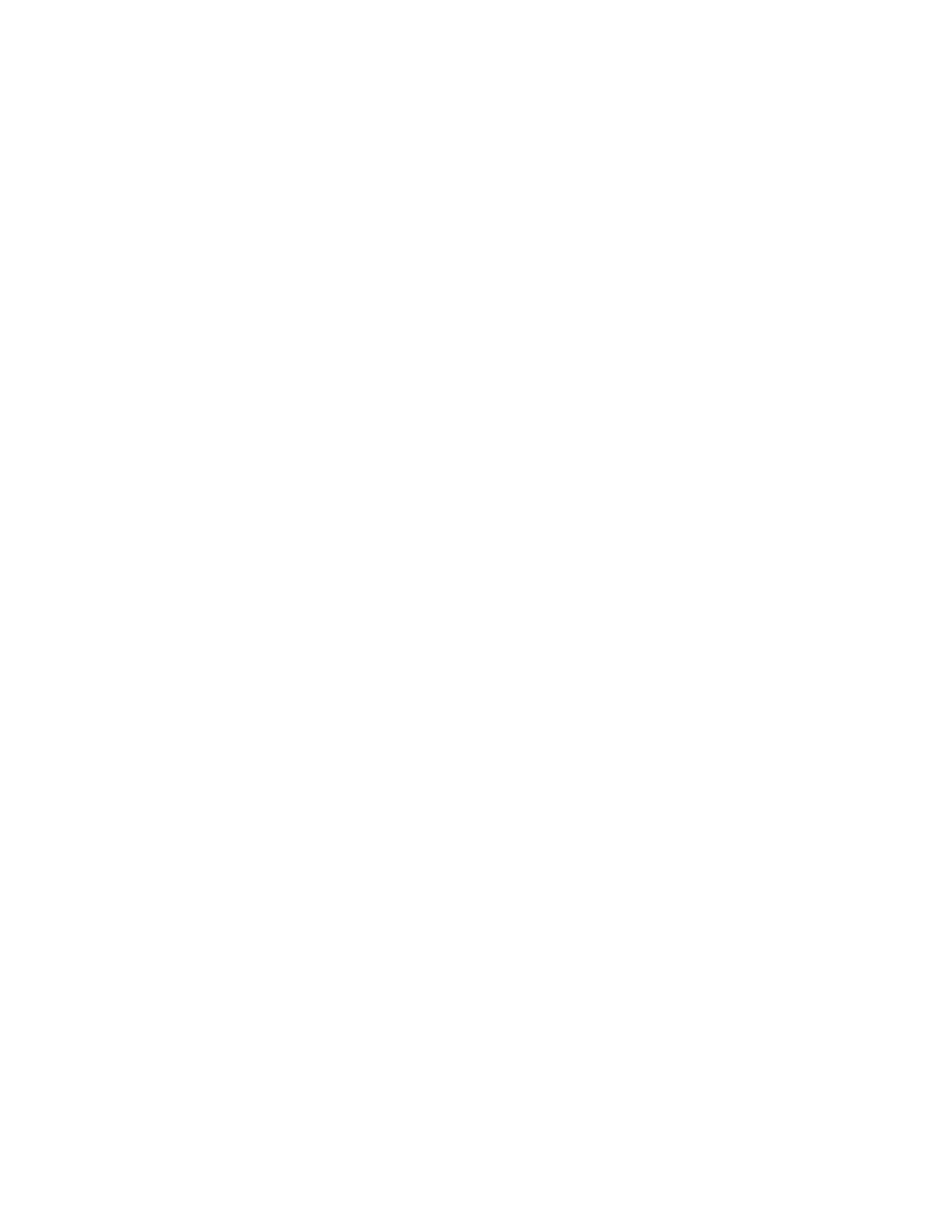 اﻟﻜﺒﻴﺮ، ﻫﻨﺎ ﺳﻴﻜﻮن ﻛﻞ ﺷﻲء ﻋﻦ ﷲ. ﻓﺎﻷوﱃ: ﻻ ﻛﻔﺮ. ﻻ ﺗﺠﺪﻳﻒ. ﻻ ﺗﺄﺧﺬ اﺳﻢ اﻟﺮب إﻟﻬﻚ ﺑﻄﺮﻳﻘﺔ ﺧﻔﻴﻔﺔ أو ﺗﺎﻓﻬﺔ. ﻳﻜﻮن ﺑﺼﺮاﺣﺔ ﻣﻌﻚ ﻻ أﻋﺮف ﻣﺎذا أﻓﻌﻞ ﺑﻨﻔﺴﻲ ﻓﻲ ﺟﻴﻠﻚ. أﺳﻤﻊ اﻟﻄﻼبﺣﺘﻰ ﻓﻲ ﺣﺮم ﺟﻮردون وﻗﺪ أﺣﻀﺮ اﺑﻨﻲ ﻟﻠﺘﻮ إﱃ اﻟﻤﻨﺰل ﺻﺪﻳﻘﺔ ﻛﺎﻧﺖ ﻟﺪﻳﻪ، وMachine Translated by Google2ﻛﻞ ﻛﻠﻤﺔ أﺧﺮى ﺗﺨﺮج ﻣﻦ ﻓﻤﻬﺎ: "ﻳﺎ إﻟﻬﻲ، ﻳﺎ إﻟﻬﻲ، ﻳﺎ إﻟﻬﻲ." ﺑﺪﻻً ﻣﻦ ﻋﻼﻣﺔ اﻟﺘﻌﺠﺐ، ﻳﻘﻮل اﻟﻨﺎس، "ﻳﺎ إﻟﻬﻲ." ﻫﻞ ﻫﺬا أﺧﺬ اﺳﻢ ﷲ ﻓﻲ وﻛﺎﻧﺖ ﻋﻨﺪ ﻗﻮلﻃﺮﻳﻘﺔ ﺧﻔﻴﻔﺔ وﺗﺎﻓﻬﺔ؟ اﺳﻤﺤﻮا ﻟﻲ ﻓﻘﻂ أن أوﺿﺢ ﻟﻜﻢ ذﻟﻚ: ﻳﻨﻬﺾ اﻟﻤﻌﻠﻢ أﻣﺎم أﺣﺪ اﻟﻤﺮﺗﻔﻌﺎت ﺻﻒ ﻣﺪرﺳﻲ ﻓﻲ ﻣﺎﺳﺎﺗﺸﻮﺳﺘﺲ، أﻧﺖ ﺗﻌﺮف ﻣﺎﺳﺎﺗﺸﻮﺳﺘﺲ ﻛﻴﻒ ﻫﻲ اﻟﻤﺪارس ﻫﻨﺎ، و ﻧﻬﻀﺖ اﻟﻤﻌﻠﻤﺔ وﻓﺠﺄة اﺻﻄﺪﻣﺖ اﻟﻤﻌﻠﻤﺔ ﺑﺴﺎﻗﻬﺎ ﻋﲆ اﻟﻤﻜﺘﺐ وﻫﻲ"ﻳﺎ إﻟﻬﻲ." ﺣﺴ ًﻨﺎ، ﻫﻞ ﻫﺬا ﻣﺴﻤﻮح ﻓﻲ ﻣﺪرﺳﺔ ﻣﺎﺳﺎﺗﺸﻮﺳﺘﺲ؟ ﺑﺎﻟﺘﺄﻛﻴﺪ، ﺳﻴﻜﻮن ﻛﺬﻟﻚ. ﻧﻔﺲ اﻟﻤﻌﻠﻤﺔ وﺗﺬﻫﺐ ﻫﻜﺬا وﻫﻲ ﺗﻄﻮي ﻳﺪﻳﻬﺎ وﺗﺤﻨﻲ رأﺳﻬﺎ ﻳﻘﻮل: ﺗﻨﻬﺾ"ﻳﺎ إﻟﻬﻲ". ﻓﻬﻞ ﻳﺠﻮز ذﻟﻚ أم ﻻ ﻳﺠﻮز؟ ﻻ، ﺳﻮف ﺗﻔﻘﺪ وﻇﻴﻔﺘﻬﺎ. ﻟﺬﻟﻚ أﻧﺎ ﻗﺎﺋﻼ اﻧﻬﺎ ﻣﺠﺮد ﻣﺜﻴﺮة ﻟﻼﻫﺘﻤﺎم ﺣﻘﺎ. أﻋﺘﻘﺪ أﻧﻚ ﺑﺤﺎﺟﺔ إﱃ اﻟﺘﻔﻜﻴﺮ ﻓﻲ اﺳﺘﺨﺪام اﺳﻢ ﷲ و ﻛﻴﻒ ﺗﻔﻌﻞ ذﻟﻚ؟ ﺳﻮاء ﻛﻨﺖ ﺗﺴﺘﺨﺪﻣﻪ ﺑﻄﺮﻳﻘﺔ ﺧﻔﻴﻔﺔ وﺗﺎﻓﻬﺔ. ﻳﻘﻮل أﻧﻨﻲ ﻻ أرﻳﺪ ﺑﻠﺪياﻻﺳﻢ ﻣﺴﺘﺨﺪم ﺑﻄﺮﻳﻘﺔ ﺧﻔﻴﻔﺔ وﺗﺎﻓﻬﺔ. ﻻ اﻟﺘﺠﺪﻳﻒ. ج. ﻻ أﺻﻨﺎم وآﻟﻬﺔ أﺧﺮى 37] 33-4: [3:ﻻ أﺻﻨﺎم. ﻟﻦ ﻳﻜﻮن ﻫﻨﺎك أي آﻳﺪوﻟﺰ ﻫﻮ "أﻧﺎ" ﻓﻲ "BIG".ﻣﺮة أﺧﺮى ﻧﺤﻦ ﻻ ﻧﻌﺒﺪ اﻟﺒﻌﻞ، ﻋﺸﻴﺮة وداﺟﻮن. ﻟﻴﺲ ﻟﺪﻳﻨﺎ أﺻﻨﺎم ﻣﻦ ﺣﺠﺮ ﻗﺪ ﻳﻘﻮل ﺑﻌﺾ اﻟﻨﺎس أن ﻟﺪﻳﻨﺎأﺻﻨﺎم اﻟﺴﻴﺎرات واﻟﻤﺎل واﻟﻤﻨﺎزل وأﺷﻴﺎء ﻣﻦ ﻫﺬا اﻟﻘﺒﻴﻞ وﻳﻤﻜﻨﻚ ﺗﻘﺪﻳﻢ ﺣﺠﺔ ﻟﻘﻮﻟﻬﺎ ﺗﻠﻚ اﻷﺷﻴﺎء ﻫﻲ أﺻﻨﺎم. أﻓﻜﺮ أﻳ ًﻀﺎ ﻓﻲ اﻷﺻﻨﺎم اﻟﺘﻲ ﻧﺼﻨﻌﻬﺎ ﻓﻲ أذﻫﺎﻧﻨﺎ. ﻋﻨﺪﻣﺎ ﻛﻨﺎ ﺗﺼﻮر ﷲ ﺑﻄﺮﻳﻘﺔ أﻗﻞ ﺑﻜﺜﻴﺮ ﻣﻤﺎ ﻫﻮ ﻋﻠﻴﻪ ﺣ ًﻘﺎ. ﻋﻠﻴﻚ أن ﺗﻜﻮناﺣﺮص ﻋﲆ أن ﺗﺼﺒﺢ ﻣﺮﺗﺎ ًﺣﺎ ﻟﻄﺮﻳﻘﺘﻚ اﻟﺨﺎﺻﺔ ﻓﻲ ﺗﺼﻮر ﷲ. ال ﻧﻬﺎﻳﺔ ﺳﻔﺮ ﻳﻮﺣﻨﺎ اﻷوﱃ ﻳﺤﺬرﻧﺎ؛ "اﺣﺬروا اﻷﺻﻨﺎم." ﻟﺬﻟﻚ أﻋﺘﻘﺪ أن ﻫﺬا ﻫﻮّﻲ أن أواﺟﻪ ﻗﺪوﺗﻲ وأدرك وﺛﻨﻴﺘﻲ اﻟﺨﺎﺻﺔﺷﻲء ﺻﺎﻟﺢ ﺣﻘﺎ. ﻓﻲ اﻟﻮاﻗﻊ، ﻛﺎن ﻋﻠاﻟﻘﺮن اﻟﺤﺎدي واﻟﻌﺸﺮﻳﻦ . ﻧﺤﻦ ﻟﻢ ﻧﻌﺪ ﻧﻌﺒﺪ اﻟﺒﻌﻞ، ﻟﻜﻨﻨﺎ ﻧﻘﻮم ﺑﻨﻮﻋﻨﺎ اﻟﺤﺎدي واﻟﻌﺸﺮﻳﻦأﺻﻨﺎم اﻟﻘﺮن.ﻟﺬﻟﻚ، ﻻ ﻳﻨﺒﻐﻲ أن ﻳﻜﻮن ﻫﻨﺎك ﺗﺠﺪﻳﻒ، وﻻ أﺻﻨﺎم، وﻻ آﻟﻬﺔ أﺧﺮى أﻣﺎﻣﻲ. ﻟﺬا، ﻻ ﻳﻨﺒﻐﻲ أن ﻳﻜﻮن ﻫﻨﺎك آﻟﻬﺔ أﺧﺮى أﻣﺎﻣﻲ. ﻫﺆﻻء اﻟﺜﻼﺛﺔ؛ ﻻ ﻛﻔﺮ وﻻ أﺻﻨﺎم وﻻآﻟﻬﺔ أﺧﺮى؛ ﺗﻠﻚ ﻛﻠﻬﺎ ﺗﺮﻛﺰ ﻋﲆ ﷲ.د. اﻟﺮﺳﺎﺋﻞ اﻻﻗﺘﺤﺎﻣﻴﺔ [4:38-8:07] LCاﻵن ،LCﻻ ﻳﻜﺬب. ﻫﺬا واﺿﺢ ﺟﺪا. ﻻ اﻟﻜﺬب. ﻻ ،Cﻟﻴﺴﺖ رأﺳﻤﺎﻟﻴﺔ، ﻳﻌﻨﻲ ﻻ ﻃﻤﻊ. ﻫﻞ ﺛﻘﺎﻓﺘﻨﺎ ﻣﺒﻨﻴﺔ ﻋﲆ اﻟﻄﻤﻊ؟ ﻟﺬﻟﻚ ﻻ ﻳﻨﺒﻐﻲ أن ﻳﻜﻮن ﻫﻨﺎك ﻛﺬب، ﻻﻃﻤﻌﺎً، ﻻ ﻃﻤﻌﺎً ﻓﻲ ﺑﻴﺖ ﺟﺎرك. ﻻ ﺗﺸﺘﻪ زوﺟﺔ ﺟﺎرك. ﻻMachine Translated by Google3ﺗﺸﺘﻬﻲ أﻏﺮاض ﺟﺎرك، ﻓﻼ ﺗﺸﺘﻬﻲ. ﻫﺬه ﻣﺸﻜﻠﺔ ﺣﻘﻴﻘﻴﺔ ﻓﻲ أﻣﺮﻳﻜﺎ ﺣﻴﺚ اﻟﺠﻤﻴﻊ ﻳﻄﻤﻊ أﺷﻴﺎء اﻟﺠﻤﻴﻊ. ﻫﺬه ﻫﻲ اﻟﻄﺮﻳﻘﺔ اﻟﺘﻲ ﻳﺘﻢ ﺑﻬﺎ ﺑﻨﺎء ﺑﻠﺪﻧﺎ ﺟﺰﺋ ًﻴﺎ. ﻟﺬا ﻓﻼ ﻳﻨﺒﻐﻲ أن ﻳﻜﻮن ﻫﻨﺎك ﻛﺬب وﻻ ﻃﻤﻊ وﻻ ﺳﺮﻗﺔ. ﻟﻠﻨﺎس اﻟﺤﻖ ﻓﻲ اﻟﺸﺨﺼﻴﺔﻣﻠﻜﻴﺔ. ﻫﺬه ﻫﻲ اﻟﻄﺮﻳﻘﺔ اﻟﺘﻲ ﺳﺘﻘﻮﻟﻬﺎ ﺑﺎﻟﻤﻌﻨﻰ اﻹﻳﺠﺎﺑﻲ. ﻟﻠﻨﺎس اﻟﺤﻖ ﻓﻲ ذﻟﻚ ﻣﻠﻜﻴﺔ ﺧﺎﺻﺔ. ﻳﺠﺐ أن ﻻ ﺗﺴﺮق ﻣﻤﺘﻠﻜﺎﺗﻬﻢ. ﻫﻞ زﻣﻴﻠﻚ ﻓﻲ اﻟﻐﺮﻓﺔ ﻛﻞﺳﺮﻗﺔ اﻻﺷﻴﺎء اﻟﺨﺎﺻﺔ ﺑﻚ؟ ﻛﻦ ﺣﺬرا، اﻟﺴﺮﻗﺔ ﻟﻴﺴﺖ ﺟﻴﺪة. إﻧﻬﺎ ﺧﻄﻴﺌﺔ ﻓﻲ ﺣﻖ ﷲ.ﻻ ﻛﺬب وﻻ ﻃﻤﻊ وﻻ ﺳﺮﻗﺔ. ﻣﺎ ﻻ ﺗﻔﻌﻠﻪ اﻟﺴﺮﻗﺔ ﻫﻮ أﻧﻪ ﻳﻘﻮل أن اﻟﺸﺨﺺ ﻟﺪﻳﻪ اﻟﺤﻖ ﻓﻲ اﻟﻤﻠﻜﻴﺔ اﻟﺸﺨﺼﻴﺔ. اﺳﻤﺤﻮا ﻟﻲ أن آﺧﺬ ﻫﺬا، ﻻ ﻳﺠﺐ أن ﺗﻜﺬب أي ﻣﻌﻨﻰ، ﻛﻴﻒﻫﻞ ﻳﻤﻜﻨﻚ وﺿﻊ ذﻟﻚ ﺑﻤﻌﻨﻰ إﻳﺠﺎﺑﻲ؟ ﻳﺠﺐ أن ﺗﻘﻮل اﻟﺤﻘﻴﻘﺔ. ﻟﺬا ﻳﺠﺐ أن ﺗﻜﻮن أاﻟﺤﻘﻴﻘﺔ. ﻻ ﻳﺠﺐ أن ﺗﻜﺬب، ﻳﺠﺐ أن ﺗﻜﻮن ﻣﺘﺤﺪﺛًﺎ ﻟﻠﺤﻘﻴﻘﺔ. ﻻ ﻳﻨﺒﻐﻲ ﻟﻚ أن ﺗﻄﻤﻊ ﻟﺘﺤﺼﻞ ﻋﻠﻴﻬﺎ ﻟﻨﻔﺴﻚ. ﺑﺪﻻ ﻣﻦ ذﻟﻚ، ﻳﺠﺐ أن ﺗﻜﻮن ﻛﺮﻳﻤﺎ. وﻫﻜﺬا ﺗﻔﻌﻞ اﻟﻤﺘﺤﺪث ﺗﺪوﻳﺮ ﻛﻞ ﻣﻦ ﻫﺬه اﻟﻌﻨﺎﺻﺮ ووﺿﻌﻬﺎ ﺑﻄﺮﻳﻘﺔ إﻳﺠﺎﺑﻴﺔ. ﻻ ﻳﻨﺒﻐﻲ ﻟﻚ أﺷﻴﺎء اﻵﺧﺮﻳﻦ ﺗﺮى ﻛﻴﻒ ﻳﻤﻜﻦﺳﺮﻗﺔ اﻷﺷﻴﺎء، وﻟﻜﻦ ﻣﻦ اﻷﻓﻀﻞ أن ﺗﻌﻄﻲ ﺑﺴﺨﺎء ﻟﻶﺧﺮﻳﻦ. واﻵن أﻳﻬﺎ اﻵﺑﺎء: أﻛﺮم أﺑﺎك وأﻣﻚ ﻟﻜﻲ ﺗﻄﻮل أﻳﺎﻣﻚاﻷرض. ﻟﺬﻟﻚ ﻫﺬا ﻫﻮ اﻟﺬي ﻳﺘﻌﺎﻣﻞ ﻣﻊ اﻟﻮاﻟﺪﻳﻦ. ﻫﺬا ﻫﻮ اﻟﺸﻲء اﻹﻳﺠﺎﺑﻲ اﻟﻮﺣﻴﺪ. ﻛﻞ الواﻟﺒﻌﺾ اﻵﺧﺮ ﻻ ﻳﻜﺬب، وﻻ ﻳﺴﺮق، وﻻ ﻳﻔﻌﻞ ﻫﺬا أو ذاك. وﻫﺬا أﻣﺮ إﻳﺠﺎﺑﻲ:أﻛﺮم أﺑﺎك وأﻣﻚ. إﻧﻪ ﺷﻲء ﻛﺒﻴﺮ. أﻧﺖ ﺗﻌﺮف أﻧﻪ ﻳﺪﺧﻞ ﻓﻲ اﻟﺴﺆال:ﻣﺎذا أﻓﻌﻞ ﻋﻨﺪﻣﺎ ﻻ ﻳﻜﻮن أﺑﻲ وأﻣﻲ ﻛﺮاﻣﺎ؟ ﻛﻤﺎ ﺗﻌﻠﻤﻮن، ﻛﺎﻧﺖ واﻟﺪﺗﻲ ﻣﺪﻣﻦ ﻣﺨﺪرات وأﺑﻲ ﺗﺮﻛﻮﻧﻲ. ﺳﻴﻜﻮن اﻟﻮﺿﻊ ﺻﻌ ًﺒﺎ ﺣ ًﻘﺎ: ﻛﻴﻒﻫﻞ ﺗﻜﺮم اﻟﻮاﻟﺪﻳﻦ إﻧﻪ ﻣﻮﻗﻒ ﺻﻌﺐ ﻓﻲ ﺑﻌﺾ اﻷﺣﻴﺎن. ﻻ اﻟﺰﻧﺎ. أ ﻫﻮ ﻟﻠﺰﻧﺎ. ﻻ اﻟﺰﻧﺎ. ﻳﺘﺤﺪث ﻳﺴﻮع ﻋﻦ ﻫﺬا ﻓﻲ اﻟﺠﺪﻳﺪ اﻟﻌﻬﺪ. ﻳﻘﻮل ﻳﺴﻮع: "ﺳﻤﻌﺘﻢ أﻧﻪ ﻗﻴﻞ ﻣﻨﺬ اﻟﻘﺪﻳﻢ: ﻻ ﺗﺮﺗﻜﺐاﻟﺰﻧﺎ". وﻟﻜﻦ ﻣﺎذا ﻳﻘﻮل ﻳﺴﻮع؟ "وﻟﻜﻦ أﻗﻮل ﻟﻜﻢ: اﻟﺬي ﻳﻨﻈﺮ إﱃ اﻟﻨﺴﺎء ﺑﺸﻬﻮة ﻓﻲ ﻗﻠﺒﻪ ﻗﺪ زﻧﻰ ﺑﺎﻟﻔﻌﻞ ﻓﻲ ﻗﻠﺒﻪ". ﻳﺄﺧﺬ ﻳﺴﻮعﻫﺬه اﻟﻮﺻﺎﻳﺎ وﻳﺪﻓﻌﻬﺎ إﱃ اﻟﻘﻠﺐ. ﻓﻬﻮ ﻻ ﻳﻘﻮل: "أوه، ﻟﻢ أﻓﻌﻞ ذﻟﻚ ﻗﻂ ﻟﻘﺪ زﻧﻴﺖ ﻷﻧﻨﻲ ﻟﻢ أﺗﺰوج ﻗﻂ". ﻳﻘﻮل ﻳﺴﻮع إن ﻛﺎن ﻟﻜﻢ ﺷﻬﻮةﻟﻘﺪ ارﺗﻜﺒﺖ اﻟﺰﻧﺎ ﺑﺎﻟﻔﻌﻞ. ﺑﺎﻟﻤﻨﺎﺳﺒﺔ، ﻓﻲ ﺛﻘﺎﻓﺘﻨﺎ ﻫﻞ ﻧﺼﻔﻖ ﻓﻌﻼً؟اﻟﺰﻧﺎ؟ ﻫﻞ ﻧﺼﻒ أﻓﻼﻣﻨﺎ ﺗﺪور ﺣﻮل ﺣﺎﻻت اﻟﺰﻧﺎ؟ ﻓﻲ اﻷﻳﺎم اﻟﺨﻮاﻟﻲ ﻛﺎﻧﻮا ﻳﺴﺘﺨﺪﻣﻮن ارﺗﺪاء ﺣﺮف أﺣﻤﺮ ﻋﻠﻴﻬﺎ. اﻵن أﻧﺖ ﺑﻄﻞ ﻓﻲ ﺛﻘﺎﻓﺘﻨﺎ. ﻓﻲ ﺛﻘﺎﻓﺘﻨﺎ اﻟﻤﺸﺎﻫﻴﺮMachine Translated by Google4ﻳﻘﻠﺐ اﻟﺰوﺟﺎت وﻳﻘﻠﺐ اﻷزواج وﻳﺤﻈﻰ ﺑﺎﻟﺘﺼﻔﻴﻖ ﺗﻘﺮﻳ ًﺒﺎ. إذن اﻟﺰﻧﺎ؛ ﻳﻜﻮناﻟﺤﺬر ﻣﻦ اﻟﺰﻧﺎ. ﻫـ. اﻟﻘﺘﻞ ﻣﻘﺎﺑﻞ اﻟﻘﺘﻞ [8:08-11:01]ﻻ ﻗﺘﻞ. ﻻ ﺗﻮﺟﺪ ﺟﺮﻳﻤﺔ ﻗﺘﻞ ﻫﻲ "M".ﻻﺣﻆ اﻵن؛ ﻫﻞ ﻳﻘﻮل اﻟﻜﺘﺎب اﻟﻤﻘﺪس: "ﻳﺠﺐ ﻋﻠﻴﻚ؟""ﻻ ﺗﻘﺘﻞ"، أم ﻳﻘﻮل: "ﻻ ﺗﻘﺘﻞ"؟ وﻳﻘﺎل: "ﻻ ﻗﺘﻞ." ﻫﻞ ﻳﻮﺟﺪ اﻟﻔﺮق ﺑﻴﻦ اﻟﻘﺘﻞ واﻟﻘﺘﻞ؟ ﻫﻞ ﻗﺘﻞ ﺑﻨﻮ إﺳﺮاﺋﻴﻞ اﻟﻨﺎس ﻓﻲ اﻟﺤﺮب؟ اﻳﻦ ﻫﻢﻣﺨﺎﻟﻔﺔ ﻫﺬه اﻟﻮﺻﻴﺔ؟ ﻻ، ﻟﻘﺪ أﻣﺮﻫﻢ ﷲ، ﻓﻲ ﺑﻌﺾ اﻟﺤﺎﻻت، ﺑﺎﻟﺨﺮوج ﻟﻠﺬﻫﺎب إﻟﻴﻪ ﺣﺮب. ﺣﺎﻟﺔ أﺧﺮى ﺳﺄﺳﺘﺨﺪﻣﻬﺎ، ﻣﺜﻠﻲ أﺧﺸﻰ اﻟﺴﻴﺮ ﻓﻲ ﻃﺮﻳﻖ ﺟﺮﻳﺒﻔﻴﻦ. أ ﻃﻔﻞ ﻳﺮﻛﺐ دراﺟﺘﻪ. ﻫﺆﻻء اﻷﻃﻔﺎل ﻳﺮﻛﺒﻮن دراﺟﺎﺗﻬﻢ اﻵن، وﻓﺠﺄة أﺻﺒﺢ اﻟﻄﻔﻞ اﻧﺤﺮف أﻣﺎم ﺳﻴﺎرﺗﻲ ودﻫﺴﺖ اﻟﻄﻔﻞ وﻗﺘﻠﺘﻪ. اﻟﺴﺆال، ﻫﻞ أﻧﺎﻗﺘﻠﺖ اﻟﻄﻔﻞ؟ واﻵن ﻫﻞ ﻣﺎت اﻟﻄﻔﻞ؟ رﻛﺒﺖ ﺳﻴﺎرﺗﻲ ﻓﻮﻗﻪ. ﻓﻘﺘﻠﺘﻪ وﻟﻜﻦ ﻓﻌﻠﺖ أﻗﺘﻠﻪ؟ اﻟﻘﺘﻞ ﻳﻌﻨﻲ اﻟﻜﺮاﻫﻴﺔ أو اﻟﺤﻘﺪ واﻟﺘﺪﺑﺮ. ﻫﺎﺗﺎن اﻟﻜﻠﻤﺘﺎناﻟﻤﻔﺘﺎح: اﻟﺨﺒﺚ واﻟﺘﺪﺑﻴﺮ. وﺑﻌﺒﺎرة أﺧﺮى، ﻟﻢ ﻳﻜﻦ ﻫﻨﺎك ﺣﻘﺪ ﻓﻲ ﻗﻠﺒﻲ ﺗﺠﺎهﻫﺬا اﻟﻄﻔﻞ. ﻟﻘﺪ ﺣﺪث أن اﻧﺤﺮف أﻣﺎﻣﻲ. ﻟﻢ أﺳﺘﻄﻊ اﻟﺘﻮﻗﻒ. ﻟﺬﻟﻚ ﻟﻘﺘﻞ واﻟﻤﻔﺘﺎح ﻫﻮ: اﻟﺨﺒﺚ واﻟﺘﺪﺑﻴﺮ. ﺑﻤﻌﻨﻰ آﺧﺮ، إذا ﺧﻄﻄﺖ ﻣﺴﺒ ًﻘﺎ ﻟﻘﺘﻞ ﺷﺨﺺ ﻣﺎ اﻟﺸﺨﺺ، واﻟﺤﻘﺪ واﻟﺘﺪﺑﻴﺮ ﻫﻮ اﻟﻘﺘﻞ. ﻋﻠﻴﻚ أن ﺗﺠﻌﻞ اﻟﺘﻤﻴﻴﺰﺑﻴﻦ اﻟﻘﺘﻞ واﻟﻘﺘﻞ. ﺑﺎﻟﻤﻨﺎﺳﺒﺔ، ﺣﺘﻰ ﻗﻮاﻧﻴﻨﻨﺎ ﻓﻲ أﻣﺮﻳﻜﺎ ﺗﻤﻴﺰ ﺑﻴﻦ اﻟﻘﺘﻞ واﻟﻘﺘﻞ؟ ﻧﻌﻢ. ﻫﻞ ﻟﺪﻳﻨﺎ درﺟﺎت ﻣﺨﺘﻠﻔﺔ ﻣﻦ اﻟﻘﺘﻞ وﻣﺨﺘﻠﻔﺔدرﺟﺎت اﻟﻘﺘﻞ.أرﻳﺪ أن أﻗﻮل ﻫﺬا اﺣﺘﺮاﻣﺎ ﻟﺸﺮف اﻟﻮاﻟﺪﻳﻦ. ﻟﻨﻔﺘﺮض أن ﺣﻤﺎﺗﻲ، ﺣﻤﺎﺗﻲ ﻣﺼﺎﺑﺔ ﺑﺎﻟﺰﻫﺎﻳﻤﺮ. ﺟﻴﺪ أو ﺳﻲء؟ ﺳﻲء. ﺣﻘﺎ ﺳﻲء. ﻟﻨﻔﺘﺮض أﻧﻬﺎ ﺣﺼﻠﺖﻓﻲ اﻟﺴﻴﺎرة وﺑﺪأ ﺑﻘﻴﺎدة اﻟﺴﻴﺎرة. ﻫﻞ ﻳﻤﻜﻨﻬﺎ ﻗﺘﻞ ﺷﺨﺺ ﻣﺎ؟ ﻫﻞ ﻳﻤﻜﻨﻬﺎ أن ﺗﻘﺘﻞ ﻧﻔﺴﻬﺎ.ﻟﻨﻔﺘﺮض أﻧﻬﺎ ﺿﻐﻄﺖ ﻋﲆ دواﺳﺔ اﻟﺒﻨﺰﻳﻦ ﺑﺪﻻً ﻣﻦ اﻻﺳﺘﺮاﺣﺔ وﻗﺪ ﻓﺎﺗﻬﺎ ﺑﺴﺒﺒﻬﺎاﻟﺘﻨﺴﻴﻖ. ﻫﻞ ﻳﻤﻜﻨﻬﺎ ﻓﻌﻼً أن ﺗﺼﻄﺪم ﺑﺸﺨﺺ ﻣﺎ وﺗﻘﺘﻠﻪ؟ وﻗﺎﻟﺖ إﻧﻬﺎ ﻗﺎﺗﻼ؟ اﻵن، ﺑﺎﻟﻤﻨﺎﺳﺒﺔ، ﻫﻞ ﻳﻨﺒﻐﻲ ﻟﻬﺎ أن ﺗﻘﻮد اﻟﺴﻴﺎرة؟ رﻗﻢ إذن ﻫﺬا ﻫﻮ ذﻫﺐ ﺳﻲء. ﻣﺎ أردت ﻗﻮﻟﻪ ﻫﻮ، ﻟﻨﻔﺘﺮض أن ﺷﺨ ًﺼﺎ ﻣﺎ ﺛﻤﻞ وذﻫﺐ ﻳﻌﺘﺒﺮ رﺳﻢ ﺗﻮﺿﻴﺤﻲﺑﺎﻟﺨﺎرج، ﻳﻘﻮدون ﺳﻴﺎراﺗﻬﻢ وﻫﻢ ﻓﻲ ﺣﺎﻟﺔ ﺳﻜﺮ وﻳﻘﺘﻠﻮن ﺷﺨ ًﺼﺎ ﻣﺎ. ﻫﻞ ﻫﻢ أﻛﺜﺮ ﻗﻠﻴﻼﻣﺴﺆوﻟﺔ ﻣﻦ ﺣﻤﺎﺗﻲ اﻟﺘﻲ أﺻﻴﺒﺖ ﺑﻤﺮض اﻟﺰﻫﺎﻳﻤﺮ؟ اﻧﺖ ﺗﻌﻠﻢ ﻣﺎ اﻗﻮل؟ ﺧﺎرﺟﺔ ﻋﻦ ذﻛﺎﺋﻬﺎ ﺗﻤﺎ ًﻣﺎ. اﻵن ﻻ ﻳﻨﺒﻐﻲ ﻟﻬﺎ أن ﺗﻘﻮد اﻟﺴﻴﺎرة ﻓﻲ اﻟﺒﺪاﻳﺔ إﻧﻬﺎMachine Translated by Google5ﻣﻜﺎن، وﻟﻜﻦ اﻟﺸﺨﺺ اﻟﺬي ﻫﻮ ﻓﻲ ﺣﺎﻟﺔ ﺳﻜﺮ، ﻫﻞ ﻫﻢ أﻛﺜﺮ ﻣﺴﺆوﻟﻴﺔ؟ ﻟﻤﺎذا؟ ﻫﻨﺎك إﻫﻤﺎل ﻫﻨﺎك واﻟﻤﺴﺆوﻟﻴﺔ. ﻫﻞ ﻓﻌﻠﻮا ذﻟﻚ ﺑﺤﻘﺪ وﻣﺪروس؟ –ﻻ، اﻟﻤﺸﻜﻠﺔﻟﻢ ﻳﻜﻦ ﻫﻨﺎك أي ﺗﻔﻜﻴﺮ. ﻫﻨﺎك درﺟﺎت ﻣﺨﺘﻠﻔﺔ ﻣﻦ اﻟﻘﺘﻞ واﻟﻘﺘﻞ. اذن ﻫﻨﺎكﻻ ﻳﻨﺒﻐﻲ أن ﻳﻜﻮن اﻟﻘﺘﻞ. اﻟﻘﺘﻞ ﻳﻜﻮن ﻣﻊ اﻟﻌﻤﺪ واﻟﻌﻤﺪ. وﺑﺪﻻ ﻣﻦ ذﻟﻚ ﻳﻨﺒﻐﻲ أن ﻧﺆﻛﺪﺣﻴﺎة.[١١:٠٢-١١:٣٩] اﻟﺴﺒﺖ .وﺛﻢ أﺧﻴﺮًا، اﻟﺤﺮف اﻷﺧﻴﺮ ﻫﻮ ،"S"وﻫﻮ ﺗﺬﻛﺮ ﻳﻮم اﻟﺴﺒﺖ ﻟﺘﻘﺪﺳﻪ.ﻟﺬا ﻓﺈن اﻟﺴﺒﺖ ﺟﺰء ﻣﻦ اﻟﻮﺻﺎﻳﺎ اﻟﻌﺸﺮ. اﻟﻮﺻﺎﻳﺎ اﻟﻌﺸﺮ: ﺧﻄﺎب ﻛﺒﻴﺮ اﻟﺮﺳﺎﺋﻞ اﻻﻗﺘﺤﺎﻣﻴﺔ. ﻫﻞ ﻳﻤﻜﻨﻚ اﻟﺘﻔﻜﻴﺮ ﻓﻲ اﻷﻣﺮ ﺑﻬﺬه اﻟﻄﺮﻳﻘﺔ؟ ﻧﻌﻢ ﻳﺎ ﺳﻴﺪي ﺑﻴﺘﺮ. )اﻟﻄﺎﻟﺐ:( ﻣﺎ ﻫﻮ LC- )ﻫﻴﻠﺪﺑﺮاﻧﺪت:( إل ﺳﻲ، ﻣﻜﺘﺒﺔ اﻟﻜﻮﻧﺠﺮس. أوه، ﻧﻌﻢ، إﻧﻬﺎ ﻣﺠﺮد رﺳﺎﺋﻞ SPAMS. LC BIG LCاﻟﻜﺬب واﻟﻄﻤﻊ. ج. ﺷﻴﻤﺎ: ﺗﺜﻨﻴﺔ ٢٦] ٤٠-١٣: [١١: ٤ ٦:ﺷﺮوط ﻋﺎﻣﺔ –وﻟﺬا أرﻳﺪك أن ﺗﻌﺮف اﻟﻮﺻﺎﻳﺎ اﻟﻌﺸﺮ. آﺧﺮ اﻟﺸﺮط اﻟﻌﺎم ﻫﻮ ﻣﺎ ﻳﺴﻤﻰ ﺷﻴﻤﺎ. وأﻗﺴﻢ أن ﻛﻞ ﻳﻬﻮدي ﻓﻲ اﻟﻌﺎﻟﻢ ﻳﻌﺮف ذﻟﻚ ﻫﺬه اﻵﻳﺎت. ﻫﺬا ﻫﻮ ﻳﻮﺣﻨﺎ 3.16إذا ﻛﻨﺖ ﻳﻬﻮدﻳًﺎ. ﺗﺜﻨﻴﺔ ،6.4ﻳﺴﻤﻰﺷﻴﻤﺎ، ﻷن اﻟﻜﻠﻤﺔ اﻷوﱃ ﻫﻲ ﺷﻴﻤﺎ وﺗﻌﻨﻲ "ﻳﺴﻤﻊ." "اﺳﻤﻊ ﻳﺎ إﺳﺮاﺋﻴﻞ، ]ﺷﻴﻤﺎ[ﻫﻞ ﻳﻌﻠﻢ اﻟﺒﻌﺾ ﻣﻨﻜﻢ، إذا ذﻫﺒﺘﻢ إﱃ ﻋﻤﻮد اﻟﺒﺎب ﻫﻨﺎ، ﻓﺎﻃﻠﺒﻮا ﻣﻨﻜﻢ أﻳًﺎ ﻣﻨﻜﻢ ﻣﻨﺰل ﻳﻬﻮدي وﻋﻨﺪﻣﺎ ﺗﺪﺧﻞ ﻋﻤﻮد اﻟﺒﺎب ﻳﻮﺟﺪ ﺣﺮف "W"ﺻﻐﻴﺮ ﻋﲆ اﻟﺒﺎب إﺳﺮاﺋﻴﻞ. وﺗﺮاﻫﻢ ﻳﺬﻫﺒﻮن ﻫﻜﺬا وﻫﻜﺬا. ﻫﻞ ذﻫﺐ أي ﺷﺨﺺ إﱃ ﻣﻨﺰل ﻳﻬﻮدي و ذﻫﺒﺖ إﱃﺗﺮاﻫﻢ ﻳﻠﻤﺴﻮن ﻋﻤﻮد اﻟﺒﺎب ﺣﻴﺚ ﻳﻮﺟﺪ ﻣﺎ ﻳﺸﺒﻪ ﺣﺮف "W".ﺣﺮف Wﻓﻲاﻟﻌﺒﺮﻳﺔ ﻫﻲ ﺻﻮت "Sh".ﻋﻨﺪﻣﺎ ﺗﺪﺧﻞ إﱃ ﺑﻴﺖ ﻳﻬﻮدي ﺳﻴﻜﻮن ﻟﺪﻳﻬﻢ اﻟﻘﻠﻴﻞ ﻣﻦ ﻫﺬا ﺣﺮف "ش." ﺳﻴﻜﻮن ﻋﲆ اﻟﺒﺎب، وذﻟﻚ ﻟﺘﺬﻛﻴﺮﻫﻢ ﻋﻨﺪ دﺧﻮﻟﻬﻢ اﻟﻤﻨﺰلﺗﺬﻛﺮ ﻣﺎذا؟ ﺷﻴﻤﺎ إﺳﺮاﺋﻴﻞ. "اﺳﻤﻊ ﻳﺎ إﺳﺮاﺋﻴﻞ، اﻟﺮب إﻟﻬﻨﺎ، اﻟﺮب واﺣﺪ". ﻟﺬا ﺳﻮف ﻳﺬﻫﺒﻮن وﻳﻠﻤﺴﻮﻧﻬﺎ، وﻳﻘﺒﻠﻮن أﻳﺪﻳﻬﻢ ﺑﻬﺬه اﻟﻄﺮﻳﻘﺔ، وﺳﻮف ﺗﺮوﻧﻬﻢ ﻋﻨﺪﻣﺎ ﻳﺪﺧﻠﻮن ﻣﻨﺰل. إﻧﻬﺎ ﻣﺠﺮد ﻃﺮﻳﻘﺔ أﺧﺮى ﻟﺘﺬﻛﺮ اﻟﻜﺘﺎب اﻟﻤﻘﺪس. ﻟﺬﻟﻚ، "اﺳﻤﻊ ﻳﺎ إﺳﺮاﺋﻴﻞ، اﻟﺮب ﻟﻨﺎﷲ« –ﺑﺎﻟﻤﻨﺎﺳﺒﺔ ﻣﺎ ﻫﻲ اﻵﻳﺔ اﻟﺘﺎﻟﻴﺔ ﺑﻌﺪ ذﻟﻚ؟ "اﺳﻤﻊ ﻳﺎ إﺳﺮاﺋﻴﻞ، اﻟﺮب إﻟﻬﻨﺎ، اﻟﺮب واﺣﺪ وأﻧﺘﻢ ﻣﺎذا؟ "أﺣﺐ اﻟﺮب إﻟﻬﻚ ﻣﻦ ﻛﻞ ﻗﻠﺒﻚ وﻣﻦ ﻛﻞ ﻗﻠﺒﻚاﻟﻌﻘﻞ ،"ﻫﻜﺬا ﻳﺴﺘﻤﺮ. ﻫﺬه ﻫﻲ اﻟﻮﺻﻴﺔ اﻟﻌﻈﻴﻤﺔ "أن ﺗﺤﺐ اﻟﺮب ﻣﻦ ﻛﻞ ﻗﻠﺒﻚ."إذن ﻫﺬا ﺟﺰء ﻣﻦ اﻟﺸﻴﻤﺎ.Machine Translated by Google6ح. ﻣﺆﺳﺴﺎت إﺳﺮاﺋﻴﻞ [١٣:٢٧-١٤:٣٠] اﻵن، ﺑﻤﺎ أن ﻫﻨﺎك اﻟﻮﺻﺎﻳﺎ اﻟﻌﺸﺮ، ﻓﻬﻲ ﻗﻮاﻧﻴﻦ أﺳﺎﺳﻴﺔ ﻟﻠﻤﺠﺘﻤﻊوﺑﺎﻟﻨﺴﺒﺔ ﻟﻠﻤﺴﻴﺤﻴﺔ واﻟﻴﻬﻮدﻳﺔ. ﻫﻨﺎك ﺗﺤﻮل ﻛﺒﻴﺮ ﻳﺤﺪث ﺣﻴﺚ ﻳﻮﺟﺪ ﻣﻮﺳﻰ ﺗﺴﻠﻴﻢ زﻣﺎم اﻷﻣﻮر إﱃ ﻳﺸﻮع. ﺳﻴﻜﻮن ﻫﻨﺎك ﺗﺤﻮل ﻛﺒﻴﺮ. ﻛﻤﺎ ﺗﺮك ﻣﻮﺳﻰﻳﺬﻫﺐ ﻣﺎ ﻳﻔﻌﻠﻪ ﻫﻮ إﻧﺸﺎء اﻟﻤﺆﺳﺴﺎت. ﻣﻮﺳﻰ ﻫﻨﺎ ﻋﲆ ﺟﺒﻞ ﻧﻴﺒﻮ. ﺳﻮف ﻳﻨﺰﻟﻮن وﻳﻌﺒﺮون ﻧﻬﺮ اﻷردن إﱃ أرﻳﺤﺎ. ﻣﻮﺳﻰ ﻻ ﻳﺴﺘﻄﻴﻊ اﻟﻌﺒﻮر ﻧﻬﺮ اﻷردن، ﻓﻬﻮ ﻋﲆ ﺟﺒﻞ ﻧﻴﺒﻮ وﻳﻨﻈﺮ إﱃ إﺳﺮاﺋﻴﻞ. ﻣﺎ ﻫﻮﻳﻔﻌﻞ ﻫﻮ أﻧﻪ ﻳﻨﺸﺊ اﻟﻤﺆﺳﺴﺎت. وﺑﻌﺒﺎرة أﺧﺮى، ﻫﺬا ﻳﺸﺒﻪ ﺗﻘﺮﻳ ًﺒﺎ ﻣﺎ ﻧﺴﻤﻴﻪدﺳﺘﻮر. ﻳﻘﻮل ﻣﻮﺳﻰ أﻧﻪ ﻋﻨﺪﻣﺎ ﺗﺪﺧﻞ اﻷرض ﻓﻬﺬه ﻫﻲ اﻟﻤﺆﺳﺴﺎت اﻟﺘﻲ ﺳﻮف ﺗﺤﻜﻢ ﺑﻠﺪك. ﻟﺬﻟﻚ أﻧﺸﺄ ﻣﻮﺳﻰ ﻫﺬه اﻟﻤﺆﺳﺴﺎت ﻓﻲ اﻟﻔﺴﻴﻔﺴﺎءﻗﺎﻧﻮن.[14: 31-20: 56] اﻷﻧﺒﻴﺎء1.وأول ﻣﺆﺳﺴﺔ أﻗﺎﻣﻬﺎ ﻫﻢ اﻷﻧﺒﻴﺎء. وﻓﻲ اﻹﺻﺤﺎح 13ﻧﺮى ﻣﺎ ﻓﻌﻠﻪ ﻣﻮﺳﻰﻳﺠﺐ أن أﻗﻮل ﻋﻦ اﻷﻧﺒﻴﺎء. وﻳﻘﻮل: "إذا ﻛﺎن ﻧﺒﻲ أو ﻣﻨﺒﺄ ﺑﺎﻟﺤﻠﻢ، ﻳﻈﻬﺮ ﺑﻴﻨﻜﻢ وﻳﺒﺸﺮﻛﻢ ﺑﺂﻳﺔ أو أﻋﺠﻮﺑﺔ، وإذا ﻛﺎﻧﺖ اﻟﻌﻼﻣﺔ أو وﻗﺪ ﺣﺪث ﻋﺠﺐ ﻣﻤﺎ ﻗﺎﻟﻪ.« ﻟﺬﻟﻚ ﻳﺄﺗﻲ اﻟﺮﺟﻞ إﻟﻴﻚ وﻳﻌﻠﻦأﻧﻪ رأى ﺣﻠﻤﺎً ﺛﻢ أﻋﻠﻦ ﻋﻦ ﻣﻌﺠﺰة واﻟﻤﻌﺠﺰة ﻓﻌﻼًﻳﺤﺪث، ﻫﻞ اﻟﺮﺟﻞ ﻧﺒﻲ ﺻﺎدق أم ﻛﺎذب؟ ﻣﺎ زﻟﺖ ﻻ ﺗﻌﺮف أﻟﻴﺲ ﻛﺬﻟﻚ؟ ﻫﻞ ﻫﻮ ﻣﻤﻜﻦ، إذا ﻗﺎم ﻫﺬا اﻟﺮﺟﻞ ﺑﻌﻤﻞ آﻳﺔ أو أﻋﺠﻮﺑﺔ و"ﺗﺄﺧﺬ ﻫﺬه اﻵﻳﺔ أو اﻷﻋﺠﻮﺑﺔﻣﻜﺎن. ﻓﻴﻘﻮل: ﻟﻨﺬﻫﺐ وراء آﻟﻬﺔ أﺧﺮى. ﻓﻬﻞ ﻫﻮ ﻧﺒﻲ ﺻﺎدق أم ﻛﺎذب؟ ﻓﻬﻮ ﻛﺎذب اﻟﻨﺒﻲ ﻷن ﻣﺎ ﻗﺎﻟﻪ ﻳﺨﺎﻟﻒ اﻟﻜﺘﺎب. وﻣﺎ ﻳﻘﻮﻟﻪ ﻳﺨﺎﻟﻒ ﻣﺎ ﺷﺎء ﷲ اﻟﻮﺣﻲ اﻟﺴﺎﺑﻖ ﻋﻨﺪﻣﺎ ﻗﺎل: "وﻻ ﺗﺘﺒﻌﻮا آﻟﻬﺔ أﺧﺮى." ﻣﺎذا ﻓﻌﻞ اﻟﻌﺸﺮة ﺗﻘﻮل اﻟﻮﺻﺎﻳﺎ؟ "ﻻ ﻳﻜﻦ ﻟﻚ آﻟﻬﺔ أﺧﺮى أﻣﺎﻣﻲ". إذن أﻧﺖ ﺗﻌﺮف اﻟﺮﺟﻞ ﻫﻮ ﻧﺒﻲ ﻛﺎذب. ﻣﺎذا ﻳﺤﺪث ﻣﻊ اﻷﻧﺒﻴﺎء اﻟﻜﺬﺑﺔ؟ ﻓﻴﻘﻮل: »ﻫﻮ اﻟﺮب إﻟﻬﻚﻳﺨﺘﺒﺮك ﻟﻤﻌﺮﻓﺔ ﻣﺎ إذا ﻛﻨﺖ ﺳﺘﺘﺒﻌﻪ ﺑﻜﻞ ﻗﻠﺒﻚ، وﻣﻦ ﻛﻞ روﺣﻚ. ﻫﻮ اﻟﺮب إﻟﻬﻚ اﻟﺬي ﻳﺠﺐ أن ﺗﺘﺒﻌﻪ، وﻳﺠﺐ أن ﺗﺘﻘﻴﻪ ]أو ﺗﺨﺎﻓﻪ.[ ذﻟﻚ اﻟﻨﺒﻲ أو ﻳﺠﺐ أن ﻳﻘﺘﻞ اﻟﺤﺎﻟﻢ. ﻳﺤﺬرﻫﻢ ﻣﻮﺳﻰ ﻣﻦ أﻧﻪ ﺳﻴﻜﻮن ﻫﻨﺎك أﻧﺒﻴﺎءﻓﻲ اﻟﻤﺴﺘﻘﺒﻞ، ﻟﻜﻨﻪ ﺣﺬرﻫﻢ ﻣﻦ أن ﺑﻌﻀﻬﻢ ﺳﻴﻜﻮن أﻧﺒﻴﺎء ﻛﺬﺑﺔ. ﻣﺎ اﻟﻔﺮق ﺑﻴﻦ اﻟﻨﺒﻲ اﻟﻜﺬاب واﻟﻨﺒﻲ اﻟﺤﻘﻴﻘﻲ؟ ﻛﻢ ﻣﻦ ﻛﺎذﺑﺔMachine Translated by Google7ﻧﺒﻲ ﻟﻜﻞ ﻧﺒﻲ ﺣﻘﻴﻘﻲ؟ ﻫﻞ ﻛﺎن ﻟﺪى إﺳﺮاﺋﻴﻞ اﻟﻜﺜﻴﺮ ﻣﻦ اﻷﻧﺒﻴﺎء اﻟﺤﻘﻴﻘﻴﻴﻦ وﻗﻠﻴﻞ ﻣﻦ اﻷﻧﺒﻴﺎء اﻟﻜﺬﺑﺔ؟اﻷﻧﺒﻴﺎء أم ﻛﺎن ﻟﺪﻳﻬﻢ اﻟﻜﺜﻴﺮ ﻣﻦ اﻷﻧﺒﻴﺎء اﻟﻜﺬﺑﺔ وﻋﺪد ﻗﻠﻴﻞ ﺟ ًﺪا ﻣﻦ اﻷﻧﺒﻴﺎء اﻟﺤﻘﻴﻘﻴﻴﻦ؟ ﻳﻔﻌﻞﻫﻞ ﻳﺘﺬﻛﺮ أﺣﺪ إﻳﻠﻴﺎ وأﻧﺒﻴﺎء اﻟﺒﻌﻞ ﻋﲆ ﺟﺒﻞ اﻟﻜﺮﻣﻞ؟ ﻫﻨﺎك 450 أﻧﺒﻴﺎء اﻟﺒﻌﻞ، ﻫﻨﺎك إﻳﻠﻴﺎ واﺣﺪ ﻣﻘﺎﺑﻞ 450أﻧﺒﻴﺎء اﻟﺒﻌﻞ. ﻫﺬا ﻫﻮ ﻛﻴﻒ ﺳﺘﺴﻴﺮ اﻻﻣﻮر ﻓﻲ إﺳﺮاﺋﻴﻞ. إذا ﻛﺎن ﻋﻠﻴﻚ أن ﺗﻠﺨﺺ ﻣﺎ ﻫﻲ رﺳﺎﻟﺔ اﻟﻨﺒﻲ اﻟﺤﻘﻴﻘﻲ؟ اﻟﻜﺎذﺑﺔاﻟﻨﺒﻲ ﻛﺎن ﻣﻦ اﻟﻤﻔﺘﺮض أن ﻳﻜﻮن ﻣﺎذا؟ ﻗﺘﻞ. ﻣﺎذا ﻓﻌﻞ إﺳﺮاﺋﻴﻞ ﺑﺎﻷﻧﺒﻴﺎء اﻟﻜﺬﺑﺔ؟ ﻫﻢ ﺻﻔﻖ ﻟﻸﻧﺒﻴﺎء اﻟﻜﺬﺑﺔ. ﻣﻦ ﻗﺘﻠﻮا؟ اﻷﻧﺒﻴﺎء اﻟﺤﻘﻴﻘﻴﻮن. ﻣﺎ ﻛﺎنرﺳﺎﻟﺔ اﻷﻧﺒﻴﺎء اﻟﺤﻘﻴﻘﻴﻴﻦ، إذا ﻛﺎن ﺑﺈﻣﻜﺎﻧﻲ ﺗﻠﺨﻴﺺ رﺳﺎﻟﺔ اﻟﻨﺒﻲ اﻟﺤﻘﻴﻘﻲ ﻓﻲ واﺣﺪه؛ ﻫﺬا أﻣﺮ ﻓﻆ ﺣ ًﻘﺎ، وﻟﻜﻦ إذا ﻛﺎن ﺑﺈﻣﻜﺎﻧﻲ ﺗﻠﺨﻴﺼﻪ ﻓﻲ ﻛﻠﻤﺔ واﺣﺪة ﻓﺴﻴﻜﻮن ذﻟﻚ ﻛﻠﻤﺔ؟ ﺷﻮف، "ﺗﻮب." ﻟﺬﻟﻚ ﻳﻘﻮم اﻟﻨﺒﻲ اﻟﺤﻘﻴﻘﻲ، ﻛﻤﺎ ﻳﻘﻮل، "ﺗﻮب" ﻟﻠﺸﻌﺐ. ﻣﺎذا ﻛﻠﻤﻪﻫﻞ ﻳﻔﻌﻞ اﻟﻨﺎس؟ ﺿﺮﺑﻮا اﻟﻘﻄﺮان ﻣﻨﻪ. إذن، ﻫﺬا ﻫﻮ اﻟﻨﺒﻲ اﻟﺤﻘﻴﻘﻲ. واﻵن اﻟﻨﺒﻲ اﻟﻜﺬاب ﻫﻨﺎك أﻧﺒﻴﺎء ﻛﺬﺑﺔ ﻛﺜﻴﺮون وﻣﺎذا ﻳﻔﻌﻞ اﻟﻜﺬاﺑﻮنﻳﻘﻮل اﻷﻧﺒﻴﺎء ﺣﺴﺐ ﻛﺘﺎب إرﻣﻴﺎ؟ "ﻛﻞ ﺷﻲء ﻋﲆ ﻣﺎ ﻳﺮام. اﻟﺴﻼم واﻟﺤﺐ واﻟﻮﺋﺎم ،ﺳﻼم". ﻟﺬﻟﻚ ﻳﻘﻮل إرﻣﻴﺎ أن اﻷﻧﺒﻴﺎء اﻟﻜﺬﺑﺔ ﻳﻘﻮﻟﻮن: "ﺳﻼم، ﺳﻼم ﻋﻨﺪﻣﺎ ﻳﻜﻮن" ﻣﺎذا؟ "ﻻ ﻳﻮﺟﺪ ﺳﻼم". أوﻟﺌﻚ اﻟﺬﻳﻦ ﻳﻌﻠﻨﻮن داﺋ ًﻤﺎ اﻟﺴﻼم واﻟﻤﺤﺒﺔ وﻛﻞ ﻫﺆﻻء اﻷﺷﻴﺎء اﻟﺮاﺋﻌﺔ؛ ﻣﺎذا ﻳﻘﻮل ارﻣﻴﺎ؟ ﻫﺆﻻء اﻟﺮﺟﺎل ﻫﻢ أﻧﺒﻴﺎء ﻛﺬﺑﺔ. اﻟﺤﻘﻴﻘﺔ وﻳﻘﻮل اﻟﻨﺒﻲ: "ﺗﻮب." إذن ﻣﺎ أﻻﺣﻈﻪ ﻫﻮ ﻫﺬا اﻟﺘﻨﺎﻗﺾ ﺑﻴﻦ اﻟﺼﻮاب واﻟﺨﻄﺄاﻷﻧﺒﻴﺎء. ﻟﺪى إﺳﺮاﺋﻴﻞ اﻟﻜﺜﻴﺮ ﻣﻦ اﻷﻧﺒﻴﺎء اﻟﻜﺬﺑﺔ. ﻟﻘﺪ ﺻﻔﻘﻮا ﻟﻸﻧﺒﻴﺎء اﻟﻜﺬﺑﺔ؛ اﻟﺤﻘﻴﻘﺔاﻷﻧﺒﻴﺎء اﻧﺘﻬﻰ ﺑﻬﻢ اﻷﻣﺮ إﱃ ﻗﺘﻞ اﻟﻜﺜﻴﺮ ﻣﻨﻬﻢ.ﻫﻞ ﻳﺘﺬﻛﺮ أﺣﺪ ﻗﺼﺔ إﺷﻌﻴﺎء؟ ﻛﺎن إﺷﻌﻴﺎء ﻳﻬﺮب ﻣﻦ ﻫﺬااﻟﺸﺎﺋﻌﺎت ﻟﻴﺴﺖ ﻣﻮﺟﻮدة ﻓﻲ اﻟﻜﺘﺎب اﻟﻤﻘﺪس، ﻫﺬا ﻫﻮ ﻣﺎ ﺗﺤﺘﻮﻳﻪ اﻷﺳﻄﻮرة/اﻟﺘﻘﻠﻴﺪ، وﻟﻜﻦ ﺟﺰ ًءا ﻣﻨﻪ ﻳﺄﺗﻲ ﻣﻦإﺷﻌﻴﺎء ﻳﻬﺮب ﻣﻦ اﻟﻤﻠﻚ ﻣﻨﺴﻰ اﻟﺬي ﻛﺎن ﺷﺮﻳﺮًا وﻗﺒﻴﺤًﺎ ﺣ ًﻘﺎ —ﻛﺎنرﺳﺎﻟﺔ اﻟﻌﺒﺮاﻧﻴﻴﻦاﻟﻤﻠﻚ وﻫﺬا اﻟﺮﺟﻞ ﺳﻲء. ﻓﻬﺮب إﺷﻌﻴﺎء واﺧﺘﺒﺄ ﻓﻲ ﺷﺠﺮة. إﺷﻌﻴﺎء ﻳﺨﺘﺒﺊ ﻓﻲ ﺻﻨﺪوق اﻟﺴﻴﺎرة ﻣﻦ ﺷﺠﺮة. وﻣﺎ ﺣﺪث ﻫﻮ أن رﺟﺎل ﻣﻨﺴﻰ ﻟﺤﻘﻮا ﺑﻪ. اﻧﻈﺮ اﻧﻪ ﻓﻲ ﺷﺠﺮة. ﻟﺬاﻣﺎذا ﻳﻌﻤﻠﻮن؟ ﻳﺄﺧﺬون ﻣﻨﺸﺎ ًرا وﻳﻘﻄﻌﻮن اﻟﺸﺠﺮة إﱃ ﻧﺼﻔﻴﻦ. ﻛﺘﺎب اﻟﻌﺒﺮاﻧﻴﻴﻦ ﻳﺸﻴﺮ إﱃ أن ﺑﻌﻀﻬﻢ "ﻣﻨﺸﻮر"، ﻫﺬا ﻫﻮ إﺷﻌﻴﺎء اﻟﺬي ﻛﺘﺐ اﻟﺴﻔﺮ اﻟﻜﺒﻴﺮإﺷﻌﻴﺎء. دﻋﻮﻧﺎ ﻧﺨﺮج ﻣﻦ ﻫﻨﺎك.واﻵن اﻟﻤﻘﻄﻊ اﻵﺧﺮ اﻟﺬي ﻳﺬﻛﺮه ﻣﻮﺳﻰ ﻋﻦ اﻟﻨﺒﻲ ﻫﻮ ﻫﺬا، وﻫﺬا أ ﻣﻘﻄﻊ ﺟﻴﺪ أﻳ ًﻀﺎ ﻓﻲ اﻹﺻﺤﺎح 18.ﻳﺸﺮح ﻣﻮﺳﻰ ﻣﺎ ﻫﻮ اﻟﻨﺒﻲ وﻳﻘﻮل ﻓﻲ اﻹﺻﺤﺎحMachine Translated by Google818ﻧﺰوﻻً إﱃ اﻵﻳﺔ 17ﺣﻴﺚ ﻳﻘﻮل: "اﻷﻣﻢ اﻟﺬﻳﻦ ﺳﻴﻄﺮدوﻧﻜﻢ ﻳﺴﻤﻌﻮن ﻟﻠﺬﻳﻦ ﺳﻴﻄﺮدوﻧﻜﻢ."اﻟﺬﻳﻦ ﻳﻤﺎرﺳﻮن اﻟﺴﺤﺮ واﻟﻌﺮاﻓﺔ، وأﻣﺎ أﻧﺖ ﻓﻠﻢ ﻳﺴﻤﺢ اﻟﺮب إﻟﻬﻚ ﺑﺬﻟﻚ أﻧﺖ” ]ﻻ ﺗﻔﻌﻠﻮن ﺳﺤﺮة، وﻻ ﺗﻔﻌﻠﻮن ﻋﺮاﻓﺔ.[ "ﻳﻘﻴﻢ اﻟﺮب إﻟﻬﻚ ﻧﺒﻲ ﻣﺜﻠﻲ ]ﻣﻮﺳﻰ".[ ﻳﻘﻮل ﻣﻮﺳﻰ أن ﷲ ﺳﻴﻘﻴﻢ ﻧﺒﻴﺎ ﻣﺜﻠﻲ. أﻧﺖﻓﺎﺳﻤﻊ ﻟﻪ ﻷﺟﻞ ﻫﺬا ﻣﺎ ﺳﺄﻟﺘﻪ ﻣﻦ اﻟﺮب إﻟﻬﻚ ﻓﻲ ﺣﻮرﻳﺐ.« ﺛﻢ اﻵﻳﺔ »18.ﺳﺄﻗﻴﻢ ﻧﺒﻴﺎ ﻣﺜﻠﻚ )ﻣﻮﺳﻰ( ﻣﻦ وﺳﻂ ﺟﻤﻴﻊ إﺧﻮﺗﻚ. وﺳﻮفأﺿﻊ ﻛﻼﻣﻲ ﻓﻲ ﻓﻤﻪ.« ﻣﺎذا ﻛﺎن ﻋﲆ اﻟﻨﺒﻲ أن ﻳﻔﻌﻞ؟ وﻛﺎن اﻟﻨﺒﻲ ﻛﻠﻤﺔ ﷲ وﺿﻌﻪ ﻓﻲ ﻓﻤﻪ. إذن ﻣﺎذا ﻗﺎل اﻟﻨﺒﻲ؟ "ﻫﻜﺬا ﻗﺎل اﻟﺮب". ﻫﺬا الﻃﺮﻳﻘﺔ اﻟﻤﻠﻚ ﺟﻴﻤﺲ ﻓﻲ ﻗﻮل ذﻟﻚ، "ﻫﻜﺬا ﻗﺎل اﻟﺮب" ﻷن ﷲ وﺿﻊ ﻛﻠﻤﺎﺗﻪ ﻓﻲ ﻓﻢ اﻟﻨﺒﻲ . اﻷﻧﺒﻴﺎء ﺗﻜﻠﻤﻮا ﺑﺎﺳﻢ ﷲ. ﻫﺬا ﻣﺎ ﻳﻌﻨﻴﻪ اﻟﻨﺒﻮة : ﻳﺘﻜﻠﻢﻟﻠﻪ. إﻧﻪ ﻳﺘﻜﻠﻢ ﺑﺪﻻً ﻣﻦ ﷲ. وﻳﻘﻮل ﻣﻮﺳﻰ: "إن ﷲ ﺳﻴﻘﻴﻢ ﻧﺒﻴﺎﻣﺜﻠﻲ".ﻋﻨﺪﻣﺎ ﻳﺄﺗﻲ ﻳﺴﻮع ﻫﻞ ﻳﺘﺬﻛﺮ أﺣﺪ ﻣﺎ ﻃﻠﺒﻪ اﻟﻴﻬﻮد ﻣﻦ ﻳﺴﻮع. ﻓﻘﺎﻟﻮا ﻟﻴﺴﻮع: ﻳﺎ ﻳﺴﻮع ﻣﻦ أﻧﺖ؟ ﻫﻞ أﻧﺖ اﻟﻨﺒﻲ؟ ]ﻳﻮﺣﻨﺎ 25] ،1.21ﻣﺎ ﻫﻮ"اﻟﻨﺒﻲ"؟ ﻣﻦ ﻫﻮ "اﻟﻨﺒﻲ"؟ اﻟﻨﺒﻲ ﻳﺨﺮج ﻣﻦ ﻫﻨﺎ ﺗﺜﻨﻴﺔ اﻟﻔﺼﻞ 18.أﺧﺒﺮﻫﻢ ﷲ أﻧﻪ ﺳﻴﻘﻴﻢ ﻧﺒﻴﺎ ﻣﺜﻞ ﻣﻮﺳﻰ. ﻟﺬاﺳﺄﻟﻮا ﻳﺴﻮع: »أأﻧﺖ اﻟﻨﺒﻲ اﻵﺗﻲ أم أﻧﺖ اﻟﻤﺴﻴﺢ؟« اﺑﻦ داود ؟ ﻣﻦ أﻧﺖ؟ ﻫﻞ أﻧﺖ اﻟﻨﺒﻲ؟ ﻟﺬﻟﻚ أﻋﻄﻰ ﻫﺬا اﻟﻤﻘﻄﻊ ﺑﻌﺾ ﺗﻮﻗﻊ أن اﻟﻴﻬﻮد ﻛﺎﻧﻮا ﻳﺘﻮﻗﻌﻮن ﻣﺠﻲء "اﻟﻨﺒﻲ" وأن ﷲ ﺳﻴﻀﻌﻪﻛﻼﻣﻪ ﻓﻲ ﻓﻤﻪ. ﺳﺄﻟﻮا ﻳﺴﻮع: ﻫﻞ أﻧﺖ اﻟﻨﺒﻲ؟ ﻗﺎل ﻳﺴﻮع ﻣﺎذا؟ ﻻ.ﻟﺬﻟﻚ ﻓﻬﻮ ﻣﻤﺮ ﻣﺜﻴﺮ ﻟﻼﻫﺘﻤﺎم ﻫﻨﺎك.[٢٠:٥٧-٢٩:١٣] اﻟﻘﻀﺎة .يﻫﺬه ﻫﻲ اﻟﻤﺆﺳﺴﺔ اﻟﺜﺎﻧﻴﺔ اﻟﺘﻲ أﻧﺸﺄﻫﺎ ﻣﻮﺳﻰ ﻓﻲ اﻷﺻﺤﺎح 18. 16:وﻫﻲ اﻟﻤﺆﺳﺴﺔ اﻟﺜﺎﻧﻴﺔ وﻫﺬه ﻫﻲ ﻣﺆﺳﺴﺔ اﻟﻘﻀﺎء. وﺑﺎﻟﻤﻨﺎﺳﺒﺔ، ﻛﺎن ﻣﻮﺳﻰ ﻧﺒﻲ؟ ﻧﻌﻢ، ﻛﺎن ﻣﻮﺳﻰ ﻋﺒﺪاً ﻟﻠﺮب. إﻧﻪ اﻟﻨﺒﻲ اﻟﻜﺒﻴﺮ ﻓﻲ اﻟﻘﺪﻳﻢاﻟﻌﻬﺪ. ﻣﻮﺳﻰ ﻣﻦ اﻷﻓﻀﻞ واﻷﻛﺒﺮ. ﻫﻞ ﻛﺎن ﻣﻮﺳﻰ ﻗﺎﺿﻴﺎً أﻳﻀﺎً؟ ﻳﻔﻌﻞأي ﺷﺨﺺ ﻳﺘﺬﻛﺮ ﻓﻲ ﺳﻔﺮ اﻟﻌﺪد أن ﷲ أﺧﺬ اﻟﺮوح ﻣﻨﻪ ووﺿﻌﻪ ﻋﲆ70.ﺛﻢ ﺣﻜﻢ ﺳﺒﻌﻮن ﺷﺨﺼﺎ، ﻷن ﻣﻮﺳﻰ ﻛﺎن ﻳﺪﻳﻦ ﻛﻞ اﻟﺸﻌﺐ، وﻗﺪ ﻧﺎل ﻟﻠﺘﻮﻣﺜﻘﻠﺔ ﺑﺬﻟﻚ.Machine Translated by Google9ﻟﺬا ﻓﻬﻮ ﻫﻨﺎ ﻳﻌﻄﻲ ﺑﻌﺾ اﻟﺘﻌﻠﻴﻤﺎت ﻟﻠﻘﻀﺎة. ﻳﻘﻮل أﻧﻚ ﺳﻮف ﻳﻜﻮن ﻟﺪﻳﻚاﻟﻘﻀﺎة وﻓﻲ ﺳﻔﺮ اﻟﺘﺜﻨﻴﺔ 18 16:ﻳﻘﻮل ﻫﺬا: "أﻗﻴﻤﻮا ﻗﻀﺎة وﻗﻀﺎة." رؤﺳﺎء ﻟﻜﻞ ﻗﺒﻴﻠﺔ ﻣﻦ أﺳﺒﺎﻃﻜﻢ ﻓﻲ ﻛﻞ ﻣﺪﻳﻨﺔ.« ﻫﻞ ﻛﺎﻧﺖ اﻟﻌﺪاﻟﺔ ﻣﺤﻠﻴﺔ؟ وﻛﺎﻧﺖ ﻛﻞ ﻣﺪﻳﻨﺔ أن ﻳﻜﻮن ﻟﻪ ﻗﺎض. ﻟﻤﺎذا ﺗﻀﻌﻮن ﻗﻀﺎة ﻓﻲ ﻛﻞ ﻣﺪﻳﻨﺔ؟ ﺣﺘﻰ ﺗﻜﻮن اﻟﻌﺪاﻟﺔ ﻓﻲ ﻣﺘﻨﺎول اﻟﺠﻤﻴﻊإﱃ اﻟﻨﺎس. ﻟﻢ ﻳﻜﻦ ﻋﻠﻴﻚ اﻟﺮﻛﺾ ﻣﺴﺎﻓﺔ 20ﻣﻴﻼً ﻟﻠﺤﺼﻮل ﻋﲆ اﻟﻌﺪاﻟﺔ. ﻟﻘﺪ ﻛﺎن ﻓﻲ ﻣﻨﻄﻘﺘﻚ اﻟﻤﺤﻠﻴﺔاﻟﻤﻨﺎﻃﻖ اﻟﻤﺠﺎورة. ﻟﺬﻟﻚ ﻳﻘﻮل: "اﺟﻌﻞ ﻓﻲ ﻛﻞ ﻣﺪﻳﻨﺔ ﻗﺎﺿ ًﻴﺎ، ﻳﻌﻄﻴﻚ إﻟﻬﻚ ﻓﻴﻔﻌﻠﻮناﻟﺤﻜﻢ ﻋﲆ اﻟﻨﺎس ﺑﺎﻟﻌﺪل. ﻻ ﺗﺤﺮﻓﻮا اﻟﻌﺪاﻟﺔ وﻻ ﺗﻈﻬﺮوا اﻟﻤﺤﺎﺑﺎة. وﻻ ﺗﻘﺒﻞ إﻻ اﻟﺮﺷﻮة.« ﻟﺬا ﻓﺈن اﻟﺸﻲء اﻟﻤﻬﻢ ﺑﺎﻟﻨﺴﺒﺔ ﻟﻠﻘﺎﺿﻲ ﻫﻮ أن اﻟﻘﺎﺿﻲ ﻳﺠﺐ أن ﻳﺤﻜﻢ ﺑﺸﻜﻞ إﻳﺠﺎﺑﻲ ﺑﺎﻟﻌﺪاﻟﺔ واﻹﻧﺼﺎفﻛﺎن اﻟﻘﺎﺿﻲ ﻻ ﻳﻘﺒﻞ اﻟﺮﺷﻮة. ﻫﻞ اﻟﻤﺎل واﻟﻌﺪاﻟﺔ أن ﻳﻜﻮن اﻟﺒﻌﺾ؟ ﻣﺎذا ﻳﻘﻮل اﻟﻜﺘﺎب اﻟﻤﻘﺪس؟ ﻳﻨﺒﻐﻲ أن ﻳﻜﻮن اﻟﻤﺎل واﻟﻌﺪاﻟﺔ وﺳﻠﺒﻴﺎً ﻣﺘﺼﻠﺔ ﺑﺒﻌﻀﻬﺎﻣﺘﺼﻠﺔ أو ﻳﻨﺒﻐﻲ أن ﺗﻜﻮن ﻣﻨﻔﺼﻠﺔ؟ ﻓﻲ ﺛﻘﺎﻓﺘﻨﺎ، ذات ﻣﺮة ﻛﻨﺖ أﻗﻮم ﺑﺎﻟﺘﺪرﻳﺲ ﻓﻲ ﺳﺠﻦ وﻻﻳﺔ إﻧﺪﻳﺎﻧﺎ، وﻫﻮ ﻋﺒﺎرة ﻋﻦ ﺳﺠﻦﺳﺠﻦ ﺷﺪﻳﺪ اﻟﺤﺮاﺳﺔ. ﻛﺎن اﻟﻄﻼب ﻳﺠﻠﺴﻮن ﻓﻲ اﻟﻔﺼﻞ، ﻓﺠﺌﺖ وﻗﻠﺖ: "ﺣﺴ ًﻨﺎ، ﻓﻲ اﻟﺪاﺧﻞ أﻣﺮﻳﻜﺎ ﺟﻴﺪة ﺣ ًﻘﺎ ﻷﻧﻪ ﻓﻲ أﻣﺮﻳﻜﺎ ﻻ ﻳﻤﻜﻨﻚ رﺷﻮة اﻟﻘﻀﺎة. ﺧﻤﻦ ﻣﺎ ﻫﺆﻻء ﻓﻌﻞ اﻟﺮﺟﺎل ﻓﻲ اﻟﺴﺠﻦ؟ ﻟﻘﺪ ﺿﺤﻜﻮا ﻋﻠﻲ. ﻗﺎﻟﻮا: ﺗﺮﻳﺪ أن ﺗﻌﺮف ﻗﺎﺿﻴﻚﺗﺮﻳﺪ أن ﺗﻌﺮف ﻛﻢ؟" اﻵن ﻳﻤﻜﻨﻚ اﻟﻘﻮل أن ﻫﺆﻻء اﻟﺮﺟﺎل رﺑﻤﺎ ﻳﻜﻮﻧﻮن ﻓﻲ اﻟﺴﺠﻦﻷﻧﻬﻢ ﻛﺎﻧﻮا رﺷﻮة. ﻣﺎ أﻗﻮﻟﻪ ﻫﻮ: ﻫﻞ اﻟﻤﺎل واﻟﻌﺪاﻟﺔ ﻣﺮﺗﺒﻄﺎن ﻓﻲ أﻣﺮﻳﻜﺎ؟ ﺻﺎدﻗﺔاﻟﺤﻘﻴﻘﺔ ﻫﻲ أﻧﻨﻲ دﻋﻨﻲ أﺣﻜﻲ ﻟﻚ ﻗﺼﺔ أﺣﺪ أﺻﺪﻗﺎﺋﻲ. ﻛﺎن ﻓﻲ اﻟﺴﺠﻦ. ﻛﺎن ﻣﻦ اﻟﻤﻔﺘﺮض أن ﻟﻴﻜﻮن، وأﻋﺘﻘﺪ أﻧﻪ ﻛﺎن ﻟﻤﺪة 15ﻋﺎﻣﺎ. ﻟﻘﺪ ﻛﺎن ﻓﻲ اﻟﺴﺠﻦ ﻟﻤﺪة 8ﺳﻨﻮات. أﻗﺴﻢ أﻧﻪ ﻛﺬﻟﻚﺑﺮيء، أﻗﺴﻢ ﺗﻤﺎﻣﺎ أﻧﻪ ﺑﺮيء. ﺛﻢ ﺟﺎء ﻣﺤﺎم إﱃ واﻟﺪﻳﻪ وﻗﺎل ﻣﻘﺎﺑﻞ 20أﻟﻒ دوﻻر، ﻟﺪﻳﻨﺎ ﺗﻘﻨﻴﺔ ﻳﻤﻜﻨﻬﺎ إﺧﺮاج اﺑﻨﻚ ﻣﻦ اﻟﺴﺠﻦ. ﻛﻴﻒاﻟﻜﺜﻴﺮ ﻣﻨﻜﻢ، ﻟﻮ ﻛﻨﺘﻢ آﺑﺎء، ﺳﻴﺪﻓﻌﻮن 20,00دوﻻ ًرا ﻹﺧﺮاج اﺑﻨﻜﻢ ﻣﻦ ﺳﻨﻮاﺗﻪ ﺳﺠﻦ. ﻫﻞ ﺳﺘﺪﻓﻊ اﻟﻤﺎل. ؟20000ﻧﻌﻢ. ﻓﻜﺮ ﻓﻴﻤﺎ ﻳﺪﻓﻌﻪ واﻟﺪﻳﻚﻹرﺳﺎﻟﻚ إﱃ ﻛﻠﻴﺔ ﺟﻮردون. ﻳﻨﺰﻟﻮن رﺧﻴﺼﺔ ﻣﻦ ﻫﺬا اﻟﻘﺒﻴﻞ. ﻟﺬﻟﻚ دﻓﻊ اﻟﻮاﻟﺪان 20أﻟﻒ دوﻻر واﺣﺰر ﻣﺎذا ﺣﺪث ﻟﻠﻤﺤﺎﻣﻲ. ﻓﻴﻌﻮد إﻟﻴﻬﻢ ﻓﻴﻘﻮلﻛﺪت أن أﺣﺼﻞ ﻋﲆ ﻫﺬه اﻟﻘﻀﻴﺔ ﻟﻜﻨﻨﺎ ﻧﺴﻴﺮ ﻓﻲ اﻻﺗﺠﺎه اﻟﺨﺎﻃﺊ. ﻟﻘﺪ وﺟﺪت اﺗﺠﺎﻫﺎ آﺧﺮ. أﻧﺎ أﺣﺘﺎج إﱃ 20أﻟﻒ دوﻻر أﺧﺮى وأﺳﺘﻄﻴﻊ إﺧﺮاﺟﻪ. أﺳﺘﻄﻴﻊ أن أﻓﻌﻞ ذﻟﻚ. ﻟﻘﺪ ﺗﻮﺻﻠﻮا إﱃ اﻟﺜﺎﻧﻴﺔ وﻋﻨﺪﻣﺎ ﺗﻢ اﻟﺜﺎﻧﻴﺔ ﻋﺎد ﻣﺮة ﺛﺎﻟﺜﺔ وﻗﺎل: "ﻟﻘﺪ ﺣﺼﻠﺖ ﻋﻠﻴﻬﺎMachine Translated by Google10اﻵن، ﻟﻘﺪ ﺣﺴﻤﺖ اﻷﻣﺮ، 20أﻟ ًﻔﺎ آﺧﺮﻳﻦ وﺳﺄﺧﺮﺟﻪ ﻣﻦ اﻟﺴﺠﻦ«. ﻛﺎن 60أﻟﻒ دوﻻر اﻟﻤﺠﻤﻮع. ﺳﺆال ﻫﻞ ﺗﻌﻠﻢ ﻣﺎذا ﻓﻌﻞ ﻫﺆﻻء اﻵﺑﺎء؟ ﻟﻘﺪ ﺧﺮﺟﻮا وأﺧﺮﺟﻮا أاﻟﺮﻫﻦ اﻟﻌﻘﺎري اﻟﺜﺎﻧﻲ ﻋﲆ ﻣﻨﺰﻟﻬﻢ ﻟﻠﺤﺼﻮل ﻋﲆ اﻟﻤﺎل. ﺧﻤﻴﻦ ﻣﺎ؟ ﻟﻘﺪ ﻛﻨﺖ ﻓﻲ اﻟﻤﺤﺎﻛﻤﺔ. ﻫﻞ ﻫﻮ ﻣﻦ ﻫﻨﺎك رﺟﻼ ﺣﺮا. ﻟﻘﺪ ﺧﺮج ﻣﻦ ﻫﻨﺎك رﺟﻼً ﺣﺮاً. أﻧﺎ ﺟﺎد اﻟﻤﺤﺎﻣﻲ اﺧﺮجﺣﺼﻞ ﻋﲆ 60أﻟﻒ دوﻻر، وﻓﻲ اﻟﻤﺤﺎوﻟﺔ اﻟﺜﺎﻟﺜﺔ، ﻗﺎم اﻟﺮﺟﻞ ﺑﺮﻓﺾ اﻟﻘﻀﻴﺔ، وﻛﺎن ﻛﺬﻟﻚ ﺗﻤﺖ ﺗﺒﺮﺋﺘﻪ وﺧﺮج. ﻟﻮ ﻛﺎن رﺟﻼً ﻓﻘﻴﺮاً ﻫﻞ ﺳﻴﻈﻞ ذﻳﻠﻪ ﻓﻲ اﻟﺴﺠﻦ؟ ﻟﻜﻦﻷن واﻟﺪﻳﻪ ﻛﺎن ﻟﺪﻳﻬﻤﺎ اﻟﻤﺎل، ﻓﻬﻞ اﺳﺘﻄﺎﻋﻮا إﺧﺮاﺟﻪ ﻣﻦ اﻟﺴﺠﻦ؟ ﻫﻞ اﻟﻤﺎل واﻟﻌﺪاﻟﺔ ﻣﺮﺗﺒﻄﺔ؟ أﻧﺖ ﺗﻘﻮل ﺟﻴ ًﺪا أن ﻫﺬا ﻟﻴﺲ ﺻﺤﻴﺤًﺎ. ﻻ ﻳﻨﺒﻐﻲ أن ﻳﻜﻮن اﻷﻣﺮ ﻫﻜﺬا وﻟﻜﻦ ﻫﺬا ﻓﻘﻂﻋﲆ ﻣﺎ ﻫﻮ ﻋﻠﻴﻪ. إﺣﺪى أﻏﻨﻴﺎﺗﻲ اﻟﻤﻔﻀﻠﺔ ﺗﺴﻤﻰ "ﻫﺬا ﻫﻮ اﻟﺤﺎل ﺗﻤﺎ ًﻣﺎ." ﻗﻮل اﻧﺖﻫﺬا ﻣﺠﺮد ﺻﺪﻳﻘﻚ. ﻫﺬا ﺻﺪﻳﻘﻲ ﻓﻲ ﺳﺠﻦ وﻻﻳﺔ إﻧﺪﻳﺎﻧﺎ. ﻣﻦ ﺟﻴﻠﻲ ﻟﻴﺲ ﻟﺪﻳﻨﺎ إﻻ أن ﻧﻘﻮل ﺣﺮﻓﻴﻦ. ﻫﻮ اﻟﻤﺎل واﻟﻌﺪلﻣﺘﺼﻞ، ﺣﺮﻓﻴﻦ ﻓﻘﻂ: OJأﻧﺎ آﺳﻒ ﻷن ﻫﺬا ﺟﻴﻠﻲ. ﻫﻮ اﻟﻤﺎل واﻟﻌﺪلﻣﺘﺼﻞ؟ إذا ﻛﻨﺖ ﺷﺨ ًﺼﺎ ﻓﻘﻴﺮًا ﻓﻬﻞ ﻳﺬﻫﺐ ذﻳﻠﻚ إﱃ اﻟﺴﺠﻦ؟ إذا ﻛﺎن ﻟﺪﻳﻚ اﻟﻤﺎل ﻫﻞاﻟﺨﺮوج ﻣﻦ اﻟﺴﺠﻦ؟ ﻫﻞ ﻫﺬا ﻣﺜﻴﺮ ﻟﻠﺸﻔﻘﺔ؟ﻣﺎذا ﻳﺤﺪث ﻟﻮ ﻛﻨﺖ ﻣﻦ اﻟﻤﺸﺎﻫﻴﺮ. أﻧﺖ ﻣﻦ اﻟﻤﺸﺎﻫﻴﺮ وﺗﻔﻌﻞ ﺷﻴ ًﺌﺎ ﻣﺎ ﻫﻞ ﺗﺤﺼﻞ ﻋﲆ ﺗﻤﺮﻳﺮة "أوه، ﻟﻢ أﻗﺼﺪ ذﻟﻚ ﺣ ًﻘﺎ وﻛﺎن ﻛﻞ ذﻟﻚ ﺧﻄﺄً". واﻧﺖ اﻳﻀﺎ ﺧﻄﺄ.ﻋﲆ "أوه، ﻧﺤﻦ ﻻ ﻧﻀﻌﻚ ﻓﻲ اﻟﺴﺠﻦ ﺣ ًﻘﺎ. ﺳﻨﻌﻄﻴﻚ، دﻋﻮﻧﺎ ﻧﺮى، ﻣﺎذا ﻳﺴﻤﻮن ذﻟﻚ ﻟﻦ ﻧﻀﻊ ذﻳﻠﻚ ﻓﻲ اﻟﺴﺠﻦ ﺳﻮف ﺗﺤﺼﻞ ﻋﲆ ﺧﺪﻣﺔ اﻟﻤﺠﺘﻤﻊ اﺣﺼﻞ 'ﺧﺪﻣﺔ اﻟﻤﺠﺘﻤﻊ'.ﻷﻧﻚ ﻣﻦ اﻟﻤﺸﺎﻫﻴﺮ وﻟﻢ ﺗﻜﻦ ﺗﻌﺮف أي ﺷﻲء أﻓﻀﻞ. ﻟﺬﻟﻚ ﺳﻮف ﻧﺴﻤﺢ ﻟﻚ ﺑﺎﻟﺮﺣﻴﻞ، ﻣﺎذا ﻳﺤﺪث إذا ﻛﻨﺖ ﻣﻦ اﻟﻤﺸﺎﻫﻴﺮ ﺣ ًﻘﺎ وأﺻﺒﺤﺖ ﻣﺸﻬﻮ ًرا ﺑﺴﺒﺐ ذﻟﻚ ﺗﻤﺎم؟"ﺣﺎﻟﺘﻚ؟ ﺑﻤﺠﺮد أن ﺗﺼﺒﺢ ﻣﺸﻬﻮ ًرا، ﺳﻮف ﺗﺤﺼﻞ ﻋﲆ ﺑﻌﺾ ﻣﻦ أﻓﻀﻞ اﻟﻤﺤﺎﻣﻴﻦ ﻓﻲ اﻟﺒﻼدأﺑﺤﺚ ﻋﻨﻚ ﻷﻧﻚ ﻣﺸﻬﻮرة ﺟﺪا؟ ﻹﺧﺮاﺟﻚ وﻫﻢ ﻣﺤﺎﻣﻮ اﻟﺪﻓﺎع وﻳﺨﺮﺟﻮﻧﻚ. ﻫﻞ ﻳﻤﻜﻨﻚ ﺣﺘﻰ -وﻣﻦ اﻷﻓﻀﻞ أﻻ أﻗﻮل ذﻟﻚ -ﻫﻞ ﻳﻤﻜﻨﻚ ﺣﺘﻰ أن ﺗﺒﺘﻌﺪواﻟﻤﺸﻲ؟ ﻧﻌﻢ! ﺗﻜﺘﺐ ﻛﺘﺎﺑًﺎ ﻋﻨﻪ وﺗﺠﻨﻲ ﻣﻠﻴﻮن دوﻻر ﻓﻴﻠﻢ ﻋﻠﻴﻪ وﻫﺬا اﻟﻨﻮع ﻣﻦ اﻷﺷﻴﺎء. ﻫﻞ ﻫﻨﺎك ﺷﻲء ﻓﻲ أﻣﻌﺎﺋﻚ ﻳﺨﺒﺮك ﺑﺎﻟﻘﺘﻞ ﻫﻨﺎك ﺧﻄﺄ ﻣﺎ ﻓﻲ أﻣﺮﻳﻜﺎ ﻓﻲ ﻧﻈﺎم اﻟﻌﺪاﻟﺔ ﻫﺬا؟ ﻣﺎ أﻗﻮﻟﻪ ﻫﻮ ﻣﻮﺳﻰ أو ﺻﻨﻊ أنﻳﻘﻮل أﻧﻪ ﻻ ﻳﻨﺒﻐﻲ رﺑﻂ اﻟﻤﺎل واﻟﻌﺪاﻟﺔ. ﻻ ﻳﻨﺒﻐﻲ أن ﻳﻜﻮن ﻫﻨﺎك رﺷﻮة.ﻻ ﻳﻨﺒﻐﻲ أن ﻳﻜﻮن اﻟﻤﺎل واﻟﻌﺪاﻟﺔ ﻣﺘﺼﻠﻴﻦ. ﻳﺒﺪو ﻟﻲ ﻓﻲ ﺛﻘﺎﻓﺘﻨﺎ أن اﻟﻤﺎل واﻟﻌﺪاﻟﺔ ﻣﺮﺗﺒﻄﺎن ﺑﺒﻌﻀﻬﻤﺎ اﻟﺒﻌﺾMachine Translated by Google11ﺑﺎﻟﻨﺴﺒﺔ ﻟﻲ، ﻳﻤﻜﻨﻨﻲ أن أﻗﻒ ﻫﻨﺎ وأﺧﺒﺮﻛﻢ ﺑﺤﺎﻟﺔ ﺗﻠﻮ اﻷﺧﺮى -ﻓﻲ اﻟﻮاﻗﻊ ﺣﺪث واﺣﺪّﻲ ﻓﻘﻂ ﻷﻧﻪ ﻛﺎن ﻳﻌﻠﻢ أﻧﻨﻲ ﻟﻢ أﻓﻌﻞ ذﻟﻚﻟﻲ وﻛﺎن اﻟﺤﻖ ﻓﻲ وﺟﻬﻲ. ﻟﻘﺪ ﺿﺤﻚ ﻋﻠﻟﺪي ﻣﺎ ﻳﻜﻔﻲ ﻟﺘﺼﺤﻴﺢ اﻷﻣﺮ ﻷﻧﻪ ﺳﻴﻜﻠﻔﻨﻲ ﻣﺎ ﺑﻴﻦ 10000إﱃ 20000دوﻻر ﻟﻠﻘﻴﺎم ﺑﺬﻟﻚ ﻫﺬا ﺻﺤﻴﺢ. ﻛﺎن ﻳﻌﻠﻢ أﻧﻪ ﻣﺨﻄﺊ ﻟﻜﻨﻪ ﻛﺎن ﻳﻌﻠﻢ أﻧﻨﻲ ﻻ أﻣﻠﻚ ﻣﺎ ﻳﻜﻔﻲ ﻣﻦ اﻟﻤﺎل ﻟﺘﻮﻇﻴﻒ أ اﻟﻤﺤﺎﻣﻲ ﻓﺎﺳﺘﻐﻞ اﻟﻔﺮﺻﺔ. ﻫﻞ ﻓﺎز؟ ﻧﻌﻢ، ﻫﻜﺬا ﻫﻮ اﻟﺤﺎل. ﻫﻜﺬا ﻣﻮﺳﻰﻳﻘﻮل أﻧﻪ ﻻ ﻳﻨﺒﻐﻲ رﺑﻂ اﻟﻤﺎل واﻟﻌﺪاﻟﺔ. ﻣﻮﺳﻰ أﻳ ًﻀﺎ: "أﻗﻴﻤﻮا ﻣﺪن اﻟﻤﻠﺠﺄ. وﻫﻜﺬا ﻋﲆ اﻟﻀﻔﺔ اﻟﺸﺮﻗﻴﺔ ﻫﻨﺎ ﻓﻲ اﻷردن وأﻗﺎﻣﻮا ﺑﻌﺾ اﻟﻤﺪن ﻫﻨﺎك ﻓﻲ اﻟﻀﻔﺔ اﻟﻐﺮﺑﻴﺔ ﻟﻸردن. إذا ﻗﺘﻠﺖ ﺷﺨﺺ ﻣﺎ وﻳﻘﻮلﺑﺎﻟﺼﺪﻓﺔ، ﻟﻨﻔﺘﺮض أﻧﻚ ﺑﺎﻟﺨﺎرج ﺑﻔﺄس -وﻫﺬا ﻣﺜﺎل ﻛﻼﺳﻴﻜﻲ -وﻛﻞ ذﻟﻚ ﻳﻄﻴﺮ رأس اﻟﻔﺄس وﻳﻀﺮب ﺷﺨ ًﺼﺎ ﻣﺎ وﻳﻘﺘﻞ ﺷﺨ ًﺼﺎ ﻣﺎ. أﻳﻦ ﺗﺮﻛﺾ ﺗﺮﻛﺾ إﱃ ﻣﺪﻳﻨﺔ اﻟﻤﻠﺠﺄ. ﻳﺨﺮج ﺷﻴﻮخ ﻣﺪﻳﻨﺔ اﻟﻤﻠﺠﺄ وﻳﺘﺤﺪﺛﻮن ﻓﺠﺄة ﻗﻀﻴﺘﻚ، وإذا ﻛﻨﺖ ﺑﺮﻳﺌﺎ ﻳﻤﻜﻨﻚ اﻟﺒﻘﺎء. اﻟﻤﻨﺘﻘﻢ ﻟﻠﺪم –اﻵن ﻣﻦ ل؟ أﻧﺖ ﻫﺬا وﻟﻲ اﻟﺪم؟ إذا ﻗﺘﻠﻚ ﺷﺨﺺ ﻣﺎ ﻫﻞ ﺗﺪرك أن أﻓﺮاد اﻷﺳﺮة ﻣﻦ ﺧﻼل ﻫﻞﻳﺄﺗﻲ ﺑﻌﺪك وﻳﻜﻮن وﻟﻲ دم ﻣﻦ ﻋﺸﻴﺮة اﻟﺸﺨﺺ اﻟﺬي ﻗﺘﻠﺘﻪ. ﺳﻴﺄﺗﻲ ﺧﻠﻔﻚ وﻳﻘﺘﻠﻚ. ﻟﺬﻟﻚ ﻋﻨﺪﻣﺎ ذﻫﺒﺖ إﱃ اﻟﻤﺪﻳﻨﺔ ﻣﻠﺠﺄ؛ اﻟﻤﺪﻳﻨﺔ ﺛﻢ ﺳﻮف ﺗﺤﻤﻴﻚ. وﻟﻲ اﻟﺪم ﻟﻢ ﻳﺴﻤﺢ ﻟﻪ ﺑﺎﻟﻘﺘﻞأﻧﺖ ﻟﻮ ﻛﻨﺖ ﻓﻲ ﻣﺪﻳﻨﺔ اﻟﻤﻠﺠﺄ.اﻵن ﻣﺎذا ﻳﺤﺪث إذا ﻗﺘﻠﺖ ﺷﺨ ًﺼﺎ ﻣﺎ ﻋﻤ ًﺪا وﻫﺮﺑﺖ إﱃ ﻣﺪﻳﻨﺔ ﻟﺠﺄ؟ ﻳﺘﺎﺑﻊ اﻟﻜﺒﺎر اﻟﻘﻀﻴﺔ وإذا ﻗﺎل اﻟﻜﺒﺎر أﻧﻚ ﻗﺘﻠﺖ اﻟﺮﺟﻞﻟﻜﻲ ﻳﺴﻠﻤﻚ اﻟﺸﻴﻮخ إﱃ وﻟﻲ اﻟﺪم. ﻟﺬﻟﻚ ﻫﺬا ﻟﻴﺲ ﺟﻴﺪا. ﻟﺬا ﻻ ﺗﺮﻳﺪ اﻟﺬﻫﺎب إﱃ ﻣﺪن اﻟﻠﺠﻮء ﻫﺬه إذا ﻟﻢ ﺗﻜﻦ ﺑﺮﻳ ًﺌﺎ. ﻟﻜﻦ ﻟﻮ ﻛﻨﺖ ﻛﺬﻟﻚأﻳﻬﺎ اﻷﺑﺮﻳﺎء ﻳﻤﻜﻨﻚ أن ﺗﺬﻫﺐ إﱃ ﻣﺪﻳﻨﺔ اﻟﻤﻠﺠﺄ وﺗﺘﺤﺼﻦ ﻣﻦ وﻟﻲ اﻟﺪم.ﻟﺬﻟﻚ، ﻛﺎﻧﺖ ﻣﺪن اﻟﻤﻠﺠﺄ ﻣﻬﻤﺔ ﺟ ًﺪا ﻹﻗﺎﻣﺔ اﻟﻌﺪل ﻓﻲ إﺳﺮاﺋﻴﻞ.ك. اﻟﻤﻠﻜﻴﺔ [٢٩:١٤-٣٥:٠٨] اﻵن ﻣﺆﺳﺴﺔ اﻟ ُﻤﻠﻚ: ﻓﻲ اﻹﺻﺤﺎح 17ﻣﻦ ﺳﻔﺮ اﻟﺘﺜﻨﻴﺔ ﻟﺪﻳﻨﺎﻗﺎﻧﻮن اﻟﻤﻠﻮك. ﻫﻞ ﻛﺎن ﻫﻨﺎك ﻣﻠﻚ ﻓﻲ إﺳﺮاﺋﻴﻞ ﻓﻲ زﻣﻦ ﻣﻮﺳﻰ؟ رﻗﻢ ﻓﻲ اﻟﻮاﻗﻊ، ﻳﺎ رﻓﺎقﻟﻘﺪ ﻗﺮأت ﻟﻠﺘﻮ ﻛﺘﺎب اﻟﻘﻀﺎة. ﻫﻞ ﻛﺎن ﻫﻨﺎك ﻣﻠﻚ ﻓﻲ إﺳﺮاﺋﻴﻞ ﻓﻲ ﻓﺘﺮة اﻟﻘﻀﺎة؟ "ﻛﻞ واﺣﺪ ﻋﻤﻞ ﻣﺎ ﺣﺴﻦ ﻓﻲ ﻋﻴﻨﻴﻪ وﻛﺎن ﻣﺎذا؟ "-ﻟﻴﺲ ﻓﻴﻨﺎ ﻣﻠﻚإﺳﺮاﺋﻴﻞ". إذن ﻟﻴﺲ ﻫﻨﺎك ﻣﻠﻚ ﻓﻲ إﺳﺮاﺋﻴﻞ. ﻳﺨﺒﺮﻫﻢ ﻣﻮﺳﻰ أﻧﻪ ﺳﻴﻜﻮن ﻟﺪﻳﻬﻢ ﻣﻠﻚ. ﻣﻮﺳﻰMachine Translated by Google12ﻳﺨﺒﺮﻫﻢ أﻧﻪ ﺳﻴﻜﻮن ﻟﺪﻳﻬﻢ ﻣﻠﻚ ﻓﻲ ﺗﺜﻨﻴﺔ 17.وﻫﻮ ﻳﻨﺸﺊ اﻟﻤﺆﺳﺴﺎت ﺗﻮﻗ ًﻌﺎ ﻟﻠﻤﻠﻚ وإﻟﻴﻚ ﻣﺎ ﻳﻘﻮل: "إذا دﺧﻠﺖ اﻷرض رﺑﻚ ﻳﻌﻄﻴﻚ رﺑﻚ وﻗﺪ ﻣﻠﻜﻬﺎ واﺳﺘﻘﺮ ﻓﻴﻬﺎ وﺗﻘﻮل: دع"ﻟﺪﻳﻨﺎ ﻣﻠﻚ ﻋﻠﻴﻨﺎ ﻣﺜﻞ اﻷﻣﻢ ﻣﻦ ﺣﻮﻟﻨﺎ". وﺑﺎﻟﻤﻨﺎﺳﺒﺔ، ﻫﻞ ﻫﺬا ﺑﺎﻟﻀﺒﻂ ﻣﺎ ﻫﻢ ﻋﻠﻴﻪﺳﻴﻘﻮل، ﻳﺎ رﻓﺎق ﺳﻮف ﺗﻘﺮأون ﻛﺘﺎب ﺻﻤﻮﺋﻴﻞ ﻫﺬا اﻷﺳﺒﻮع. ﻫﺬا ﻫﻮ ﺑﺎﻟﻀﺒﻂ ﻣﺎ ﻳﻘﻮﻟﻮﻧﻪ: "إﻧﻬﻢ ﻳﺮﻳﺪون ﻣﻠ ًﻜﺎ ﻣﺜﻞ اﻷﻣﻢ اﻷﺧﺮى ﻣﻦ ﺣﻮﻟﻨﺎ." ﻓﻘﺎل ﻣﻮﺳﻰ: ﻻ ﺑﺄس ﻟﻜﻲ ﻳﻜﻮن ﻟﻜﻢ ﻣﻠﻚ. ﺳﻴﻜﻮن ﻟﺪﻳﻚ ﻣﻠﻚ". "ﺗﺄﻛﺪ ﻣﻦ ﺗﻌﻴﻴﻨﻚاﻟﻤﻠﻚ اﻟﺬي ﻳﺨﺘﺎره اﻟﺮب إﻟﻬﻚ.« ﻟﺬﻟﻚ ﺳﻮف ﻳﺸﺎرك ﷲ ﻓﻲ اﺧﺘﻴﺎروﻳﻜﻮن ﻣﻦ إﺧﻮﺗﻚ. ﻫﻞ ﻳﺠﺐ أن ﻳﻜﻮن اﻟﻤﻠﻚ ﻳﻬﻮدﻳﺎً؟ اﻧﻪ ﺗﻜﻮن أﺣﺪ إﺧﻮﺗﻚ. ﻳﺠﺐ أن ﻳﻮﻟﺪ ﻳﻬﻮدﻳﺎ. "ﻻ ﺗﻀﻊ أﺟﻨﺒﻴﺎ اﻟﻤﻠﻚ ﻳﺠﺐ أنﻓﻮﻗﻚ. وﻣﻦ ﻟﻴﺲ أﺧﺎ إﺳﺮاﺋﻴﻠﻴﺎ.« ﻳﻨﺒﻐﻲ ﻟﻠﻤﻠﻚ أن ﻳﻔﻌﻞ ﺛﻼﺛﺔ أﺷﻴﺎء. أوﻻً، ﻳﻘﻮل ﻣﻮﺳﻰ أﻧﻪ ﻻ ﻳﻨﺒﻐﻲ أن ﻳﺤﺼﻞ ﻋﲆ ﻋﺪد ﻛﺒﻴﺮ ﻣﻦ اﻟﺨﻴﻮل. وﻻ ﻳﻨﺒﻐﻲ ﻟﻪ ﻣﻀﺎﻋﻔﺔ اﻟﺨﻴﻮل. اﻵن ﻣﺎ ﻫﻲ اﻟﺼﻔﻘﺔ ﻣﻊ ﻻﻣﻀﺎﻋﻔﺔ اﻟﺨﻴﻮل؟ ﻣﺎ ﻫﻲ اﻟﺨﻴﻮل ﻓﻲ ﺗﻠﻚ اﻷﻳﺎم؟ أدوات اﻟﺤﺮب. ﻫﻮ ﻗﺎل ﻻ ﺗﻀﺎﻋﻔﻮا اﻟﺨﻴﻞ ﻷﻧﻬﻢ ﻟﻮ ﻓﻌﻠﻮا ذﻟﻚ ﺳﺘﻜﻮن ﺛﻘﺘﻬﻢ ﻓﻲ ﻣﺎذا؟ ﻫﻞ ﻫﻢ ﻳﻜﻮن ﺛﻘﺘﻬﻢ ﺑﺎﻟﻠﻪ أم ﻳﻜﻮن ﺛﻘﺘﻬﻢ ﺑﺨﻴﻮﻟﻬﻢ ﻟﻠﺤﺮب؟ ﻟﺬﻟﻚ ﻳﻘﻮل ﻻ ﺗﻜﺜﺮوا ﺧﻴﻞ. أرﻳﺪك أن ﺗﺜﻖ ﺑﻲ، وﻟﻴﺲ ﺑﻘﻮة ﺧﻴﻮﻟﻚ ﺛﻢ ﺗﻌﻮد إﱃ ﻫﻨﺎكﻣﺼﺮ ﻷن ﻣﺼﺮ ﻛﺎﻧﺖ ﻣﻦ اﻷﻣﺎﻛﻦ اﻟﺘﻲ ﺣﺼﻠﻮا ﻣﻨﻬﺎ ﻋﲆ ﺧﻴﻮﻟﻬﻢ. ﻳﻘﻮل أﻧﺎﻻ أرﻳﺪك أن ﺗﻌﻮد إﱃ ﻣﺼﺮ. رﻗﻢ اﺛﻨﻴﻦ ﻳﻘﻮل: ﻻ ﺗﻜﺜﺮوا ﻣﻦ اﻟﺰوﺟﺎت. »وﻻ ﻳﻜﺜﺮ ﻣﻦ اﻟﻨﺴﺎء وﻻ ﻟﻪﺳﻮف ﻳﻀﻞ اﻟﻘﻠﺐ". ﻫﻞ ﻳﻤﻜﻦ أن ﺗﺨﺒﺮﻧﻲ ﻋﻦ ﻣﻠﻚ إﺳﺮاﺋﻴﻞ اﻟﺬي ﻛﺎن ﻟﻪ زوﺟﺎت ﻛﺜﻴﺮة وﻣﻠﻜﻪوﻗﺪ أدى اﻟﻘﻠﺐ ﻓﻲ ﺿﻼل؟ ﺳﻠﻴﻤﺎن أو ﺷﻮﻟﻮﻣﻮ. وﻛﺎن ﻟﺴﻠﻴﻤﺎن 700زوﺟﺔ و003 ﻳﻘﻮل ﺑﻌﺾ اﻟﻨﺎس أﻧﻪ ﻛﺎن ﻣﻦ اﻟﻤﻔﺘﺮض أن ﻳﻜﻮن رﺟﻼً ذﻛﻴﺎً. ﺳﻮف ﻧﺪﺧﻞ ﻓﻲ ذﻟﻚ. أﻧﺎ ﻟﻘﺪ ﻗﻀﻴﺖ ﺑﺎﻟﻔﻌﻞ ﻧﺼﻒ ﺣﻴﺎﺗﻲ ﻓﻲ دراﺳﺔ ﺳﻠﻴﻤﺎن وﻫﺬه اﻟﻘﺼﺔ ﻣﻊ ﺳﻠﻴﻤﺎن ﻫﻲ ﻣﺤﻈﻴﺎت.ﻣﺜﻴﺮة ﻟﻼﻫﺘﻤﺎم ﺣﻘﺎ. ﻫﻨﺎك ﻗﺪر ﻛﺒﻴﺮ ﻣﻦ اﻟﺴﺨﺮﻳﺔ واﻻﻧﻘﻼب ﻓﻲ ﺳﻠﻴﻤﺎن. ال ﺗﺒﻴﻦ أن اﻟﺮﺟﻞ اﻷﻛﺜﺮ ﺣﻜﻤﺔ ﻫﻮ ﻣﺎذا؟ ﻧﻌﻢ، وﻫﻜﺬا ﺗﺤﺼﻞ ﻋﲆ ﻫﺬه اﻟﺤﻜﻤﺔواﻟﺤﻤﺎﻗﺔ ﻓﻲ اﻟﻮاﻗﻊ –ﻋﲆ اﻟﺠﺎﻧﺐ اﻟﺨﻠﻔﻲ –ﻳﻤﻜﻦ أن ﺗﻜﻮن ﻣﺮﺗﺒﻄﺔ ﺑﻄﺮﻳﻘﺔ ﻣﻌﻴﻨﺔ. ﻟﻜﻦﻻ ﺗﻜﺜﺮ ﻣﻦ اﻟﻨﺴﺎء ﻷن ذﻟﻚ ﻳﻀﻞ ﻗﻠﺒﻚ. ﻫﺬا ﻫﻮ ﺑﺎﻟﻀﺒﻂ ﻣﺎ ﺣﺪثﻟﺴﻠﻴﻤﺎن ﻣﻊ 700زوﺟﺎت و003 ﺳﺮﻳﺔ.Machine Translated by Google13ﺛﻢ، اﻟﺸﻲء اﻟﺜﺎﻟﺚ اﻟﺬي ﻟﻴﺲ ﻣﻦ اﻟﻤﻔﺘﺮض أن ﺗﻀﺎﻋﻔﻪ –وﻫﺬا أﻣﺮ ﺑﺎﻟﻎ اﻷﻫﻤﻴﺔ ﻓﻜﺮ ﻓﻲ ﻋﺼﺮﻧﺎ: ﻻ ﺗﻜﺜﺮ ﻣﻦ اﻟﻔﻀﺔ واﻟﺬﻫﺐ. وﻻ ﻳﻨﺒﻐﻲ ﻟﻠﻤﻠﻚ أن ﻳﺘﺮاﻛﻢ ﺑﺸﻜﻞ ﻛﺒﻴﺮﻛﻤﻴﺎت ﻣﻦ اﻟﻔﻀﺔ واﻟﺬﻫﺐ. ﻻ ﻳﺠﻮز ﻟﻠﻤﻠﻚ أن ﻳﺴﺘﺨﺪم ﻣﺮﻛﺰه ﻓﻲ اﻟﺴﻠﻄﺔ ﻟﻠﺤﺼﻮل ﻋﲆ و ﻳﺠﻤﻊ اﻟﺬﻫﺐ واﻟﻔﻀﺔ ﻟﻨﻔﺴﻪ. ﻳﺠﺐ ﻋﲆ اﻟﻨﺎس اﺳﺘﺨﺪام ﻣﻮﻗﻔﻬﻢ ﻟﻠﺘﺮاﻛﻢ اﻟﺜﺮوة ﻷﻧﻔﺴﻬﻢ؟ ﻳﻘﻮل ﻣﻮﺳﻰ ﻻ، ﻻ ﻳﻨﺒﻐﻲ ﻟﻠﻤﻠﻚ أن ﻳﺤﺼﻞ ﻋﲆ ﺛﺮوة ﺷﺨﺼﻴﺔﻷﻧﻪ ﻣﻦ أﻳﻦ ﻳﺤﺼﻞ اﻟﻤﻠﻚ ﻋﲆ ﻛﻞ ﻓﻀﺘﻪ وذﻫﺒﻪ؟ ﻓﻬﻞ ﻳﺤﺼﻞ ﻋﻠﻴﻪ ﻣﻦ اﻟﻨﺎس؟ إذن ﻫﺬا ﻫﻮ ﻗﻮل ﻣﻮﺳﻰ ﻻ ﻳﻨﺒﻐﻲ ﻟﻠﻤﻠﻚ أن ﻳﺤﺼﻞ ﻋﲆ ﻛﻤﻴﺔ ﻛﺒﻴﺮة ﻣﻦ اﻟﻔﻀﺔ واﻟﺬﻫﺐ ﻣﻘﺎﺑﻞ ذﻟﻚ ﻧﻔﺴﻪ. وﺑﺎﻟﻤﻨﺎﺳﺒﺔ، ﻫﻞ ﻛﺎن ﻟﺴﻠﻴﻤﺎن اﻟﻜﺜﻴﺮ ﻣﻦ اﻟﺬﻫﺐ واﻟﻔﻀﺔ؟ ﻫﻞ ﻛﺎﻧﺖ ﺗﻠﻚ ﻫﺪﻳﺔﻣﻦ ﷲ؟ ﻟﺬا ﻓﺈن ﻣﺎ ﻟﺪﻳﻚ ﻣﻦ Solomonﻫﻮ ﻧﻮع ﻣﺜﻴﺮ ﻟﻼﻫﺘﻤﺎم ﻣﻦ اﻟﻤﺰﻳﺞ ﻫﻨﺎك، وﺳﻨﻘﻮم ﺑﺬﻟﻚﻳﺠﺐ أن ﻧﻨﻈﺮ إﱃ ذﻟﻚ ﻻﺣﻘﺎ.ﻟﺬﻟﻚ، ﺑﺎﻟﻨﺴﺒﺔ ﻟﻠﻤﻠﻚ ﻟﻴﺲ ﻫﻨﺎك ﺗﻜﺎﺛﺮ ﻟﻠﺨﻴﻮل، وﻻ ﺗﻜﺎﺛﺮ ﻟﻠﺰوﺟﺎت، ﻻﻣﻀﺎﻋﻔﺔ اﻟﻔﻀﺔ واﻟﺬﻫﺐ اﻟﺸﺨﺼﻴﺔ. اﻟﻤﻠﻚ ﻻ ﻳﻨﺒﻐﻲ أن ﻳﻔﻌﻞ ﻫﺬه اﻷﺷﻴﺎء.واﻵن ﻣﺎذا ﻋﲆ اﻟﻤﻠﻚ أن ﻳﻔﻌﻞ؟ وﻫﺬا ﻣﺎ ﻻ ﻳﻨﺒﻐﻲ ﻟﻪ أن ﻳﻔﻌﻠﻪ، اﺿﺮب ﻫﺆﻻء اﻟﺜﻼﺛﺔ أﺷﻴﺎء. وﻛﺎﻧﺖ وﺻﻴﺔ واﺣﺪة ﻟﻠﻤﻠﻚ. ﺟﺎء ذﻟﻚ ﻓﻲ اﻵﻳﺔ 18اﻟﻔﺼﻞ ،17 "وﻣﺘﻰ اﻋﺘﲆ ﻋﺮش ﻣﻤﻠﻜﺘﻪ ﻓﻠﻴﻜﺘﺐ ﻟﻨﻔﺴﻪ ﻓﻲ اﻟﺴﻔﺮ ﻧﺴﺨﺔ ﻣﻨﻪﻫﺬا اﻟﻘﺎﻧﻮن". ﻟﺬﻟﻚ ﻳﺠﺐ ﻋﲆ اﻟﻤﻠﻚ ﻧﻔﺴﻪ أن ﻳﺼﻨﻊ ﻧﺴﺨﺔ ﻣﻜﺘﻮﺑﺔ ﺑﺨﻂ اﻟﻴﺪ ﻣﻦ اﻟﻘﺎﻧﻮن. ﻟﻤﺎذا ﻋﻠﻴﻪ أن ﻳﻔﻌﻞاﻟﺬي -اﻟﺘﻲ؟ "...ﻣﺄﺧﻮذة ﻣﻦ اﻟﻜﻬﻨﺔ واﻟﻼوﻳﻴﻦ. ﻳﺠﺐ أن ﺗﻜﻮن ﻣﻌﻪ، وأن ﻳﻘﺮأ ﻛﻞ ﺷﻲءأﻳﺎم ﺣﻴﺎﺗﻪ، ﻟﻜﻲ ﻳﺘﻌﻠﻢ أن ﻳﺘﻘﻲ اﻟﺮب إﻟﻬﻪ وﻳﺘﺒﻊ اﻟﺠﻤﻴﻊﻛﻠﻤﺎت ﻫﺬا اﻟﻘﺎﻧﻮن وﻫﺬه اﻟﻤﺮاﺳﻴﻢ". ﻋﻠﻴﻪ أن ﻳﻜﺘﺐ اﻟﻘﺎﻧﻮن ﺣﺘﻰ ﻳﻌﺮف اﻟﻘﺎﻧﻮنوﺗﻜﻮن ﻗﺎدرة ﻋﲆ اﻟﺤﻜﻢ وﻓﻘﺎ ﻟﻠﻘﺎﻧﻮن. إذن ﻫﺬا ﻫﻮ اﻟﻤﻠﻚ. ﻫﻞ ﻛﺎن ﻹﺳﺮاﺋﻴﻞ ﻣﻠﻚ؟ ﻧﻌﻢ. ﻫﻞ ﻗﺎل ﷲ ﻣﻦ ﺧﻼل ﻣﻮﺳﻰ ﻫﻞ ﻟﻬﻢ ﻣﻠﻚ ﻛﺴﺎﺋﺮ اﻷﻣﻢ؟ ﻧﻌﻢ. أﻣﺎم اﻟﻤﻠﻚ اﻟﺬي ﻛﺎن ﻟﻬﻢﻣ ِﻠﻚ؟ وﻗﺒﻞ اﻟﻤﻠﻚ ﻧﻔﺴﻪ ﻛﺎن ﷲ ﻣﻠﻜﻬﻢ. ﻟﻜﻦ ﷲ ﻳﺨﺒﺮﻫﻢ أﻧﻬﻢ ﻛﺬﻟﻚﺳﻴﻜﻮن ﻟﻬﺎ ﻣﻠﻚ ﺑﺸﺮي. وﻻ ﻳﺠﻮز ﻟﻪ أن ﻳﻀﺎﻋﻒ ﺗﻠﻚ اﻷﺷﻴﺎء اﻟﺜﻼﺛﺔ ]اﻟﺰوﺟﺎت، واﻟﺨﻴﻮل، ذﻫﺐ.[ ﻋﻠﻴﻪ أن ﻳﺼﻨﻊ ﻧﺴﺨﺔ ﻣﻦ اﻟﻘﺎﻧﻮن. ﻣﻦ ﺳﻴﻜﻮن ﻓﻲ ﻧﻬﺎﻳﺔ اﻟﻤﻄﺎف اﻟﻤﻠﻚ اﻟﺒﺸﺮي إﺳﺮاﺋﻴﻞ إﱃ اﻷﺑﺪ؟ ﺳﻴﻜﻮن ﻳﺴﻮع ﻫﻮ اﻟﻤﻠﻚ اﻟﻨﻬﺎﺋﻲ ﻹﺳﺮاﺋﻴﻞ. ﻟﻜﻦ ﻳﺴﻮع ﺳﻴﻘﻒ ﻛﻤﻦ اﺑﻦ؟ ﻛﻤﻠﻚ إﺳﺮاﺋﻴﻞ، اﺑﻦ داود. داود ﺳﻴﻜﻮن ﻣﻠﻚ إﺳﺮاﺋﻴﻞ وﻳﺴﻮع ﺳﻴﻜﻮنﻳﻘﻒ ﻛﺎﻻﺑﻦ اﻷﻛﺒﺮ ﻟﺪاود، إذا ﺟﺎز اﻟﺘﻌﺒﻴﺮ. وﻳﺴﻮع ﻫﻮ اﺑﻦ داود ﻣﻠﻚ إﺳﺮاﺋﻴﻞ. ﻟﺬاﺗﺤﺼﻞ ﻋﲆ ﻫﺬا اﻟﺸﻲء ﻳﺤﺪث ﻣﻊ ﻳﺴﻮع.Machine Translated by Google14ل. اﻟﻜﻬﻨﺔ واﻟﻼوﻳﻮن [35:09-36:45] اﻟﻜﻬﻨﺔ واﻟﻼوﻳﻮن ﻫﻢ ﻣﺆﺳﺴﺔ أﺧﺮى أﻧﺸﺄﻫﺎ ﻣﻮﺳﻰ ﻫﻨﺎ. ﻣﺎ ﻫﻮﻣﺸﻜﻠﺔ ﻣﻊ اﻟﻜﻬﻨﺔ واﻟﻼوﻳﻴﻦ، اﻟﻔﺼﻞ 18اﻵﻳﺔ ؟2وﻳﻘﻮل: "ﻻ ﻳﻜﻮن ﻟﻬﻢ." اﻟﻤﻴﺮاث ﺑﻴﻦ إﺧﻮاﻧﻬﻢ.« وﻟﻴﺲ ﻟﻠﻜﻬﻨﺔ واﻟﻼوﻳﻴﻦ أرض. ﻫﻢﻟﻢ ﺗﺄﺧﺬ أرﺿﺎ ﻣﻦ اﻟﺮب. وﺟﻤﻴﻊ اﻟﻘﺒﺎﺋﻞ اﻷﺧﺮى ﺗﺤﺼﻞ ﻋﲆ اﻷرض، أﻣﺎ اﻟﻼوﻳﻮن ﻓﻼ ﻳﺤﺼﻠﻮن ﻋﻠﻴﻬﺎﻟﺪﻳﻚ أي أرض، ﻟﻤﺎذا؟ ﻣﺎذا ﻛﺎن ﻣﻴﺮاﺛﻬﻢ؟ وﻟﻢ ﺗﻜﻦ اﻷرض ﻣﻴﺮاﺛﻬﻢ. اﻟﻨﺺ ﻫﻨﺎ أﻧﻜﻢ ﻟﻦ ﺗﺄﺧﺬوا ﻧﺼﻴﺒﺎً ﺑﻴﻦ إﺧﻮﺗﻬﻢ ﻷن اﻟﺮب ﻟﻬﻢ ﻓﻤﺎذا ﻛﺎن ﻧﺼﻴﺐ اﻟﻜﻬﻨﺔ واﻟﻼوﻳﻴﻦ؟ ﻟﻢ ﻳﺤﺼﻠﻮا ﻋﲆ ﻳﻘﻮل ﻣﻴﺮاث.اﻷرض اﻟﺘﻲ ﺣﺼﻠﻮا ﻋﻠﻴﻬﺎ اﻟﻤﺪن اﻟﻼوﻳﺔ. وﻛﺎن اﻟﺮب ﻣﻴﺮاﺛﻬﻢ. ﻫﻢ اﻟﻜﻬﻨﺔ واﻟﻼوﻳﻮن ﺳﻮف ﺗﻜﻮن ﻣﻨﺘﺸﺮة ﻓﻲ ﺟﻤﻴﻊ أﻧﺤﺎء إﺳﺮاﺋﻴﻞ ﺑﻌﺪ ذﻟﻚ؟ أﻋﺘﻘﺪ أن ﻫﻨﺎك 48ﻣﺪﻳﻨﺔ ﻻوﻳﺔ ﻣﻨﺘﺸﺮة ﻓﻲ ﺟﻤﻴﻊ أﻧﺤﺎء إﺳﺮاﺋﻴﻞ. ﻓﻴﻨﺘﺸﺮ اﻟﻜﻬﻨﺔ واﻟﻼوﻳﻮن ﻓﻲ ﻛﻞ ﻣﻜﺎن. إﺣﺪى اﻟﻮﻇﺎﺋﻒوﻳﻜﻮن ﻟﻠﻜﻬﻨﺔ واﻟﻼوﻳﻴﻦ ﺗﻌﻠﻴﻢ اﻟﺸﺮﻳﻌﺔ. ﻫﺬه ﻫﻲ اﻟﻤﺆﺳﺴﺎت اﻟﻜﺒﺮى اﻟﺘﻲ أﻧﺸﺄﻫﺎ ﻣﻮﺳﻰ ﻋﲆ ﺟﺒﻞ ﻧﻴﺒﻮ. ﻻ ﻳﺴﺘﻄﻴﻊ اﻟﺬﻫﺎب إﱃ أرض اﻟﻤﻮﻋﺪ، ﻟﺬﻟﻚ أﻧﺸﺄ ﻫﺬه اﻟﻤﺆﺳﺴﺎت ﻓﻲ وﻗﺖ ﻣﺒﻜﺮ. ﻫﻞ ﺗﺮى ذﻟﻚوﻛﺘﺎب اﻟﺘﺜﻨﻴﺔ ﻛﺎﻟﺪﺳﺘﻮر؛ إﻧﺸﺎء اﻟﻤﺆﺳﺴﺎت اﻟﺘﻲ ﺳﺘﺪﻳﺮ اﻟﺤﻜﻮﻣﺔ ﻟﻤﺌﺎت وﻣﺌﺎت اﻟﺴﻨﻴﻦ اﻟﻘﺎدﻣﺔ. ﻣﻮﺳﻰ ﻳﻀﻊ ذﻟﻚ وﻫﺬه ﻫﻲاﻟﻤﺆﺳﺴﺎت اﻟﺘﻲ ﻳﻘﻴﻤﻬﺎ. م. اﻟﻘﺎﻧﻮن وأﻫﻤﻴﺘﻪ اﻟﺤﺪﻳﺜﺔ [36:46-44:14]اﻵن ﻫﺬا ﻫﻮ اﻟﻤﻜﺎن اﻟﺬي ﺗﺒﺪأ ﻓﻴﻪ اﻷﻣﻮر ﺑﺎﻟﺼﻌﻮﺑﺔ. ﻓﻲ ﺳﻔﺮ اﻟﺘﺜﻨﻴﺔ اﻹﺻﺤﺎح ،22ﻛﻴﻒ ﺣﺎﻟﻚ؟ﻫﻞ ﻧﺄﺧﺬ اﻟﻘﺎﻧﻮن ﻣﻦ ذﻟﻚ اﻟﻮﻗﺖ إﱃ اﻟﻘﺮن اﻟﺤﺎدي واﻟﻌﺸﺮﻳﻦ ؟ ﻛﻴﻒ ﺗﺄﺧﺬ اﻟﻨﺎﻣﻮس اﻟﻤﻮﺳﻮي وﺗﻄﺒﻴﻘﻪ ﻋﲆ اﻟﻴﻮم؟ ﻛﻴﻒ ﺗﺘﻨﺎﺳﺐ اﻟﺸﺮﻳﻌﺔ اﻟﻤﻮﺳﻮﻳﺔ؟ ﻛﻴﻒ ﺗﺬﻫﺐ ﻣﻦ اﻟﺨﻠﻒ إذن،1400/1200ﻗﺒﻞ اﻟﻤﻴﻼد إﱃ اﻵن؟ ﻛﻴﻒ ﻳﻤﻜﻨﻚ إﺣﻀﺎره إﱃ اﻟﻘﺮن اﻟﺤﺎدي واﻟﻌﺸﺮﻳﻦ اﻟﻤﻴﻼدي؟ ﻛﻴﻒ ﻳﻤﻜﻨﻚﺟﻌﻞ ﺗﻠﻚ اﻟﻘﻔﺰة 3000ﺳﻨﺔ؟ ﻛﻴﻒ ﺗﺬﻫﺐ ﻣﻦ ذﻟﻚ اﻟﻮﻗﺖ إﱃ اﻵن؟ اﺳﻤﺤﻮا ﻟﻲ ﻓﻘﻂ أن أﻗﺪم ﻣﺜﺎﻻ ﻋﲆ ذﻟﻚ. ﻳﻘﻮل ﻫﺬا ﻣﺎ ﺟﺎء ﻓﻲ ﺳﻔﺮ اﻟﺘﺜﻨﻴﺔ ،22اﻵﻳﺔ 5"5:أﻣﺎ اﻟﻤﺮأة22اﻵﻳﺔﻋﲆ اﻟﻨﺴﺎء واﻟﺴﺮاوﻳﻞ. ﻫﻞ ﻳﺠﺐ ﻋﲆ اﻟﻨﺴﺎء ﻟﺒﺲ اﻟﺴﺮاوﻳﻞ؟ ﺳﻔﺮ اﻟﺘﺜﻨﻴﺔ. ﺗﻘﻮلﻻ ﻳﺠﻮز ارﺗﺪاء ﻣﻼﺑﺲ اﻟﺮﺟﺎل". اﻟﺴﺮاوﻳﻞ، اﻟﺮﺟﻞ ﻳﺮﺗﺪي اﻟﺴﺮاوﻳﻞ ﻓﻲ اﻷﺳﺮة. اﻟﺴﺮاوﻳﻞ ﻫﻲﻣﻼﺑﺲ رﺟﺎﻟﻴﺔ. ﻻ ﻳﻨﺒﻐﻲ ﻟﻠﻨﺴﺎء أن ﻳﺮﺗﺪﻳﻦ ﻣﻼﺑﺲ اﻟﺮﺟﺎل، ﻓﻼ ﻳﻨﺒﻐﻲ ﻟﻠﻨﺴﺎء أن ﻳﺮﺗﺪﻳﻦ اﻟﺴﺮاوﻳﻞ. اﺳﻤﺤﻮا ﻟﻲ أن أﻋﻄﻴﻜﻢ ﻣﺜﺎﻻً ﻋﲆ ذﻟﻚ. ﻟﻘﺪ ﻋﺪﻧﺎ ﻣﻦ إﺳﺮاﺋﻴﻞ وﺣﺼﻠﺖ ﻋﲆ اﻟﻤﺮﻛﺰ اﻷول اﻟﺘﺪرﻳﺲ ﻓﻲ ﻛﻠﻴﺔ اﻟﻜﺘﺎب اﻟﻤﻘﺪس ﻓﻲ ﺑﺮﻳﺴﺘﻮل، ﺗﻴﻨﻴﺴﻲ. ﻟﻘﺪ أﺣﺒﺒﺘﻪ ﻫﻨﺎك. اﻧﺎ ﻛﻨﺖ واﻵن وﻇﻴﻔﺔMachine Translated by Google15أﺛﻨﺎء ﻋﻤﻠﻲ ﻓﻲ اﻟﻤﺪرﺳﺔ ﺧﻼل اﻷﺳﺒﻮع، ﻛﻨﺖ أﺟﻨﻲ 5000دوﻻر ﺳﻨﻮﻳًﺎ ﻣﻦ اﻟﻌﻤﻞ 80 ﺳﺎﻋﺎت ﻓﻲ اﻷﺳﺒﻮع وﻫﺬا ﻟﻴﺲ اﻟﻜﺜﻴﺮ ﻣﻦ اﻟﻤﺎل. إذا ﻣﺎذا ﻓﻌﻠﺖ؟ ﻓﻲ ﻋﻄﻠﺔ ﻧﻬﺎﻳﺔ اﻷﺳﺒﻮع ﺳﺄﻓﻌﻞاﻟﺘﺒﺸﻴﺮ ﻓﻲ اﻟﻜﻨﺎﺋﺲ اﻟﻤﺨﺘﻠﻔﺔ. ﻛﺎﻧﺖ زوﺟﺘﻲ ﻣﺘﺨﺼﺼﺔ ﻓﻲ اﻟﻠﻐﺔ اﻹﻧﺠﻠﻴﺰﻳﺔ ﻓﻲ اﻟﻜﻠﻴﺔ. رﺑﻤﺎ ﻛﺎﻧﺖ ﻫﻨﺎك ﻫﺬه اﻟﻜﻨﻴﺴﺔ اﻟﻜﺒﻴﺮةﻛﻨﻴﺴﺔ ﺑﻬﺎ 2000ﻋﻀﻮ وﻫﻞ ﻟﺪى اﻟﻜﺜﻴﺮ ﻣﻦ اﻟﻜﻨﺎﺋﺲ اﻟﻜﺒﺮى ﻣﺪارس ﻣﺮﺗﺒﻄﺔ ﺑﻬﺎ؟ﻟﺬﻟﻚ ذﻫﺐ ﻫﺬا اﻟﻘﺲ إﱃ اﻟﻤﺪرﺳﺔ. ﻗﺮأ اﻟﻘﺲ ﻫﺬه اﻵﻳﺔ ﻣﻦ اﻟﻜﺘﺎب اﻟﻤﻘﺪس اﻟﺘﻲ ﺗﻘﻮل:"ﻻ ﻳﺠﻮز ﻟﻠﻤﺮأة أن ﺗﻠﺒﺲ ﻣﻼﺑﺲ اﻟﺮﺟﺎل." وﺧﻠﺺ إﱃ أن اﻟﺴﺮاوﻳﻞ ﻫﻲ ﻣﻼﺑﺲ اﻟﺮﺟﺎل، ﻟﺬﻟﻚ ﻛﺎن ﻋﲆ ﺟﻤﻴﻊ اﻟﻔﺘﻴﺎت اﻟﻼﺗﻲ ذﻫﺒﻦ إﱃ اﻟﻤﺪرﺳﺔ ارﺗﺪاء اﻟﺘﻨﺎﻧﻴﺮ. ﻟﻢ ﻳﺘﻤﻜﻨﻮا ﻣﻦ ارﺗﺪاءﺑﻨﻄﺎل. زوﺟﺘﻲ ﻛﺎﻧﺖ ﺗﺪرس ﻫﻨﺎك وﻫﺬا ﻳﻌﻨﻲ أﻧﻬﺎ اﺿﻄﺮت إﱃ ارﺗﺪاء ﺗﻨﻮرة ﻃﻮال اﻟﻮﻗﺖ. اﻵن ﻳﺎ زوﺟﺘﻲ، ﻷﻛﻮن ﺻﺎد ًﻗﺎ ﻣﻌﻚ، ﻓﻲ اﻟﺴﻨﺔ اﻷوﱃ اﻟﺘﻲ واﻋﺪﺗﻬﺎ ﻓﻴﻬﺎ ﻋﺪﻧﺎ إﱃأواﺋﻞ اﻟﺴﺒﻌﻴﻨﻴﺎت. ﻛﺎﻧﺖ ﺟﻤﻴﻊ اﻟﻔﺘﻴﺎت ﻳﺮﺗﺪﻳﻦ اﻟﺠﻴﻨﺰ اﻷزرق. ارﺗﺪﻳﺖ اﻟﺠﻴﻨﺰ اﻷزرق وﻟﻢ أرﻫﺎ إﻻ ﺑﺎﻟﻜﺎد اﻟﻠﺒﺎس ﻗﺒﻞ أن ﻧﺘﺰوج. واﻵن ﻋﻠﻴﻬﺎ أن ﺗﺮﺗﺪي ﻓﺴﺘﺎﻧًﺎ ﻛﻞ ﻳﻮم ﻟﻠﻌﻤﻞ وﻫﻲ ﻛﺬﻟﻚﻛﺎﻧﺖ ﻣﺘﺨﺼﺼﺔ ﻓﻲ اﻟﻠﻐﺔ اﻹﻧﺠﻠﻴﺰﻳﺔ ﻟﺬﻟﻚ ﻗﺎﻣﻮا ﺑﺘﺪرﻳﺲ اﻟﺠﺒﺮ ﻟﻬﺎ. ﻟﻘﺪ ﻛﺎﻧﺖ ﺗﺨﺼ ًﺼﺎ ﻓﻲ اﻟﻠﻐﺔ اﻹﻧﺠﻠﻴﺰﻳﺔ - اﻟﺠﺒﺮ، وﻛﺎﻧﺖ ﻣﻌﻠﻤﺔ رﻳﺎﺿﺔ ﻫﻨﺎك. ﻟﻘﺪ ﻋﺎدت إﱃ اﻟﻤﻨﺰل ذات ﻳﻮم ﻗﺎﺋﻠﺔ إن ﻫﺬه اﻟﻔﺘﺎة اﻧﺰﻟﻘﺖ إﱃ اﻟﻘﺎﻋﺪة اﻟﺜﺎﻧﻴﺔ. اﻵن ﻣﺎ ﻫﻲ اﻟﻤﺸﻜﻠﺔ ﻋﻨﺪﻣﺎ ﺗﻨﺰﻟﻖ إﱃ اﻟﻘﺎﻋﺪة اﻟﺜﺎﻧﻴﺔ وأﻧﺖارﺗﺪاء ﻫﺬا اﻟﺸﻲء اﻟﺬي ﻳﺴﻤﻰ ﻛﻮﻟﻮﺗﻴﺲ. ﻣﺰﻗﺖ ﻫﺬه اﻟﻔﺘﺎة ﺳﺎﻗﻴﻬﺎ ﺑﺎﻟﻜﺎﻣﻞ وﺟﺎءت زوﺟﺘﻲ ﻓﻲ اﻟﻤﻨﺰل، ﺗﻬﺰ رأﺳﻬﺎ ﻗﺎﺋﻠﺔ إن ﻫﺬه اﻟﻔﺘﺎة ﻟﺪﻳﻬﺎ ﻧﺪوب ﻋﲆ ﺳﺎﻗﻴﻬﺎ ﻟﺒﻘﻴﺔ ﺣﻴﺎﺗﻬﺎﻷﻧﻬﺎ ﻟﻢ ﻳﻜﻦ ﻟﺪﻳﻬﺎ ﺑﻨﻄﺎل ﻋﲆ اﻟﺸﺮﻳﺤﺔ إﱃ اﻟﻘﺎﻋﺪة اﻟﺜﺎﻧﻴﺔ. ﻳﺘﻌﻴﻦ ﻋﲆ زوﺟﺘﻲ أن ﺗﺮﺗﺪي ﻓﺴﺘﺎﻧًﺎ ﻃﻮال اﻟﻮﻗﺖ وﻧﺤﻦ رﻋﺎة ﻣﺠﻤﻮﻋﺔ اﻟﺸﺒﺎب. ﻟﺬا ﻟﺬﻟﻚﻫﻞ ﻧﻔﻌﻞ ﻣﺎ ﻳﻔﻌﻠﻪ اﻟﻤﺴﻴﺤﻴﻮن اﻟﺼﺎﻟﺤﻮن؟ ﻧﺨﺮج ﻟﻠﻌﺐ اﻟﺒﻮﻟﻴﻨﺞ. ﻟﺬﻟﻚ ﺣﺼﻠﻨﺎ ﻋﲆ ﻣﺠﻤﻮﻋﺔ اﻟﺸﺒﺎب ﺧﺎرج ﻟﻌﺒﺔ اﻟﺒﻮﻟﻴﻨﺞ، زوﺟﺘﻲ ﺗﻌﺮف ﻛﻴﻒ ﺗﻠﻌﺐ ﺑﺸﻜﻞ ﺟﻴﺪ إﱃ ﺣﺪ ﻣﺎ، ﻟﺬا ﺗﺬﻫﺐ زوﺟﺘﻲ وﺗﻤﺴﻚ ﺑﺎﻟﺒﻮﻟﻴﻨﺞاﻟﻜﺮة ﺗﺠﺮي ﻫﻨﺎك وﺗﺮﻣﻲ اﻟﻜﺮة. ﻟﻘﺪ ﺣﺼﻠﺖ ﻋﲆ ﺗﻨﻮرة ﻋﲆ. ﻓﺠﺄة ﻟﻬﺎارﺗﺪي ﻣﻼﺑﺲ ﻣﺜﻞ اﻟﺘﻘﻠﺒﺎت وﻫﻲ ﻣﺜﻞ اﻟﺒﻘﺮة اﻟﻤﻘﺪﺳﺔ -وﻗﺖ اﻟﻌﺮض. ﻟﺪﻳﻨﺎ ﻫﺆﻻء اﻟﺬﻳﻦ ﺗﺘﺮاوح أﻋﻤﺎرﻫﻢ ﺑﻴﻦ 16و 17ﻋﺎ ًﻣﺎاﻻﻃﻔﺎل ﻫﻨﺎ. اﺣﺘﻔﻆ ﺑﻪ. أﻧﺖ ﻻ ﺗﺮﻳﺪ أي ﻋﺮوض ﻣﺠﺎﻧﻴﺔ ﻫﻨﺎ. ﻟﺬﻟﻚ أﻧﺎ ﻧﻮع ﻣﻦ ﺳﺤﺒﻬﺎﺟﺎﻧ ًﺒﺎ وأﻋﻄﻬﺎ ﻫﺬا، ﻓﺄﻧﺖ ﺗﻌﻠﻢ أﻧﻪ ﻻ ﻳﻤﻜﻨﻚ اﻻﻧﺤﻨﺎء ﺑﻬﺬه اﻟﻄﺮﻳﻘﺔ ﺑﻌﺪ اﻵن، ﻓﻬﺬه ﻧﺼﻴﺤﺔ ﻛﺎﺷﻔﺔ ﻟﻠﻐﺎﻳﺔ.إذن، ﻋﲆ زوﺟﺘﻲ أن ﺗﺨﺮج وﺗﻠﻌﺐ ﺑﻬﺬه اﻟﻄﺮﻳﻘﺔ. إﻧﻬﺎ ﺗﺼﻌﺪ وﺗﺮﻣﻲ اﻟﻜﺮة إﱃ اﻷﺳﻔﻞ،ﻟﻘﺪ ﻓﺰت ﻓﻲ ذﻟﻚ اﻟﻴﻮم. ﻟﻜﻦ اﻟﻤﺸﻜﻠﺔ ﻛﺎﻧﺖ أﻧﻨﻲ أﺧﺒﺮﺗﻬﺎ داﺋ ًﻤﺎ أﻧﻨﻲ ﺳﺄدﻓﻊ 50دوﻻ ًرا ﻷرىزوﺟﺔ اﻟﻘﺲ ﺗﺘﺰﻟﺞ ﻋﲆ اﻟﺠﻠﻴﺪ ﻓﻲ ﺛﻮب. أﻟﻦ ﻳﻜﻮن ذﻟﻚ ﻣﻀﺤﻜﺎ؟ ﻛﺎن ﻳﺄﺧﺬ ﺗﺜﻨﻴﺔ 5 22:وﻳﻄﺒﻘﻪ ﻋﲆ اﻟﻴﻮم. اﻵن ﻛﺎن ﻫﻮ اﻟﻄﺮﻳﻖMachine Translated by Google16ﺗﻄﺒﻴﻘﻪ ﻧﻮع ﻣﻦ اﻟﺠﻨﻮن؟ ﻧﻌﻢ. وأﻋﺘﻘﺪ أﻧﻨﺎ ﺟﻤﻴﻌﺎ ﻧﻌﺘﺮف ﺑﺬﻟﻚ. ﻟﻘﺪ ﻛﺎن ﻣﺠﻨﻮﻧﺎ ﺗﻤﺎﻣﺎ.ﺑﺎﻟﻤﻨﺎﺳﺒﺔ، ﻫﻞ ارﺗﺪت زوﺟﺘﻲ ﺗﻨﻮرة ﻃﻮال اﻟﻌﺎم، ﻓﻲ اﻟﻮاﻗﻊ ﻋﺎﻣﻴﻦ؟ ﻫﻲ ﻓﻌﻠﺖ. ﻫﻞ ﻳﻤﻜﻨﻨﺎ أن ﻧﻨﺴﺠﻢ ﻣﻊ اﻟﺜﻘﺎﻓﺎت اﻟﻤﺨﺘﻠﻔﺔ؟ ﻫﺬه ﺛﻘﺎﻓﺔ ﻣﺨﺘﻠﻔﺔ ﻋﻤﺎ اﻋﺘﺪﻧﺎ ﻋﻠﻴﻪ. ﻟﺬﻟﻚ ﻫﻢﺻﺎرﻣﺔ ﻟﻠﻐﺎﻳﺔ ﺑﺸﺄن ﻫﺬا اﻷﻣﺮ وﻟﺬﻟﻚ ارﺗﺪت زوﺟﺘﻲ ﻓﺴﺘﺎﻧًﺎ. ﺑﻨﻔﺲ اﻟﻄﺮﻳﻘﺔ ﻋﻨﺪﻣﺎ ذﻫﺒﺖ إﱃ ﻋﻠﻲ أﻧﺎ وﻛﻨﻴﺴﺔ اﻟﻤﻴﻨﻮﻧﺎﻳﺖ أن ﻧﻜﺮز ﻓﻲ ﻋﻴﺪ اﻷب وأﺧﺒﺮوا ذﻟﻚ اﻟﻤﻴﻨﻮﻧﺎﻳﺖ ﻛﻨﺖ ﻛﺎنﻻ ﺗﺮﺗﺪي رﺑﻄﺎت اﻟﻌﻨﻖ ﻷﻧﻬﻢ ﻳﻌﺘﻘﺪون أن رﺑﻄﺎت اﻟﻌﻨﻖ دﻧﻴﻮﻳﺔ. وﻟﻬﺬا اﻟﺴﺒﺐ ﻟﻦ أرﺗﺪي رﺑﻄﺔ ﻋﻨﻖ. أﻧﺎ ﻟﻠﺘﺪرﻳﺲ ﻟﻤﺪة 22ﻋﺎ ًﻣﺎ ﺑﺮﺑﻄﺔ ﻋﻨﻖ ﻣﻠﻔﻮﻓﺔ ﺣﻮل ﺣﻠﻘﻲ. ﻟﻢ أﺳﺘﻄﻊ ﺗﺤﻤﻞ ذﻟﻚ. ﻟﺬا ﺟﺌﺖ إﱃ ﻫﻨﺎ أﻗﺴﻤﺖ أﻧﻨﻲ ﻟﻦ أرﺗﺪي واﺣﺪة ﻣﺮة أﺧﺮى. وﻟﻜﻦ ﻻ، ﻋﻨﺪﻣﺎ ذﻫﺒﺖ إﱃ اﺿﻄﺮرت ﻋﻨﺪﻣﺎﻛﻨﻴﺴﺔ اﻟﻤﻴﻨﻮﻧﺎﻳﺖ ﺣﺼﻠﺖ ﻋﲆ ﻧﺴﺨﺔ اﻟﻤﻠﻚ ﺟﻴﻤﺲ ﻷن ﻫﺬا ﻫﻮ ﻣﺎ ﻗﺒﻠﻮه. ﻟﺬا ﻣﺎ أﻗﻮﻟﻪ ﻫﻮ أﻧﻪ ﻋﻨﺪﻣﺎ ﺗﻜﻮن ﻓﻲ ﺛﻘﺎﻓﺎت ﻣﺨﺘﻠﻔﺔ، ﻋﻨﺪﻣﺎ ﺗﻜﻮن ﻓﻲ إﺳﺮاﺋﻴﻞ ﻓﺈﻧﻚ ﺗﻀﻊ ﻋﻼﻣﺔ اﻟﻜﺒﺔ ﻋﲆ رأﺳﻚ. ﻋﻨﺪﻣﺎ ﺗﻜﻮن ﻓﻲ ﺛﻘﺎﻓﺎت ﻣﺨﺘﻠﻔﺔ ﻓﺈﻧﻚ ﺗﺘﻨﺎﺳﺐ ﻣﻌﻬﺎ. ﻟﺬﻟﻚ ارﺗﺪت زوﺟﺘﻲاﻟﻠﺒﺎس ﻟﻤﺪة ﻋﺎﻣﻴﻦ ﻫﻨﺎك. أﻧﺖ ﺗﻌﻠﻢ أﻧﻬﺎ ﻟﻴﺴﺖ ﻣﺸﻜﻠﺔ ﻛﺒﻴﺮة، ﻓﻬﺬه أﺷﻴﺎء ﺑﺴﻴﻄﺔ وﻟﻜﻨﻨﺎ ﻧﻔﻌﻞ ذﻟﻚ ﻻ أﺗﻔﻖ ﺣﻮل ﻛﻴﻔﻴﺔ ﺗﻔﺴﻴﺮ اﻟﻘﺲ ﻟﻠﻜﺘﺎب اﻟﻤﻘﺪس ﻫﻨﺎك. واﺧﺘﻠﻔﻨﺎ ﻓﻲ ﻛﻴﻔﻴﺔ ذﻟﻚﻫﻨﺎك ﻓﺴﺮ اﻟﻜﺘﺎب، وﻟﻜﻨﻪ راﻋﻲ اﻟﻜﻨﻴﺴﺔ. أﻧﺖ ﻣﻨﺎﺳﺐ. واﻵن ﻛﻴﻒ ﻳﻤﻜﻨﻚ اﻻﻧﺘﻘﺎل ﻣﻦ اﻟﻤﺎﺿﻲ إﱃ اﻟﺤﺎﺿﺮ؟ ﻟﺪﻳﻨﺎ ﺟﻤﻴﻌﺎ ﻫﺬا اﻟﺸﻌﻮرﻟﻢ ﻳﻜﻦ ذﻟﻚ ﺻﺤﻴﺤﺎ. دﻋﻨﻲ أﻗﺮأ ﻟﻚ ﺑﻘﻴﺔ ﻫﺬه اﻵﻳﺔ. ﻓﻨﻘﻮل إذن ﻫﺬه اﻵﻳﺔﻏﺒﻲ، ﻟﻜﻨﻪ ﻻ ﻳﺘﺤﺪث ﻋﻦ اﻟﺴﺮاوﻳﻞ. ﺑﺎﻟﻤﻨﺎﺳﺒﺔ، ﻣﺎذا ﻛﺎن ﻳﺮﺗﺪي اﻟﺮﺟﺎل ﻓﻲ ذﻟﻚ اﻟﻮﻗﺖ؟ ﻳﻔﻌﻞ ﻫﻞ ﻧﻌﺮف ﻣﺎذا ﻛﺎن ﻳﺮﺗﺪي اﻟﺮﺟﺎل واﻟﻨﺴﺎء ﻓﻲ ذﻟﻚ اﻟﻮﻗﺖ؟ ﻓﻬﻞ ﻧﻌﺮف ذﻟﻚ ﻳﻘﻴﻨﺎ؟ اﻻﺟﺎﺑﺔﻓﻲ ﺻﻮرة ﺑﻦ اﻟﺤﺴﻨﻲ ﻟﺪﻳﻨﺎ ﺻﻮر ﻷﺷﺨﺎص. ارﺗﺪت اﻟﻨﺴﺎء اﻟﺠﻠﺒﺎب وﺻﻮﻻً إﱃ ﻛﺎن اﻟﺮﺟﺎل ﻳﺮﺗﺪون اﻟﺠﻠﺒﺎب ﻫﻨﺎ ﻟﺬا ﻛﺎن اﻟﺮﺟﺎل ﻳﺮﺗﺪون اﻟﺘﻨﺎﻧﻴﺮ. إذن ﻣﺎذا ﻳﻌﻨﻲ ذﻟﻚ، اﻓﻌﻞ ﻫﻮ: ﻋﻠﻴﻨﺎ ﺟﻤﻴﻌﺎ أن ﻧﺮﺗﺪي ﻣﺜﻠﻤﺎ ﻳﺮﺗﺪون؟ ﻟﻬﺬا اﻟﺴﺒﺐ ﻳﻘﻮﻟﻮن ﻟﻠﺮﺟﺎل، ﻟﺪﻳﻪ ﻛﺎﺣﻠﻴﻬﻢ،ﻫﻞ ﺳﻤﻊ أﺣﺪ ﻣﻦ ﻗﺒﻞ ﻫﺬا: "أﻧﺖ ﺗﺸ ّﺪ ﺣﻘﻮﻳﻚ"؟ ﻓﻲ اﻷﺳﺎس ﻋﻠﻴﻚ أن ﺗﺄﺧﺬ ﻣﻼﺑﺴﻚ وﺗﻀﻌﻪ ﻓﻲ ﺣﺰاﻣﻚ ﻷﻧﻚ ﻋﻨﺪﻣﺎ ﺗﺠﺮي ﻻ ﺗﺮﻳﺪ أن ﺗﺘﻌﺜﺮ ﻓﻲ ﻫﺬا اﻷﻣﺮرداء ﻣﺠﻨﻮن ﻳﺮﺗﺪوﻧﻪ. ارﺑﻄﻬﻢ وﻫﺬه ﻫﻲ اﻟﻄﺮﻳﻘﺔ اﻟﺘﻲ ﻳﺮﻛﺾ ﺑﻬﺎ اﻟﺮﺟﺎل. ﻫﻞ ﻋﻠﻴﻨﺎ أن ﻧﻠﺒﺲ ﻃﺮﻳﻘﺔ ﻟﺒﺴﻬﻢ؟ ﺑﺎﻟﻤﻨﺎﺳﺒﺔ، ﻫﻮ ﺟﺰء ﻣﻦ اﻟﻄﺮﻳﻘﺔ اﻟﺘﻲ ﻳﺮﺗﺪون ﺑﻬﺎ ﺑﺴﺒﺐاﻟﺒﻴﺌﺔ اﻟﺘﻲ ﻳﻌﻴﺸﻮن ﻓﻴﻬﺎ؟ ﻧﻌﻢ. ﻧﺤﻦ ﻧﻌﻴﺶ ﻓﻲ ﺑﻴﺌﺔ ﻣﺨﺘﻠﻔﺔ ﻟﺬﻟﻚ ﻟﻴﺲ ﻟﺪﻳﻚﻟﻼﺳﺘﻤﺮار ﻓﻲ اﻟﻘﻴﺎم ﺑﻬﺬه اﻷﺷﻴﺎء.ﻣﺎ اﻟﺬي ﻳﺘﺤﺪث ﻋﻨﻪ ﻫﺬا ﺣﻘﺎ؟ إذن أﻧﺖ ﺗﻘﻮل أن ﻫﺬه اﻵﻳﺔ ﻻ ﻋﻼﻗﺔ ﻟﻬﺎ ﺑﻨﺎ أﻧﺖ ﻓﻘﻂ ﺗﺮﻣﻴﻬﺎ. ﻫﻞ ﻫﻮ ﺣﻘﺎ ذات اﻟﺼﻠﺔ ﺑﺎﻟﻨﺴﺒﺔ ﻟﻨﺎ؟ دﻋﻨﻲ أﻗﺮأ ﻟﻚ اﻵﻳﺔ ﻷرى ﻛﻴﻒMachine Translated by Google17ﺳﻮف ﺗﻄﺒﻘﻪ. وﺟﺎء ﻓﻲ "أﻧﻪ ﻻ ﻳﺠﻮز ﻟﻠﻨﺴﺎء أن ﻳﻠﺒﺴﻦ ﻣﻼﺑﺲ اﻟﺮﺟﺎل وﻻ اﻟﺮﺟﺎل." اﻟﺒﺴﻮا ﻣﻼﺑﺲ اﻟﻨﺴﺎء، ﻷن ﻛﻞ ﻣﻦ ﻳﻔﻌﻞ ﻫﺬا ﻳﻜﺮﻫﻪ اﻟﺮب إﻟﻬﻜﻢ.« ﻣﺎ ﻫﻮﻫﺬا اﻟﺤﺪﻳﺚ ﻋﻨﻪ ﺣﻘﺎ؟ ﻧﻌﻢ، ﻫﻞ اﻷﻣﺮ واﺿﺢ إﱃ ﺣﺪ ﻣﺎ؟ ﻛﺎن ﻟﺪي ﺻﺪﻳﻖ ﻓﻲ ﻣﺪرﺳﺔ أﺧﺮى ﺣﻴﺚ ﻛﻨﺖ وﻛﺎن ﻳﺪرس وﻛﺎن ﻳﻀﻊ اﻟﺒﺎﻟﻮﻧﺎت ﻓﻲ أﺟﺰاء ﻣﻌﻴﻨﺔ ﻣﻦ ﺟﺴﺪه وﻳﻠﺒﺲ اﻟﻨﺎﻳﻠﻮن. ﺛﻢ ﻫﻮﻛﺎن ﻳﺬﻫﺐ إﱃ اﻟﻤﺮﻛﺰ اﻟﺘﺠﺎري وﻳﺘﺠﻮل ﻓﻲ اﻟﻤﺮﻛﺰ اﻟﺘﺠﺎري ﻷﻧﻪ ﻛﺎن ﻳﺤﺐ اﻟﻄﺮﻳﻘﺔ اﻟﺘﻲ ﻳﺤﺒﻬﺎ اﻟﻨﺎساﻧﻈﺮ اﻟﻴﻪ. ﻫﻞ ﻛﺎن ﻗﻠﻴﻼً... ﻧﻌﻢ ﻛﺎن ﻛﺬﻟﻚ. ﻓﻬﻞ ﻫﺬا أﻛﺜﺮ ﻣﺎ ﺗﺘﺤﺪث ﻋﻨﻪ ﻫﺬه اﻵﻳﺔ؟ﻋﻦ؟ إﻧﻪ ﻻ ﻳﺘﺤﺪث ﻋﻦ اﻟﺴﺮاوﻳﻞ ﻣﻘﺎﺑﻞ اﻟﺘﻨﺎﻧﻴﺮ. إ ًذا ﻛﻴﻒ ﻳﻤﻜﻨﻚ اﻻﻧﺘﻘﺎل ﻣﻦ اﻟﻤﺎﺿﻲ إﱃ اﻟﺤﺎﺿﺮ؟ ﻫﺬا اﻟﻤﻘﻄﻊ ﻳﺘﺤﺪث ﻋﻨﻪﻣﺎذا؟ وﻳﻨﺒﻐﻲ أن ﻳﻜﻮن ﻫﻨﺎك ﺗﻔﺮﻳﻖ ﺑﻴﻦ اﻟﺠﻨﺴﻴﻦ. أﻋﺘﻘﺪ أن ﻫﺎﻧﺎ ﺿﺮﺑﺘﻬﺎ ﺑﺸﻜﻞ ﺻﺤﻴﺢ ﻋﻨﺪﻣﺎ ﻗﻠﺖ أن ﺳﺮاوﻳﻞ اﻟﻨﺴﺎء ﺗﺨﺘﻠﻒ ﻋﻦ ﺳﺮاوﻳﻞ اﻟﺮﺟﺎل. ﺣﺘﻰ ﺗﻌﺮف أﻧﻚ ﺗﻌﻤﻞ ﻣﻊ ذﻟﻚ. اﻟﻤﺸﻜﻠﺔ اﻟﺤﻘﻴﻘﻴﺔ ﻫﻲ اﻟﺘﻤﻴﻴﺰ ﺑﻴﻦ اﻟﺠﻨﺴﻴﻦ اﻟﺬي ﻻ ﻳﺴﺎﻫﻤﻮن ﻓﻴﻪاﻟﺨﻠﻂ ﺑﻴﻦ اﻟﺠﻨﺴﻴﻦ. ﺑﺎﻟﻤﻨﺎﺳﺒﺔ ﻧﺤﻦ ﻧﻌﻴﺶ ﻓﻲ أﻣﺮﻳﻜﺎ ﻫﻞ ﻧﺨﻠﻂ ﺑﻴﻦ ﻛﻞ ﺷﻲء؟ﻧﻌﻢ، ﻧﺤﻦ ﻧﺤﺐ ذﻟﻚ ﻧﻮ ًﻋﺎ ﻣﺎ، أﻟﻴﺲ ﻛﺬﻟﻚ؟ن. اﻟﺜﻘﺎﻓﺔ واﻟﻘﺎﻧﻮن [44:15-45:22] ﻫﻮ اﻟﺴﺆال اﻷﻛﺒﺮ وﻫﺬا اﻟﺴﺆال ﺻﻌﺐ ﺣ ًﻘﺎ. ﻣﺎ ﻫﻮ ﺗﺄﺛﻴﺮ ﻫﺬااﻟﺜﻘﺎﻓﺔ ﻓﻲ اﻟﻘﺎﻧﻮن؟ ﻋﻨﺪﻣﺎ ﻛﻨﺖ ﺻﻐﻴﺮا ﻛﻨﺖ أﻇﻦ أن ﷲ ﻧﺰل ﻋﲆ ﺟﺒﻞ ﺳﻴﻨﺎء و ﻗﺎل ﷲ، "أﻧﺎ ﷲ، وﻫﺬا ﻫﻮ ﻗﺎﻧﻮﻧﻲ -وام-ﺑﺎم. ﻫﺬا ﻫﻮ ﻗﺎﻧﻮﻧﻰ، وﻫﺬا ﻫﻮ اﻟﻄﺮﻳﻖ اﻟﺬى أرﻳﺪهﺗﻤﺖ. ﻫﺬا ﻫﻮ ﺷﺮع ﷲ اﻟﻜﺎﻣﻞ وﻫﺬا ﻫﻮ". ﻳﻘﻮل ﷲ: ﺗﺠﺎﻫﻞ اﻟﺜﻘﺎﻓﺔ ﺗﻤﺎ ًﻣﺎﻫﺬه ﻫﻲ اﻟﻄﺮﻳﻘﺔ اﻟﺘﻲ أرﻳﺪ أن ﻳﻌﻤﻞ ﺑﻬﺎ ﻫﺬا اﻟﻌﺎﻟﻢ. ﻓﻬﻞ ﻳﺄﺧﺬ ﷲ ﻓﻲ ﺷﺮﻳﻌﺘﻪ اﻟﺜﻘﺎﻓﺔ ﺑﻌﻴﻦ اﻻﻋﺘﺒﺎر؟ ﻟﺬاﻣﺎ أرﻳﺪ أن أﻗﺘﺮﺣﻪ ﻋﻠﻴﻚ ﻫﻨﺎ ﻫﻮ أن ﻫﻨﺎك اﻟﻜﺜﻴﺮ ﻣﻦ اﻟﺘﻔﺎﻋﻞ ﺑﻴﻦ اﻟﺜﻘﺎﻓﺔ واﻟﻘﺎﻧﻮن. وﺳﻨﻌﺮض ﻓﻘﻂ ﺑﻌﺾ اﻷﻣﺜﻠﺔ ﻋﲆ ذﻟﻚ. ﻛﺎن ﻋﲆ اﻟﻤﻠﻚ أن ﻳﺸﺎركﻧﻔﺴﻪ ﻓﻲ ﻛﺘﺎﺑﺔ اﻟﻘﺎﻧﻮن وﻋﻤﻞ ﻧﺴﺦ ﻣﻨﻪ. ﻫﻞ ﻟﺪﻳﻨﺎ ﻣﻠﻚ اﻟﻴﻮم؟ ﻻ،ﻧﺤﻦ ﻻ ﻧﻔﻌﻞ ذﻟﻚ. ﻟﻘﺪ ﺗﺨﻠﺼﻨﺎ ﻣﻦ ﺟﻮرج، ﻟﻴﺲ ﻟﺪﻳﻨﺎ ﻣﻠﻚ وﻟﺬﻟﻚ ﻛﺎن ﻋﲆ اﻟﻤﻠﻚ أن ﻳﻜﺘﺐ ﻗﺎﻧﻮن. ﻫﻞ ﻣﻦ اﻟﻤﻔﺘﺮض أن ﻳﻜﺘﺐ اﻟﻘﺎﻧﻮن وﻳﺼﻨﻊ ﻧﺴﺨﺔ ﻳﺪوﻳﺔ ﻟﻨﻔﺴﻪ. اﻵن ﻻ ﻳﻔﻌﻞ ذﻟﻚiPad. أوiPhoneأوBlackberryﻳﺠﺐ أن ﻳﻜﻮن ﻗﺪ ﺣﺼﻞ ﻋﻠﻴﻪ ﻋﲆ ﺟﻬﺎزO.ﻳﺴﻮع واﻟﻨﺎﻣﻮس 30] 23-51: [45:ﻣﺎ ﻫﻲ ﻧﻈﺮة اﻟﻤﺴﻴﺢ ﻟﻠﻨﺎﻣﻮس؟ ﻟﺬﻟﻚ أرﻳﺪ أن أﻧﻈﺮ أوﻻً إﱃ ﻧﻈﺮة اﻟﻤﺴﻴﺢ إﱃاﻟﻘﺎﻧﻮن ﺛﻢ ﻗﺎرن ذﻟﻚ ﻣﻊ وﺟﻬﺔ ﻧﻈﺮ ﺑﻮﻟﺲ ﺑﺸﺄن اﻟﻘﺎﻧﻮن ﺛﻢ ﻧﻌﻮد إﱃ ﻣﺴﺄﻟﺔ اﻟﻘﺎﻧﻮن واﻟﺜﻘﺎﻓﺔ. ﻣﺎذا ﻗﺎل ﻳﺴﻮع ﻓﻲ ﻣﺘﻰ اﻻﺻﺤﺎح 5اﻵﻳﺔ ؟17ﻳﻘﻮل ﻳﺴﻮع ﻫﺬا: "اﻓﻌﻠﻮاMachine Translated by Google18وﻻ ﺗﻈﻨﻮا أﻧﻲ ﺟﺌﺖ ﻷﻧﻘﺾ اﻟﻨﺎﻣﻮس أو اﻷﻧﺒﻴﺎء. أﻧﺎ ﻟﻢ آت ﻹﻟﻐﺎءﻟﻬﻢ"، وﻟﻜﻦ إﱃ ﻣﺎذا؟ "اﻟﻮﻓﺎء ﺑﻬﺎ". "ﻣﺎ ﺟﺌﺖ ﻷﻧﻘﺾ اﻟﻨﺎﻣﻮس ﺑﻞ ﻷﻛﻤﻞ. "اﻟﺤﻖ أﻗﻮل ﻟﻜﻢ ﺣﺘﻰ ﺗﺰول اﻟﺴﻤﺎء واﻷرض وﻻ ﺣﺮف واﺣﺪ" وﻫﻮﻳﻮد ﺣﺮف "y".وﻫﻮ ﻧﺼﻒ ﺣﺮف. "أو أﻗﻞ ﺿﺮﺑﺔ ﻗﻠﻢ" ذرة أو ذرة -ﺗﻔﻲ ﺑﺎﻟﻐﺮض ﻫﻞ ﻳﺘﺬﻛﺮ أﺣﺪ ﻋﻨﺪﻣﺎ ﻗﺎﻟﺖ ﻧﺴﺨﺔ اﻟﻤﻠﻚ ﺟﻴﻤﺲ: "ﻟﻦ ﺗﻤﺮ ﻣﻨﻪ ﺣﺮف واﺣﺪ أو ﻧﻘﻄﺔ واﺣﺪةاﻟﻘﺎﻧﻮن". واﻟﻘﻠﻴﻞ ﻫﻮ اﻟﺮﻗﻴﻖ. أﻧﺘﻢ ﺗﻌﺮﻓﻮن ﻳﺎ رﻓﺎق اﻟﺨﻄﻮط serifﻣﻘﺎﺑﻞ ﺧﻄﻮط sans-serif.ارﻳﺎل ﺑﻼ رﻗﻴﻖﺑﻴﻨﻤﺎ ﻓﻲ ﺻﺤﻴﻔﺔ Roman New Timesرأﻳﺖ اﻟﺮﻗﻴﻖ اﻟﺼﻐﻴﺮة اﻟﺘﻲ ﺗﺨﺮج ﻣﻦ اﻟﺤﺮوف ﻋﲆ Tو.P ﺳﻴﻜﻮن ﻟﺪﻳﻬﻢ اﻟﻘﻮاﻗﻊ أو اﻟﺮﻗﻴﻖ ﻋﻠﻴﻬﻢ. ﺷﺮﻳﻒ ﻫﻮ ﻣﺎ ﻫﻮ ﻳﺴﻤﻰ ﺛﻐﺮة. إﻧﻪ ﻣﺠﺮد ﻗﺮع ﺟﻨﺎﺣﻲ ﺻﻐﻴﺮ ﻳﺄﺗﻲ ﻣﻦ اﻟﺤﺮوف. ﻳﻘﻮل ﻟﻴﺲأﺻﻐﺮ ﺣﺮف أو ﻗﺮع اﻟﺠﻨﺎح ﺳﻮف ﻳﺨﺘﻔﻲ ﺣﺘﻰ ﻳﺘﻢ ﺗﻨﻔﻴﺬ اﻟﻘﺎﻧﻮن. ﻛﻴﻒ ﻳﺪاﻓﻊ ﻳﺴﻮع ﻋﻦ ﻧﻔﺴﻪ ﺿﺪ اﻟﺸﻴﻄﺎن؟ ﻓﻲ ﻣﺘﻰ اﻹﺻﺤﺎح ،4رﺟﻊ ﻟﻠﺘﻮ أاﻟﺼﻔﺤﺔ ﻫﻨﺎ، ﺗﻌﺮض ﻳﺴﻮع ﻟﻠﺘﺠﺮﺑﺔ ﻓﻲ اﻟﺼﺤﺮاء. وﻗﺪ ﺻﺎم ﻟﻤﺪة 40ﻳﻮ ًﻣﺎ و 40ﻟﻴﻠﺔاﻟﺒﺮﻳﺔ. وﻣﻦ ﻳﺄﺗﻲ ﻟﻴﺘﺤﺪاه؟ ﻓﻴﺄﺗﻴﻪ اﻟﺸﻴﻄﺎن ﻓﻴﻘﻮل: ﻳﺎ ﻫﺬا. ﻳﺎ ﻳﺴﻮع، ﻟﻘﺪ ﻛﻨﺖ ﺻﺎﺋ ًﻤﺎ ﻟﻤﺪة 40ﻳﻮ ًﻣﺎ، ﻫﻞ أﻧﺖ ﺟﺎﺋﻊ ﻳﺎ ﻳﺴﻮع؟ ﻟﺪﻳﻚ ﺑﻌﺾ اﻟﺤﺠﺮ ﻫﻨﺎ ﻋﻴﺴﻰ. ﻟﻤﺎذا ﻻ ﺗﺤﻮﻟﻮن ﻫﺬه اﻟﺤﺠﺎرة إﱃ ﺧﺒﺰ؟« وﻫﻞ ﻳﻘﻮل ﻳﺴﻮع: "ﻳﺎ ﺷﻴﻄﺎن أﻧﺎ أﻋﻠﻢ ﻣﻦ أﻧﺖ، ﺷﺎﻫﺪ ﻫﺬا. ﺳﻮف أﻏﻤﺾ ﻋﻴﻨﻲ وﺳﺘﺬﻫﺐ ﺟﺰﻳﺌﺎﺗﻚﻛﻤﺎ ﻫﻮ اﻟﺤﺎل ﻓﻲ ﻛﻞ ﻣﺠﺮة. أﻧﺎ ﻓﻘﻂ... ﺑﺎم وأﻧﺖ ﺧﺎرج ﻫﻨﺎ. ﻫﻞ ﻫﻮ؟ ﻻ، ﻟﻢ ﻳﻔﻌﻞ اﻟﺬي -اﻟﺘﻲ. ﻣﺎذا ﻗﺎل ﻳﺴﻮع: ﺣﻮل ﻫﺬه اﻟﺤﺠﺎرة إﱃ ﺧﺒﺰ؟ ﻗﺎل ﻳﺴﻮع ﻣﺎذا؟ "اﻟﺮﺟﻞ ﻻ ﺑﺎﻟﺨﺒﺰ وﺣﺪه ﻧﺤﻴﺎ ﺑﻞ ﺑﻜﻞ ﻛﻠﻤﺔ ﺗﺨﺮج ﻣﻦ ﻓﻢ ﷲ". ﻣﺎ ﻫﻮ ﻳﺴﻮعﻋﻤﻞ؟ ﻳﺴﻮع ﻳﻘﺘﺒﺲ ﺳﻔﺮ اﻟﺘﺜﻨﻴﺔ. ﻗﺎل اﻟﺸﻴﻄﺎن: "ﺣﻮﻟﻮا ﻫﺬه اﻟﺤﺠﺎرة إﱃ ﺧﺒﺰ." ﻋﻴﺴﻰ ﻓﺄﺟﺎب: »ﻟﻴﺲ ﺑﺎﻟﺨﺒﺰ وﺣﺪه ﻳﺤﻴﺎ اﻹﻧﺴﺎن.« إﻧﻪ ﻳﻘﺘﺒﺲ ﻣﻦ ﺗﺜﻨﻴﺔ 4إﱃﺗﺜﻨﻴﺔ 8وﻫﺬا اﻟﻘﺴﻢ ﻫﻨﺎك. ﻳﺄﺧﺬ اﻟﺸﻴﻄﺎن ﻳﺴﻮع إﱃ ﻗﻤﺔ ﺟﻨﺎح اﻟﻬﻴﻜﻞ، إﱃ أﻋﲆ ﻧﻘﻄﺔ ﻓﻴﻪاﻟﻬﻴﻜﻞ وﻳﻘﻮل، "ﻳﺎ ﻳﺴﻮع، اﻃﺮح ﻧﻔﺴﻚ إﱃ أﺳﻔﻞ ﻷﻧﻪ -ﻫﻞ ﻳﻘﺘﺒﺲ اﻟﺸﻴﻄﺎن ذﻟﻚ؟ "اﻟﻜﺘﺎب اﻟﻤﻘﺪس؟ ﻓﻲ اﻟﻮاﻗﻊ، ﻳﻘﺘﺒﺲ اﻟﺸﻴﻄﺎن ﻣﻦ اﻟﻜﺘﺎب اﻟﻤﻘﺪس وﻳﻘﻮل: "ﻳﺎ ﻳﺴﻮع اﻃﺮح ﻧﻔﺴﻚ إﱃ أﺳﻔﻞ. اﻧﻬﺎ ﺗﻘﻮلﻓﻲ ﺳﻔﺮ اﻟﻤﺰاﻣﻴﺮ أن ﻣﻼﺋﻜﺘﻪ ﺗﺤﻤﻠﻚ. ﻳﺘﺤﻮل ﻳﺴﻮع إﱃ اﻟﺸﻴﻄﺎن وﻳﻘﻮل ﻻ أﻧﺎ ﻟﻦ أرﻣﻲ ﻧﻔﺴﻲ إﱃ أﺳﻔﻞ. ﻻ ﺗﻔﻌﻞ ﻣﺎذا ﻟﻠﺮب اﻟﻬﻚ؟ "أﻧﺖ ﻻ ﺗﺠﺮب اﻟﺮب إﻟﻬﻚ.« ﻣﻦ أﻳﻦ ﻳﺄﺗﻲ ذﻟﻚ؟ ﻛﺘﺎبﺳﻔﺮ اﻟﺘﺜﻨﻴﺔ. إﻧﻪ ﻳﻘﺘﺒﺲ ﻣﺮة أﺧﺮى ﻣﻦ ﺳﻔﺮ اﻟﺘﺜﻨﻴﺔ ﻗﺎﺋﻼ: "ﻻ ﺗﺠﺮبMachine Translated by Google19اﻟﺮب إﻟﻬﻚ". ﻳﺄﺧﺬه اﻟﺸﻴﻄﺎن إﱃ أﻋﲆ ﺟﺒﻞ، رﺑﻤﺎ ﺟﺒﻞ ﺣﺮﻣﻮن أو ﺟﺒﻞ ﺣﺮﻣﻮن ﺗﺎﺑﻮر. وﻳﺮﻳﻪ ﺟﻤﻴﻊ ﻣﻤﺎﻟﻚ اﻟﻌﺎﻟﻢ وﻳﻘﻮل: "اﺳﺠﺪوا واﺳﺠﺪوا وأﺧﻴﺮًا،أﻧﺎ وأﻧﺎ ﻧﻌﻄﻴﻚ ﺟﻤﻴﻊ ﻫﺬه اﻟﻤﻤﺎﻟﻚ.« ﻳﺴﻮع ﻳﻘﻮل ﻣﺎذا؟ "وﺗﻌﺒﺪ اﻟﺮب إﻟﻬﻜﻢ وإﻳﺎه وﺣﺪه ﺗﻌﺒﺪون.« وﻫﻮ ﻳﻘﺘﺒﺲ ﻣﻦ ﺳﻔﺮ اﻟﺘﺜﻨﻴﺔ اﻟﻔﺼﻞ اﻟﺨﺎﻣﺲاﻟﻮﺻﺎﻳﺎ اﻟﻌﺸﺮ. ﻛﻞ اﻟﻤﺮات اﻟﺜﻼث ﻋﻨﺪﻣﺎ ذﻫﺐ ﻳﺴﻮع ﻟﻠﺪﻓﺎع ﻋﻦ ﻧﻔﺴﻪ ﺿﺪ اﻟﺸﻴﻄﺎن،ﻳﻘﺘﺒﺲ ﻣﻦ ﺳﻔﺮ اﻟﺘﺜﻨﻴﺔ ﻟﻠﺪﻓﺎع ﻋﻦ ﻧﻔﺴﻪ. ﻳﺴﺘﺨﺪم اﻟﻤﺴﻴﺢ اﻟﻜﺘﺎب اﻟﻤﻘﺪس ﻟﻠﺪﻓﺎع ﻋﻦ ﻧﻔﺴﻪﺿﺪ اﻟﺸﻴﻄﺎن. اﻟﺴﺆال: ﻫﻞ ﻧﺤﺘﺎج إﱃ اﺳﺘﺨﺪام اﻟﻜﺘﺎب اﻟﻤﻘﺪس ﻟﻠﺪﻓﺎع ﻋﻦ أﻧﻔﺴﻨﺎ ﺿﺪ اﻟﺸﻴﻄﺎن؟ﻳﺒﺪو ﻣﻨﻄﻘﻴﺎ. ﻳﺴﺘﺨﺪم ﻳﺴﻮع ﺳﻔﺮ اﻟﺘﺜﻨﻴﺔ ﺛﻼث ﻣﺮات ﻓﻲ ﺗﺠﺮﺑﺔ اﻟﻤﺴﻴﺢﻟﻠﺪﻓﺎع ﻋﻦ ﻧﻔﺴﻪ.ﻫﻞ ﻛﺎن ﻟﺪى ﻳﺴﻮع ﻧﻈﺮة ﺳﺎﻣﻴﺔ ﺟﺪا ﻟﻠﻨﺎﻣﻮس؟ ﻋﻨﺪﻣﺎ ﺳﺌﻞ ﻳﺴﻮع: "ﻣﺎ ﻫﻮ أﻫﻢ ﺷﻲء ﻓﻲ اﻟﻘﺎﻧﻮن". ﻣﺎذا ﻗﺎل؟ "أﺣﺐ اﻟﺮب إﻟﻬﻚ ﻣﻊ اﻟﺠﻤﻴﻊﻗﻠﺒﻚ". ﺛﻢ ﻣﺎذا ﻛﺎن ﺑﻌﺪ ذﻟﻚ؟ "ﺣﺐ ﺟﺎرك ﻛﻤﺎ ﺗﺤﺐ ﻧﻔﺴﻚ". ﻫﺬه ﻫﻲوﺻﻴﺘﻴﻦ ﻋﻈﻴﻤﺘﻴﻦ. ﻣﻦ اﻳﻦ ﻫﻢ؟ "أﺣﺐ اﻟﺮب إﻟﻬﻚ ﻓﻬﻮﺷﻴﻤﺎ. "اﺳﻤﻊ ﻳﺎ إﺳﺮاﺋﻴﻞ... ﺗﺤﺐ اﻟﺮب إﻟﻬﻚ" —ﺗﺜﻨﻴﺔ 6.4.."َﻚﻣﻦ أﻳﻦ اﻵﺧﺮ؟ ﻫﻞ ﻳﺘﺬﻛﺮ أﺣﺪ ﻫﺬا اﻟﻘﻮل: "ﺗُ ِﺤ ﱡﺒﺟﺎر ﻣﺜﻞ ﻧﻔﺴﻚ"؟ ﻫﻞ ﺣﻔﻈﺘﻤﻮﻫﺎ ﻳﺎ رﻓﺎق؟ اﻋﺘﻘﺪت أﻧﻨﻲ ﺟﻌﻠﺘﻚ ﺗﺤﻔﻈﻪ. إﻧﻪﺳﻔﺮ اﻟﻼوﻳﻴﻦ اﻹﺻﺤﺎح "19أﺣﺐ ﻗﺮﻳﺒﻚ ﻛﻨﻔﺴﻚ." اﻧﻬﺎ ﺗﺄﺗﻲ ﻣﻦ ﺳﻔﺮ اﻟﻼوﻳﻴﻦ. ﻟﺬا،أﻋﻈﻢ وﺻﺎﻳﺎ اﻟﻤﺴﻴﺢ ﺟﺎءت ﻣﻦ ﺳﻔﺮ اﻟﻼوﻳﻴﻦ واﻟﺘﺜﻨﻴﺔ. وﻋﻦ دﻳﻤﻮﻣﺔ اﻟﻨﺎﻣﻮس ﻳﻘﻮل ﻳﺴﻮع: "اﻟﺴﻤﺎء واﻷرض ﺗﺰوﻻن" وﻟﻜﻦﻣﺎذا؟ ﻓﺎﻟﻨﺎﻣﻮس "ﻻ ﻳﺰول ﺣﺮف واﺣﺪ أو ﻧﻘﻄﺔ واﺣﺪة ﻣﻦ اﻟﻨﺎﻣﻮس ﺣﺘﻰ ﻳﻜﻮن اﻟﻜﻞ." ﻫﻜﺬا اﻟﻘﺎﻧﻮنداﺋﻢ. وﻳﺆﻛﺪ ﻳﺴﻮع ذﻟﻚ أﻳ ًﻀﺎ.واﻵن، ﻫﻞ ﻳﻨﺘﻘﺪ ﻳﺴﻮع اﻟﻨﺎﻣﻮس؟ ﺑﻌﺾ اﻟﻨﺎس ﻳﻨﻈﺮون إﱃ اﻟﻤﻮﻋﻈﺔ ﻋﲆ اﻟﺠﺒﻞﻫﻨﺎ واﻟﻤﻮﻋﻈﺔ ﻋﲆ اﻟﺠﺒﻞ ﻳﻤﻜﻦ ﺗﻔﺴﻴﺮﻫﺎ ﺑﻄﺮق ﻣﺨﺘﻠﻔﺔ. ﻫﻨﺎك ﻛﺎﻣﻞ أاﻷدب ﻛﻠﻪ ﻋﻦ ﻋﻈﺔ اﻟﺠﺒﻞ ﻓﻘﻂ ﻣﺌﺎت ﻣﻦ اﻟﻄﺮق اﻟﺮاﺋﻌﺔ اﻟﻤﺨﺘﻠﻔﺔ اﻟﻔﻬﻢ واﻟﻤﻮﻋﻈﺔ ﻋﲆ اﻟﺠﺒﻞ. ﻟﻜﻦ إﺣﺪى ﻃﺮق اﻟﻨﻈﺮ إﻟﻴﻬﺎ ﻫﻲﻳﺴﻮع: "ﺳﻤﻌﺘﻢ أﻧﻪ ﻗﻴﻞ ﻗﺪﻳﻤﺎً: ﻻ ﺗﻘﺘﻞ، وﻟﻜﻨﻲ أﻗﻮل ﻟﻜﻢ ﻋﲆ أﺧﻴﻪ ﺑﻼ ﺳﺒﺐ ﻓﻘﺪ ﻗﺘﻞ ﻓﻲ ﺑﻠﺪه ﻳﻘﻮل وﻣﻦ ﻏﻀﺐﻗﻠﺐ". إذن ﻣﺎذا ﻳﻔﻌﻞ ﻳﺴﻮع؟ ﻳﺄﺧﺬ ﻳﺴﻮع اﻟﻨﺎﻣﻮس وﻳﺪﺧﻠﻪ ﻓﻲ اﻟﻘﻠﺐ. ﻳﺄﺧﺬ ﻳﺴﻮعMachine Translated by Google20اﻟﻘﺎﻧﻮن وﻳﻄﺒﻘﻪ ﻋﲆ اﻟﻘﻠﺐ. اﻋﺘﺮاﺿﻪ ﻟﻴﺲ ﻋﲆ اﻟﻘﺎﻧﻮن ﻧﻔﺴﻪ، ﺑﻞ اﻋﺘﺮاﺿﻪ ﻫﻮ اﻟﺘﻔﺴﻴﺮ اﻟﺨﺎﻃﺊ ﻟﻠﻔﺮﻳﺴﻴﻴﻦ ﻟﻠﻘﺎﻧﻮن. وﻳﺪﻓﻌﻪ إﱃ اﻟﻘﻠﺐ. ﻫﻜﺬا ﻳﻘﻮل ﻣﺎذا؟ "ﻟﻘﺪ ﺳﻤﻌﺖ أﻧﻪ ﻗﻴﻞ ﻻ ﺗﺰن". ﻳﻘﻮل ﻳﺴﻮع: "ﻣﻦ"ﻓﻨﻈﺮ إﱃ اﻣﺮأة ﺑﺸﻬﻮة ﻓﻘﺪ زﻧﻰ ﻓﻲ ﻗﻠﺒﻪ." وﻛﺬﻟﻚ ﻳﺴﻮع ﺗﺄﻛﻴﺪ اﻟﻘﺎﻧﻮن ﻣﻦ ﺧﻼل ﻏﺮﺳﻪ ﻓﻲ اﻟﻘﻠﺐ واﻟﻘﻮل ﺑﺄن اﻟﺪواﻓﻊ ﻣﻬﻤﺔ ﻫﻨﺎ. ﻛﺬﻟﻚ ﻳﻔﻌﻞﻳﺴﻮع ﻟﺪﻳﻪ وﺟﻬﺔ ﻧﻈﺮ ﻋﺎﻟﻴﺔ ﺟﺪا ﻣﻦ اﻟﻘﺎﻧﻮن؟ إذا ﻛﺎن اﻟﺸﺨﺺ ﻣﺴﻴﺤ ًﻴﺎ، ﻓﻬﻞ ﺳﻴﻜﻮن ﻟﺪﻳﻚرؤﻳﺔ ﻋﺎﻟﻴﺔ ﻟﻠﻘﺎﻧﻮن؟ إذا ﻛﻨﺖ ﻣﻦ أﺗﺒﺎع اﻟﻤﺴﻴﺢ، ﻓﺈن ﻳﺴﻮع ﻛﺎن ﻟﺪﻳﻪ ﻧﻈﺮة ﺳﺎﻣﻴﺔ ﺟ ًﺪا ﻟﻠﻨﺎﻣﻮس.ﻫﺬه ﻫﻲ وﺟﻬﺔ ﻧﻈﺮي ﻫﻨﺎ. ب. ﺑﻮﻟﺲ واﻟﻨﺎﻣﻮس 18] 31-57: [51:واﻵن ﻣﺎذا ﻋﻦ ﺑﻮل؟ إذا اﻧﺘﻘﻠﺖ إﱃ اﻹﺻﺤﺎﺣﺎت ﻓﻲ رﺳﺎﻟﺔ ﻏﻼﻃﻴﺔ، ﻓﺈن ﺑﻮﻟﺲ ﻳﺬﻛﺮك ﻫﺬا اﻟﻨﺎﻣﻮس ﻳﺘﻨﺎﻗﺾ ﻣﻊ اﻹﻧﺠﻴﻞ ﻓﻲ ﻏﻼﻃﻴﺔ اﻹﺻﺤﺎح ،5اﻵﻳﺔ 4.أرﻳﺪ ﻓﻘﻂ أن أﻗﺮأ ﻫﺬه اﻵﻳﺔﻟﻚ. ﻫﻞ ﺑﻮﻟﺲ إﻳﺠﺎﺑﻲ إﱃ ﻫﺬه اﻟﺪرﺟﺔ ﺑﺸﺄن اﻟﻘﺎﻧﻮن؟ ﻳﻘﻮل ﺑﻮﻟﺲ: "أﻧﺘﻢ اﻟﺬﻳﻦ ﺗﺤﺎوﻟﻮن أن ﺗﺘﺒﺮروا ﺑﻪﻟﻘﺪ ﺗﺤﻮل اﻟﻨﺎﻣﻮس ﻋﻦ اﻟﻤﺴﻴﺢ". اﺳﻤﺤﻮا ﻟﻲ أن أﻗﺮأ ذﻟﻚ ﻣﺮة أﺧﺮى. "أﻧﺖ اﻟﺬي ﺗﺤﺎول اﻟﺬﻳﻦ ﻳﺘﺒﺮرون ﺑﺎﻟﻨﺎﻣﻮس ﻗﺪ اﺑﺘﻌﺪوا ﻋﻦ اﻟﻤﺴﻴﺢ". ﺑﻤﻌﻨﻰ آﺧﺮ، إذا ﺣﺎوﻟﺖ ذﻟﻚ ﺗﺴﺘﺨﺪم اﻟﻨﺎﻣﻮس ﻟﻜﻲ ﺗﺘﺒﺮر، ﻓﺄﻧﺖ ﺗﻐﺮب ﻋﻦ اﻟﻤﺴﻴﺢ. ﻟﺬﻟﻚ ﻫﻨﺎك ﻫﺬا اﻟﺘﻮﺗﺮﺑﻴﻦ اﻟﻤﺴﻴﺢ واﻟﺸﺮﻳﻌﺔ. ﻟﻘﺪ ﺳﻘﻄﺖ، إذا اﺳﺘﺨﺪﻣﺖ اﻟﻘﺎﻧﻮن ﺑﻬﺬه اﻟﻄﺮﻳﻘﺔ، ﺑﻌﻴ ًﺪا ﻋﻦ ﺟﻤﺎل. ﻟﺬا ﻓﺈن ﻫﺬا ﺣ ًﻘﺎ ﺷﻲء ﺳﻠﺒﻲ ﺑﺎﻟﻨﺴﺒﺔ ﻟﻠﻘﺎﻧﻮن ﺣﻴﺚ ﻳﺄﺧﺬك اﻟﻘﺎﻧﻮن ﺑﻌﻴ ًﺪاﻣﻦ اﻟﻤﺴﻴﺢ. ﻟﺬا ﻓﺈن ﺑﻮﻟﺲ ﻓﻲ رﺳﺎﻟﺔ ﻏﻼﻃﻴﺔ ﺳﻴﻮاﺟﻪ ﺑﻌﺾ اﻟﻤﺸﺎﻛﻞ ﻣﻊ اﻟﻨﺎﻣﻮس. واﻵن ﺗﻘﻮل ﻫﻞ ﺑﻮﻟﺲ ﺳﻠﺒﻲ ﺑﺸﺄن اﻟﻨﺎﻣﻮس؟ واﻟﺠﻮاب ﻫﻮ "ﻻ" ﻷﻧﻪ إذا ﻛﻨﺖاﻧﺘﻘﻞ إﱃ روﻣﻴﺔ اﻹﺻﺤﺎح ،7اﻵﻳﺔ ،12ﺣﻴﺚ ﻳﻘﻮل ﺑﻮﻟﺲ: "اﻟﻨﺎﻣﻮس ﻣﻘﺪس وﻋﺎدل وﺻﺎﻟﺢ." ﻟﺬﻟﻚ ﻳﻘﻮل ﺑﻮﻟﺲ ﻓﻲ روﻣﻴﺔ أن "اﻟﻨﺎﻣﻮس ﻣﻘﺪس وﻋﺎدل وﺻﺎﻟﺢ"، ﻟﻜﻨﻪ ﻳﻘﻮل ﻓﻲ ﻏﻼﻃﻴﺔﻳﺨﺒﺮﻫﻢ أﻧﻬﻢ إذا اﺳﺘﺨﺪﻣﻮا اﻟﻨﺎﻣﻮس ﻟﻴﺤﺼﻠﻮا ﻋﲆ ﺧﻼﺻﻬﻢ ﺑﻬﺬه اﻟﻄﺮﻳﻘﺔ، ﻓﺈن اﻟﻨﻌﻤﺔ ﻟﻴﺴﺖ ﻓﻲ ﺻﺎﻟﺤﻬﻢﻫﻢ. ﻟﻘﺪ أﺑﻌﺪﻫﻢ ﺑﺎﻟﻔﻌﻞ ﻋﻦ اﻟﻤﺴﻴﺢ. إذن ﻫﻨﺎك ﻫﺬا اﻟﺘﻮﺗﺮ ﻓﻲ ﺑﻮل ﺷﺮوط اﻟﻘﺎﻧﻮن اﻟﻤﻘﺪس واﻟﻌﺎدل واﻟﺼﺎﻟﺢ ]روﻣﻴﺔ. 7]وﻫﺬا اﻟﻘﺎﻧﻮن اﻟﺬي ﻳﺘﺤﺪث ﻋﻨﻪ ﻏﻼﻃﻴﺔ. ﻟﻘﺪ ﺣﺼﻞ ﻋﲆ ﺳﻠﺒﻴﺔ ﻛﺒﻴﺮة وﻳﺴﻠﻂ اﻟﻀﻮء ﻋﲆ اﻟﻄﺒﻴﻌﺔ اﻹداﻧﻴﺔ ﻟﻠﻘﺎﻧﻮنﻏﻼﻃﻴﺔ اﻟﻔﺼﻞ 3.اﺳﻤﺤﻮا ﻟﻲ أن أﻗﻠﺐ اﻟﺼﻔﺤﺔ ﻫﻨﺎ إﱃ "3.10.وﻗﺎل: "ﺟﻤﻴﻊ اﻟﺬﻳﻦ ﻳﻌﺘﻤﺪونوﻳﺤﻔﻈﻮن اﻟﻨﺎﻣﻮس ﻫﻢ ﺗﺤﺖ اﻟﻠﻌﻨﺔ، ﻷﻧﻪ ﻣﻜﺘﻮب ﻣﻠﻌﻮن ﻛﻞ ﻣﻦ ﻻ ﻳﻔﻌﻞ ذﻟﻚﻛﻞ ﻣﺎ ﻫﻮ ﻣﻜﺘﻮب ﻓﻲ ﺳﻔﺮ اﻟﺸﺮﻳﻌﺔ.« وﻣﻦ اﻟﻮاﺿﺢ أﻧﻪ "ﻟﻴﺲ ﻫﻨﺎك ﻣﺎ ﻳﺒﺮر أﺣﺪاً ﺑﺎﻟﻘﺎﻧﻮن". ﻟﻤﺎذا؟ "ﻟﻴﺲ أﺣﺪ ﻳﺘﺒﺮر ﺑﺎﻟﻨﺎﻣﻮس ﻷن اﻟﺒﺎر ﻳﺮﻳﺪ اﻋﻤﻠﻮا أﻣﺎم ﷲMachine Translated by Google21ﻧﺤﻴﺎ،« ﺑﻤﺎذا؟ »—ﺑﺎﻹﻳﻤﺎن.« أﺳﺄل ﻫﻞ أﺣﺪ ﻳﻌﺮف ﻣﻦ أﻳﻦ ﻳﺄﺗﻲ ﻫﺬا اﻟﻤﻘﻄﻊ،"ا ْﻟ َﺒﺎ ﱡر ﺑِﺎ ِﻹﻳ َﻤﺎ ِن ﻳَ ْﺤ َﻴﺎ." وﻫﺬا ﻣﻔﻬﻮم ﻣﻬﻢ إﱃ ﺣﺪ ﻣﺎ ﻓﻲ اﻟﻜﺘﺎب اﻟﻤﻘﺪس. ﺑﺎﻹﻳﻤﺎن ﻳﺤﻴﺎ". إﻧﻪ اﻗﺘﺒﺎس ﻣﻦ اﻟﻌﻬﺪ اﻟﻘﺪﻳﻢ ﻫﻞ ﻳﻌﺮف أﺣﺪ ﻳﻘﻮل: "اﻟﺒﺎرﻛﺘﺎب ﺣﺒﻘﻮق؟ ﻣﻦ اﻟﻤﺆﻛﺪ أﻧﻪ ﻣﻮﺟﻮد ﻓﻲ ﺳﻔﺮ ﺣﺒﻘﻮق. ﺣﺒﻘﻮق ﻫﻮ أ ﻛﺘﺎب ﺻﻐﻴﺮ راﺋﻊ، إذا ﻛﺎن ﻟﺪﻳﻚ ﺑﻌﺾ اﻟﻮﻗﺖ ﻓﻬﻮ ﻗﺼﻴﺮ، ﺣﻮاﻟﻲ ﺛﻼﺛﺔ ﻓﺼﻮل. إﻧﻪﻛﺘﺎب راﺋﻊ وﻓﻲ ذﻟﻚ اﻟﻜﺘﺎب ﻳﻘﻮل: "اﻟﺒﺎر ﺑﺎﻹﻳﻤﺎن ﻳﺤﻴﺎ."ﻳﻘﻮل ﺑﻮﻟﺲ أن اﻟﻨﺎﻣﻮس ﻟﻢ ﻳﺒﺮر أﺣﺪاً ﻗﻂ. اﺳﻤﺤﻮا ﻟﻲ أن أﻗﺮأ أن روﻣﻴﺔ ،3 4:ﻋﲆ اﻟﻨﻘﻴﺾ ﻣﻦ ذﻟﻚﻫﻨﺎ ﻣﻊ اﻟﺮوﻣﺎن 4.3.ﻳﻘﻮل ﺑﻮﻟﺲ: "ﻣﺎذا ﻳﻘﻮل اﻟﻜﺘﺎب؟ اﺑﺮاﻫﻴﻢ, ﻋﲆ اﻟﻘﺎﻧﻮن. ﻟﻘﺪ ﺧُﺘﻦ ﻓﺤﺴﺒﻪ ﷲ ﺑﺮا.” ﻫﻞ ﻫﺬا ﺣﺎﻓﻈﺖﻣﺎذا ﻳﻘﻮل؟ ﻳﻘﻮل: "ﻓﺂﻣﻦ إﺑﺮاﻫﻴﻢ ﺑﺎﻟﻠﻪ ﻓﺤﺴﺐ ﻟﻪ اﻟﺒﺮ." اﻵن ﻟﻤﺎذا ﺑﻮﻟﺲ ﻋﺒﻘﺮي؟ ﺑﻮل راﺋﻊ ﻟﻠﻐﺎﻳﺔ ﻫﻨﺎ. ﻟﻤﺎذا ﻳﺴﺘﺨﺪماﺑﺮاﻫﻴﻢ راﺋﻊ ﺗﻤﺎﻣﺎ؟ ﻫﻞ إﺑﺮاﻫﻴﻢ ﻗﺒﻞ اﻟﻨﺎﻣﻮس أم ﺑﻌﺪه؟ إﺑﺮاﻫﻴﻢ ﻣﺌﺎت ﺳﻨﻮات ﻗﺒﻞ اﻟﻘﺎﻧﻮن. ﻫﻞ إﺑﺮاﻫﻴﻢ ﻫﻮ اﻟﻌﻈﻴﻢ ﻓﻲ اﻟﺨﺘﺎن؟ ﻫﻞ ﻛﺎن اﺑﺮاﻫﻴﻢواﺣﺪ ﻣﻊ اﻟﻌﻬﺪ اﻟﺬي أﻗﻴﻢ ﺑﺨﺘﺎﻧﻪ واﺣﺘﻔﺎﻟﻪ؟ اﻵن،ﺛﻢ ﻳﻘﺪم إﺑﺮاﻫﻴﻢ اﻟﺨﺘﺎن أﻣﺮًا ﻛﺒﻴﺮًا –ﻫﻞ ﺧﻠﺺ إﺑﺮاﻫﻴﻢ ﺑﺤﻔﻆ اﻟﻨﺎﻣﻮس أمﺑﺎﻟﺨﺘﺎن؟ ﻛﻼ، ﻓﺎﻟﻜﺘﺎب اﻟﻤﻘﺪس ﻳﺨﺒﺮﻧﺎ ﺑﻮﺿﻮح أن إﺑﺮاﻫﻴﻢ ﻗﺪ ﺗﺒﺮر ﺑﻤﺎذا؟ اﺳﻤﺤﻮا ﻟﻲ أن أﻗﺮأ ذﻟﻚ ﻣﺮة أﺧﺮى، وﻫﺬا أﻣﺮ ﻣﻬﻢ ﺣﻘﺎ. "ﻓﺂﻣﻦ إﺑﺮاﻫﻴﻢ ﺑﺎﻟﻠﻪ ﻓﻜﺎن "أﺣﺴﺐ ﻟﻪ ﺑﺮا." ﻟﺬﻟﻚ ﻳﻌﻮد ﺑﻮﻟﺲ إﱃ إﺑﺮاﻫﻴﻢ ﻷﻧﻪ ﻓﻌﻞ ﻛﻞ ذﻟﻚﻫﻞ ﻳﺰﻋﻢ اﻟﻴﻬﻮد أن إﺑﺮاﻫﻴﻢ ﻫﻮ أﺑﻮﻫﻢ؟ إﻧﻪ ﻣﺜﻞ أﺑﻴﻨﺎ إﺑﺮاﻫﻴﻢ. ﻟﺬاﻣﺎ ﻓﻌﻠﻪ ﻫﻮ أﻧﻪ ﻋﺎد إﱃ إﺑﺮاﻫﻴﻢ ﻟﻴﺴﺒﻖ ﻣﻮﺳﻰ وﻳﻘﻮل إن إﺑﺮاﻫﻴﻢ ﻗﺪ ﺧﻠﺺﺑﺎﻹﻳﻤﺎن ﻫﻜﺬا ﺗﺨﻠﺼﻮن أﻧﺘﻢ أﻳ ًﻀﺎ ﺑﺎﻹﻳﻤﺎن، ﻻ ﺑﺤﻔﻆ اﻟﻨﺎﻣﻮس.واﻟﻤﻘﺼﻮد ﺑﺎﻟﻘﺎﻧﻮن، وﻫﺬه ﻫﻲ اﻟﻤﺸﻜﻠﺔ اﻷﺳﺎﺳﻴﺔ، ﻫﻮ اﻟﻘﺎﻧﻮن اﻟﻤﻘﺼﻮد ﺑﺎﻹﻇﻬﺎر ﻟﻨﺎ ﻛﻴﻒ ﺟﻴﺪة ﻧﺤﻦ؟ اﻟﻘﺎﻧﻮن ﻳﻬﺪف إﱃ أن ﻳﺒﻴﻦ ﻟﻨﺎ ﻣﺎذا؟ ﺧﻄﻴﺌﺘﻨﺎ. ﻣﺎ ﺣﺪث ﻫﻮاﻟﻔﺮﻳﺴﻴﻮن أﺧﺬوا اﻟﻨﺎﻣﻮس ﻓﻬﻞ ﻗﻠﺒﻮه رأﺳﺎ ﻋﲆ ﻋﻘﺐ؟ ﺗﻢ اﺳﺘﺨﺪام اﻟﻘﺎﻧﻮن ﻹﻇﻬﺎر اﻵﺧﺮﻳﻦﻛﻢ ﻛﺎﻧﻮا ﺻﺎﻟﺤﻴﻦ ﺣﺘﻰ ﻻ ﻳﻈﻬﺮ ﻟﻬﻢ ﺧﻄﻴﺘﻬﻢ. ﻣﺎ ﻳﻘﻮﻟﻪ ﺑﻮﻟﺲ ﻫﻮ: "ﻻ، ﻻ، أﻧﺖ ﻛﺬﻟﻚ ﺳﻮء ﻓﻬﻢ ﻛﻞ ذﻟﻚ. ﻛﺎن ﻏﺮض اﻟﻨﺎﻣﻮس أن ﻳﺒﻴﻦ ﻟﻨﺎ ﺧﻄﺎﻳﺎﻧﺎ، وﻟﻴﺲ أن ﻳﺒﻴﻦ ﻟﻨﺎ ﻛﻴﻒ ﻧﻔﻌﻞ ذﻟﻚﻧﺤﻦ ﺑﺨﻴﺮ". اﻟﻨﺎﻣﻮس ﻳﺒﻴﻦ ﻟﻨﺎ ﺧﻄﺎﻳﺎﻧﺎ ﺣﺘﻰ ﻧﻠﺠﺄ إﱃ ﻣﻦ؟ اﻟﻤﺴﻴﺢ ﻛﻤﺨﻠﺺ. ﻫﺬه ﻫﻲ وﻇﻴﻔﺔ اﻟﻘﺎﻧﻮن. ﻟﻘﺪ اﺧﺘﺎرﻧﺎ ﷲ، ﻧﺤﻦ ﺧﻄﺎة وﻧﺤﺘﺎج إﱃ ﻣﺨﻠﺺ و ﻫﺬا ﻫﻮ أﺳﺎس اﻟﻘﺎﻧﻮن. ﻟﻠﻘﺎﻧﻮن وﻇﻴﻔﺔ ﺗﺮﺑﻮﻳﺔ. اﻟﻘﺎﻧﻮن ﻫﻮ أMachine Translated by Google22أﻳﻬﺎ اﻟﻤﻌﻠﻢ، اﻟﻘﺎﻧﻮن ﻫﻮ "ﻣﺪﻳﺮ اﻟﻤﺪرﺳﺔ" أﻋﺘﻘﺪ أن ﻫﺬا ﻫﻮ ﻣﺎ ﺗﻘﻮﻟﻪ ﻧﺴﺨﺔ اﻟﻤﻠﻚ ﺟﻴﻤﺲ. ال اﻟﻨﺎﻣﻮس ﻫﻮ اﻟﻤﻌﻠﻢ اﻟﺬي ﻳﻘﻮدﻧﺎ إﱃ اﻟﻤﺴﻴﺢ. اﻟﻨﺎﻣﻮس ﻳﻘﻮدﻧﺎ إﱃ اﻟﻤﺴﻴﺢ ﻷﻧﻨﺎ ﻧﺪرك ﺧﻄﻴﺘﻨﺎ وﻧﺪرك أﻧﻨﺎ ﺑﺤﺎﺟﺔ إﱃ ﻣﺨﻠﺺ. ﻟﺬﻟﻚ أﻧﺸﺄﻧﺎ اﻟﻘﺎﻧﻮن ﻟﻴﺠﻠﺒﻨﺎإﱃ اﻟﻤﺴﻴﺢ ﻟﻴﺮﻳﻨﺎ ﺧﻄﺎﻳﺎﻧﺎ، ﻟﻴﺮﻳﻨﺎ ﺧﻄﺎﻳﺎﻧﺎ ﻓﻨﺮﺟﻊ إﱃ اﻟﻤﺴﻴﺢ. ﻟﺬا ﻫﻲ وﻇﻴﻔﺔ اﻟﻘﺎﻧﻮن. وﻇﻴﻔﺔ اﻟﻨﺎﻣﻮس ﻫﻲ أن ﻳُﻈﻬﺮ ﻟﻨﺎ ﺧﻄﺎﻳﺎﻧﺎ، وﻟﻴﺲ أن ﻳُﻈﻬﺮﻫﺎ ﻫﺬهأﻧﻨﺎ اﻟﺼﺎﻟﺤﻴﻦ. س. اﻟﻘﺎﻧﻮن اﻟﻤﺪﻧﻲ [٥٧:١٩-٦٠:٣٣]ﻣﺎ اﻟﺬي ﻻ ﻳﺰال ﻗﺎﺋﻤﺎ؟ اﺳﻤﺤﻮا ﻟﻲ أن أﺟﻌﻠﻜﻢ ﺗﺘﺼﻮرون اﻟﻘﺎﻧﻮن ﻋﲆ اﻟﻨﺤﻮ اﻟﺘﺎﻟﻲ: ﻫﺬا ﻣﺎ أﻧﺎ ﻋﻠﻴﻪﺗﻢ ﺗﺪرﻳﺴﻪ وﻫﻮ ﻳﻜﺒﺮ. أﻋﺘﻘﺪ أﻧﻪ ﻣﻔﻴﺪ وﺳﺘﺮوﻧﻨﻲ أﻧﺘﻘﺪه ﺧﻼل دﻗﻴﻘﺔ واﺣﺪة وﻟﻜﻦ ﻣﺠﺮد اﻟﺘﻔﻜﻴﺮ ﻣﻦ ﺧﻼل ﻫﺬا. اﻟﻨﺎس ﻳﺄﺧﺬون اﻟﺸﺮﻳﻌﺔ أﺳﻔﺎر ﻣﻮﺳﻰ اﻟﺨﻤﺴﺔ وﻳﻘﻮﻟﻮن ﻳﻘﻴﻨﺎ أﺟﺰاء ﻣﻦ ﺷﺮﻳﻌﺔ ﻣﻮﺳﻰ ﻫﻲ اﻟﻘﻮاﻧﻴﻦ اﻟﻤﺪﻧﻴﺔ. إﻧﻬﺎ ﻗﻮاﻧﻴﻦ ﻣﺪﻧﻴﺔ، إﻧﻬﺎ ﻗﻮاﻧﻴﻦ ﻟـﺣﻜﻮﻣﺔ. ﻫﻞ ﺗﺤﺘﺎج إﱃ ﻗﺎﻧﻮن –ﻫﻞ ﺗﺤﺘﺎج اﻟﺤﻜﻮﻣﺔ إﱃ ﻗﻮاﻧﻴﻦ؟ ﺣﻜﻮﻣﺔ ﺗﺤﺘﺎجإﻻ إذا ﻛﻨﺖ ﻓﻮﺿﻮﻳًﺎ أو ﺷﻲء ﻣﻦ ﻫﺬا اﻟﻘﺒﻴﻞ. اﻟﻤﺜﺎل، ﻛﺎن أﺣﺪ اﻟﻘﻮاﻧﻴﻦ اﻟﺘﻲ ﺳﻨﺘﻬﺎ إﺳﺮاﺋﻴﻞ ﻫﻮ أﻧﻪ إذا ﻛﺎن ﻟﺪﻳﻚ ﻣﻨﺰل وأﻧﺖ اﻟﻘﻮاﻧﻴﻦ، ﺳﻘﻒ ﻣﺴﻄﺢ، ﻣﻌﻈﻢ ﻣﻨﺎزﻟﻬﻢ ذات ﺳﻘﻒ ﻣﺴﻄﺢ، ﺣﻴﺚ ﺗﻢ وﺿﻊ ﺣﺎﺟﺰ، ﺟﺪار ﺻﻐﻴﺮ ﻋﲆ ﺳﺒﻴﻞ ﻛﺎن ﻟﺪﻳﻬﻢﺣﻮل ﺳﻄﺢ ﻣﻨﺰﻟﻚ. اﻵن ﻟﻤﺎذا ﺗﻔﻌﻞ ذﻟﻚ؟ ﻧﻌﻢ، ﻓﺈذا ﻗﺎم اﻹﻧﺴﺎن ﻫﻨﺎك ﻻ ﻳﻤﺸﻮن وﻳﺴﻘﻄﻮن ﻣﻦ ﺳﻄﺢ ﻣﻨﺰﻟﻚ وﻳﺆذون أﻧﻔﺴﻬﻢ. ﻫﻜﺬا ﻛﻨﺖ ﻳﻔﺮض اﻟﻘﺎﻧﻮن وﺿﻊ ﺣﺎﺟﺰ ﺣﻮل ﺳﻄﺢ ﻣﻨﺰﻟﻚ. ﺑﺎﻟﻤﻨﺎﺳﺒﺔ، ﻫﻞأرى أن ﻫﺬا ﺳﻴﻜﻮن ﻣﺘﻄﻠ ًﺒﺎ ﻟﻠﺴﻼﻣﺔ ﻗﺪ ﺗﺮﻏﺐ ﻓﻴﻪ اﻷﻣﺔ ﺣﺘﻰ ﻻ ﻳﺤﺼﻞ ﻋﻠﻴﻪ اﻟﻨﺎسﻳﺆذي. ﻓﻬﻞ ﻫﺬا ﺑﻌﻴﺪ اﻟﻤﻨﺎل إﱃ ﻫﺬا اﻟﺤﺪ اﻵن؟ ﻛﻢ ﻣﻨﻜﻢ ﻳﻀﻊ ﺣﺎﺟ ًﺰا ﺣﻮل ﺳﻄﺢ ﻣﻨﺰﻟﻪ؟اﻵن أﻧﺖ ﺗﻘﻮل أﻧﻨﺎ ﻧﻌﻴﺶ ﻓﻲ ﻧﻴﻮ إﻧﺠﻼﻧﺪ، وﺟﻤﻴﻊ أﺳﻄﺢ ﻣﻨﺎزﻟﻨﺎ ﺷﺪﻳﺪة اﻻﻧﺤﺪار. ﻟﻤﺎذا ﻫﻢ ﻛﺬﻟﻚاﻧﺤﺪار؟ ﻳﻬﻄﻞ اﻟﻤﻄﺮ وﻣﺎ ﻫﻮ أﺳﻮأ ﻣﻦ اﻟﻤﻄﺮ أﺣﻴﺎﻧﺎً؟ ﻳﺬﻫﺐ اﻟﺜﻠﺞﺧﺎرج اﻟﺴﻘﻒ اﻟﺨﺎص ﺑﻚ. إذا ﻛﺎن ﻟﺪﻳﻚ ﺳﻘﻒ ﻣﺴﻄﺢ ﻓﻲ ﻧﻴﻮ إﻧﺠﻼﻧﺪ، ﻓﻠﺪﻳﻚ ﻣﺸﻜﻠﺔ، ﻓﻤﺎ ﻋﻠﻴﻚ ﺳﻮى إﻟﻘﺎء ﻧﻈﺮة ﻋﻠﻴﻪﻗﺎﻋﺔ اﻟﺼﻘﻴﻊ. إذن ﻣﺎ ﺗﺮﻳﺪه ﺷﺪﻳﺪ اﻻﻧﺤﺪار. ﻫﻞ ﻧﺤﺘﺎج إﱃ ﺣﻮاﺟﺰ ﺣﻮل أﺳﻄﺤﻨﺎ؟ ﻻ ﺷﻲء ﻣﻦ ﺗﺼﻌﺪ ﻟﻠﺘﻮﺳﻂ ﻋﲆ ﺳﻄﺢ ﻣﻨﺰﻟﻚ، أﻟﻴﺲ ﻛﺬﻟﻚ؟ ﻓﻲ اﻟﻮاﻗﻊ، ﻟﻘﺪ ﻛﻨﺖ ﻋﲆ ﺳﻄﺢ ﻣﻨﺰﻟﻲ، ﻟﻘﺪ ﻓﻌﻠﺖ ذﻟﻚ ﻟﺪي ﺳﻘﻒ ﺷﺪﻳﺪ اﻻﻧﺤﺪار ﻳﺒﻠﻎ ارﺗﻔﺎﻋﻪ ﺣﻮاﻟﻲ 50ﻗﺪ ًﻣﺎ وﺟﻠﺴﺖ ﻋﲆ ﻗﻤﺔ اﻟﻘﻤﺔ -أﻧﺎﻛﺎن ﻓﻲ اﻟﻮاﻗﻊ ﻳﺴ ّﻤﺮ ﻋﲆ اﻟﻘﻮﺑﺎء اﻟﻤﻨﻄﻘﻴﺔ ﺑﻌﺪ أن اﻧﻔﺠﺮت ﻋﺰاﺑﻲ. ﻟﺬﻟﻚ اﺿﻄﺮرت إﱃ ﺗﺜﺒﻴﺘﻪرأﺳﺎ ﻋﲆ ﻋﻘﺐ. ﻟﻢ ﻳﻜﻦ ﻫﻨﺎك أﺣﺪ ﻟﻤﺴﺎﻋﺪﺗﻲ وأدرﻛﺖ أﻧﻨﻲ إذا ﺳﻘﻄﺖ، ﻓﻬﺬا أﺣﺪﻫﺎ اﻟﻤﺮات اﻟﻘﻠﻴﻠﺔ ﻓﻲ ﺣﻴﺎﺗﻲ اﻟﺘﻲ ﻻ أﺧﺎف ﻓﻴﻬﺎ ﻋﺎد ًة ﻣﻦ اﻟﻤﺮﺗﻔﻌﺎت. أدرﻛﺖ أن أﺑﻨﺎﺋﻲMachine Translated by Google23ﻟﻴﺴﻮا ﻣﻮﺟﻮدﻳﻦ، ﻟﺬﻟﻚ إذا ﺳﻘﻄﺖ ﻟﻢ ﻳﻜﻦ ﻫﻨﺎك ﻣﻦ ﻳﺴﺎﻋﺪﻧﻲ. ﻟﻘﺪ ﻛﺎن ﻧﻮ ًﻋﺎ ﻣﺨﺘﻠ ًﻔﺎ اﻟﺸﻲء ﺑﺎﻟﻨﺴﺒﺔ ﻟﻲ ﻓﻲ ﻫﺬا اﻟﻌﻤﺮ ﻓﻲ ﺣﻴﺎﺗﻲ. أﻧﺎ أﻓﻜﺮ ﻣﺮﺗﻴﻦ ﺑﺸﺄن اﻟﻤﺮﺗﻔﻌﺎت اﻵن، وﻫﻲﻣﻘﺰز. اﻵن اﻟﻘﺎﻧﻮن اﻟﻤﺪﻧﻲ، واﻵن اﺳﻤﺤﻮا ﻟﻲ أن أﻋﻮد إﱃ ﻫﺬا. ﻟﺪي ﺟﺎر، ﻣﺎذا ﻋﻦ ﻫﺬاﺣﺎﺟﺰ ﺣﻮل اﻟﺴﻘﻒ؟ ﻗﻠﻨﺎ أﻧﻪ ﻟﻴﺲ ﻟﺪﻳﻨﺎ أﺳﻄﺢ ﻣﺴﺘﻮﻳﺔ، ﻓﻜﻠﻬﺎ ﺷﺪﻳﺪة اﻻﻧﺤﺪار اﻵن. ﻣﺎذاﻋﻦ ﺟﺎرﺗﻲ اﻟﺘﻲ ﻟﺪﻳﻬﺎ ﺑﺮﻛﺔ ﺳﺒﺎﺣﺔ. ﻫﻞ ﻳﺠﺐ ﻋﻠﻴﻪ وﺿﻊ ﺳﻴﺎج ﺣﻮل ﻓﻨﺎء ﻣﻨﺰﻟﻪ؟ ﺣﻤﺎﻳﺔ ﺣﺘﻰ ﻻ ﻳﻤﺸﻲ اﻷﻃﻔﺎل وﻳﺴﻘﻄﻮن ﻓﻲ ﺣﻤﺎم اﻟﺴﺒﺎﺣﺔ؟ ﻫﻞ ﻫﺬا ﻫﻮ ﻧﻔﺲ اﻟﻘﺎﻧﻮن إﱃ ﺣﺪ ﻛﺒﻴﺮ ﺣﻤﺎﻳﺔ اﻟﻨﺎس ﻣﻦ اﻷذى. ﺑﺎﻋﺘﺒﺎرك ﻣﺎﻟ ًﻜﺎ ﻟﻠﻤﻨﺰل، ﻫﻞ أﻧﺖ ﻣﺴﺆول ﻋﻦ اﻟﺘﺄﻛﺪ ﻣﻦ اﻷﺷﺨﺎصﻻ ﺗﺘﺄذى ﻋﲆ اﻟﻤﻤﺘﻠﻜﺎت اﻟﺨﺎﺻﺔ ﺑﻚ؟ ﻟﺬﻟﻚ وﺿﻌﻮا ﺳﻴﺎ ًﺟﺎ ﺣﻮل ﺣﻤﺎﻣﺎت اﻟﺴﺒﺎﺣﺔ اﻟﻴﻮم وﻫﺬا ﻣﺸﺎﺑﻬﺔ ﺟﺪا ﻟﻨﻔﺲ اﻟﻨﻮع ﻣﻦ اﻟﻘﺎﻧﻮن. ﻟﺬﻟﻚ ﻫﻨﺎك ﻗﻮاﻧﻴﻦ ﻣﺪﻧﻴﺔ. ﻫﻨﺎك ﻗﻮاﻧﻴﻦ ﻣﺪﻧﻴﺔ لﺣﻜﻮﻣﺔ. اﻟﺴﺆال اﻵن: ﻫﻞ أﻧﺘﻢ اﻟﺤﻜﻮﻣﺔ؟ ﻫﻞ ﻟﺪﻳﻚ اﺗﺒﺎع ﺗﻠﻚ اﻟﻘﻮاﻧﻴﻦ؟ﻧﺤﻦ ﻟﺴﻨﺎ ﻓﻲ اﻟﻮاﻗﻊ اﻟﺤﻜﻮﻣﺔ اﻟﺘﻲ ﻛﺎﻧﺖ ﻋﻠﻴﻬﺎ إﺳﺮاﺋﻴﻞ.ر. اﻟﺸﺮاﺋﻊ اﻻﺣﺘﻔﺎﻟﻴﺔ [٦٠:٣٤-٦١:٤٨]ﻛﺎن ﻟﻠﻴﻬﻮد أﻳ ًﻀﺎ ﻗﻮاﻧﻴﻦ ﻃﻘﺴﻴﺔ. اﻟﻘﻮاﻧﻴﻦ اﻻﺣﺘﻔﺎﻟﻴﺔ ﻫﻲ ﻣﺎذا؟ ﻗﻮاﻧﻴﻦ الاﻟﻜﻬﻨﺔ واﻟﻼوﻳﻴﻦ. ﻫﻜﺬا ﺗﻘﺪﻣﻮن اﻷﺿﺎﺣﻲ وﻫﻜﺬا ﺗﺼﻨﻌﻮن اﻷﻋﻴﺎد. ﻣﺎ ﻛﺎن اﻟﻜﻠﻤﺔ اﻟﺘﻲ اﺳﺘﺨﺪﻣﻨﺎﻫﺎ ﻟﻠﻄﻘﻮس، ﻛﻨﺎ ﻧﺴﺘﺨﺪم ﻓﻲ اﻟﻠﻐﺔ اﻹﻧﺠﻠﻴﺰﻳﺔ ﻛﻠﻤﺔ "ﻃﻘﻮس." اﻟﻄﻘﻮس ﻫﻲ اﻟﻤﻨﺼﻮص ﻋﻠﻴﻬﺎ ﻓﻲ اﻟﻘﺎﻧﻮن. وﺣﺪدت اﻟﻄﻘﻮس اﻟﺘﻲ ﻳﻘﻮم ﺑﻬﺎ اﻟﻜﻬﻨﺔ. ﻣﺎ ﻛﺎنﻛﻠﻤﺔ أﺧﺮى اﺳﺘﺨﺪﻣﻨﺎﻫﺎ ﻓﻲ دواﺋﺮ اﻟﻌﻬﺪ اﻟﻘﺪﻳﻢ، وﻫﻲ ﻛﻠﻤﺔ ﻣﻬﻤﺔ ﺟ ًﺪا ﻳﺠﺐ ﻣﻌﺮﻓﺘﻬﺎ.ﻣﺎذا ﻧﺴﻤﻲ اﻻﺣﺘﻔﺎﻟﻴﺔ أو اﻟﻄﻘﻮس؟ "اﻟﻌﺒﺎدة". ﻓﻲ اﻟﻌﻬﺪ اﻟﻘﺪﻳﻢ، ﺗﺬﻛﺮ أﻧﻨﺎ ﻧﺴﺘﺨﺪم ﺗﻠﻚ اﻟﻜﻠﻤﺔ "ﻋﺒﺎدة." اﻟﻌﺒﺎدة ﻫﻲ أﻋﻤﺎل اﻟﻌﺒﺎدة اﻟﺨﺎرﺟﻴﺔ واﻟﻄﻘﻮساﻟﺘﻲ ﺗﻤﺮ ﺑﻬﺎ واﻟﺘﻲ ﻳﻤﻜﻦ ﺗﺴﻤﻴﺘﻬﺎ ﺑـ "اﻟﻘﺎﻧﻮن اﻻﺣﺘﻔﺎﻟﻲ."اﻵن اﻟﺴﺆال ﻛﻢ ﻣﻨﻜﻢ ﺿﺤﻰ ﺑﺄي ﺷﻲء ﻓﻲ اﻵوﻧﺔ اﻷﺧﻴﺮة؟ أﻋﻨﻲ ﺣﻘﻴﻘﻴﺔ ﺗﻀﺤﻴﺔ اﻷﻏﻨﺎم واﻟﻤﺎﻋﺰ. ﻫﻞ ﻧﻔﻌﻞ ﻫﺬه اﻟﻘﻮاﻧﻴﻦ اﻻﺣﺘﻔﺎﻟﻴﺔ ﺑﻌﺪ اﻵن؟ ﻫﻞ ﻧﺤﻦ ﻛﻬﻨﺔ واﻟﻼوﻳﻴﻦ؟ ﻫﻞ ذﻫﺐ اﻟﻤﻌﺒﺪ؟ ﻟﻘﺪ اﺧﺘﻔﻰ اﻟﻬﻴﻜﻞ واﻟﻤﺬﺑﺢ، ﻟﺬا ﻻ ﻧﻔﻌﻞ ذﻟﻚﺗﻠﻚ اﻟﻘﻮاﻧﻴﻦ اﻻﺣﺘﻔﺎﻟﻴﺔ. ﻟﺬا ﻓﺈن اﻟﻘﻮاﻧﻴﻦ اﻟﻤﺪﻧﻴﺔ ﻫﻲ ﻗﻮاﻧﻴﻦ ﺣﻜﻮﻣﻴﺔ وﻧﺤﻦ ﻟﺴﻨﺎ ﻛﺬﻟﻚ ﺣ ًﻘﺎ ﺣﻜﻮﻣﺔ أو دوﻟﺔ ﻣﺜﻞ إﺳﺮاﺋﻴﻞ. اﻻﺣﺘﻔﺎﻟﻴﺔ ﻟﻬﺎ ﻋﻼﻗﺔ ﺑﺎﻟﻜﻬﻨﺔ وأﺗﺒﺎﻋﻬﻢاﻟﺘﻀﺤﻴﺎت.س. اﻟﻘﺎﻧﻮن اﻷﺧﻼﻗﻲ [61:49-63:01]إذن ﻣﺎ اﻟﺬي ﻧﺮﻛﺰ ﻋﻠﻴﻪ؟ ﻓﻲ اﻟﻌﻬﺪ اﻟﻘﺪﻳﻢ ﻧﺮﻛﺰ ﻋﲆ اﻟﻨﺎﻣﻮس اﻷﺧﻼﻗﻲ. اﻵنMachine Translated by Google24ﻫﻞ ﻫﻨﺎك أﺟﺰاء ﻣﻌﻴﻨﺔ ﻣﻦ ﻧﺎﻣﻮس اﻟﻌﻬﺪ اﻟﻘﺪﻳﻢ ﺗﻌﺘﺒﺮ أﺧﻼﻗﻴﺔ ﻣﺜﻞ "ﻻ ﺗﻔﻌﻞ."ﺗﻘﺘﻞ، ﻻ ﺗﺴﺮق، وﻻ ﺗﻜﺬب.« ﻫﻞ ﺗﻠﻚ اﻟﻤﺒﺎدئ اﻷﺧﻼﻗﻴﺔ "-ﻳﺠﺐ ﻋﻠﻴﻚ ذﻟﻚ.""ﻻ ﺗﻘﺘﻞ، ﻻ ﺗﺰن،" ﻫﺬه اﻷﻧﻮاع ﻣﻦ اﻷﺷﻴﺎء؟ إذن ﻣﺎ ﻳﺤﺪث ﻫﻨﺎ ﻫﻮ أن اﻟﻜﺜﻴﺮ ﻣﻦ اﻟﻨﺎس ﻳﻘﺴﻤﻮن اﻟﻘﺎﻧﻮن إﱃ ﺛﻼث ﻓﺌﺎت. ﻫﺬا ﻫﻮاﻟﻘﺎﻧﻮن اﻟﻤﺪﻧﻲ، ﻫﻞ ﻫﺬا اﻟﻘﺎﻧﻮن اﺣﺘﻔﺎﻟﻲ أم ﻫﺬا اﻟﻘﺎﻧﻮن أﺧﻼﻗﻲ؟ ﺛﻢ ﻋﻨﺪﻣﺎ ﻳﻜﻮن اﻻﻗﺘﺮاح ﻫﻮ ﻧﺤﻦ ﻻ ﺗﺤﺎﻓﻆ ﺑﺎﻟﻀﺮورة ﻋﲆ ﻫﺬﻳﻦ اﻷوﻟﻴﻦ وﻟﻜﻦ اﻟﺜﺎﻟﺚ، ﻗﺎﻧﻮن ﷲ اﻷﺧﻼﻗﻲ -أﺣﺐ أﻳﻬﺎ اﻟﺮب إﻟﻬﻚ ﻣﻦ ﻛﻞ ﻗﻠﺒﻚ، أﺣﺐ ﻗﺮﻳﺒﻚ ﻛﻨﻔﺴﻚ –ﻧﺤﺎﻓﻆ ﻋﲆ اﻷﺧﻼقﻗﺎﻧﻮن. ﻟﺬﻟﻚ ﻫﺬا ﻫﻮ اﻟﻤﻬﻢ ﻫﻨﺎك. ﻟﺬﻟﻚ ﻧﻘﻮم ﺑﺘﻘﺴﻴﻢ اﻟﻘﺎﻧﻮن وﻣﻦ ﺛﻢ ﻛﻴﻒ ﻳﻤﻜﻨﻨﺎ ﻧﻘﻞ اﻟﻘﺎﻧﻮن؟ ﻧﺤﻦ ﻧﻨﻘﻞﻋﲆ اﻟﺠﺎﻧﺐ اﻷﺧﻼﻗﻲ ﻓﻘﻂ ﻣﻦ ﻫﺬا اﻟﻘﺎﻧﻮن. ﻫﻞ ﻫﺬا ﻣﻨﻄﻘﻲ إذن؟ ﻓﻬﻞ ﻫﺬا ﻳﺠﻌﻞ اﻟﻘﺎﻧﻮنﻓﻲ اﻟﺘﻌﺎﻣﻞ ﻣﻌﻬﺎ؟ ﻟﺪﻳﻨﺎ اﻟﻘﺎﻧﻮن اﻟﻤﺪﻧﻲ اﻟﻤﺨﺼﺺ ﻟﻸﻣﻢ، ﻟﻜﻨﻨﺎ ﻟﺴﻨﺎ دو ًﻻ؛ ﻃﻘﺴﻲ ﻟﻠﻜﻬﻨﺔ، ﻟﻜﻨﻨﺎ ﻟﺴﻨﺎ ﻛﻬﻨﺔ؛ واﻟﻘﺎﻧﻮن اﻷﺧﻼﻗﻲ ﻫﺬا ﻣﺎ ﻧﺤﻦ ﻋﻠﻴﻪ أﺳﻬﻞ ﻗﺎﻧﻮنﻳﺘﺒﻊ.ت. ﻧﻘﺪ اﻟﺘﻤﻴﻴﺰ ﺑﻴﻦ اﻟﻘﺎﻧﻮن اﻟﻤﺪﻧﻲ واﻻﺣﺘﻔﺎﻟﻲ واﻷﺧﻼﻗﻲ [63:02-65:20] اﻵن اﺳﻤﺤﻮا ﻟﻲ أن أﻧﺘﻘﺪ ذﻟﻚ ﻗﻠﻴﻼً. ﻣﺸﻜﻠﺘﻲ ﻣﻊ ﻫﺬا ﻫﻮ ﻛﻴﻒ ﺣﺎﻟﻚﺗﺤﺪﻳﺪ ﻣﺎ إذا ﻛﺎن اﻟﻘﺎﻧﻮن ﻗﺎﻧﻮﻧًﺎ ﻣﺪﻧ ًﻴﺎ أم اﺣﺘﻔﺎﻟ ًﻴﺎ أم أﺧﻼﻗ ًﻴﺎ؟ ﻓﻲ ﺑﻌﺾ اﻷﺣﻴﺎن ﺗﻜﻮنﻫﻞ ﺗﺮﺗﺒﻂ اﻟﻘﻮاﻧﻴﻦ اﻻﺣﺘﻔﺎﻟﻴﺔ ﺑﺎﻟﻘﻮاﻧﻴﻦ اﻷﺧﻼﻗﻴﺔ؟ ﻫﻞ ﻛﺘﺎب ﺷﺮﻳﻌﺔ ﻣﻮﺳﻰ اﻟﺨﻤﺴﺔ اﻷوﱃﻛﺘﺐ اﻟﻜﺘﺎب اﻟﻤﻘﺪس ﺗﺄﺗﻲ إﻟﻴﻨﺎ ﻛﻜﻞ ﻋﻀﻮي؟ ﻳﺄﺗﻲ إﻟﻴﻨﺎ ﻋﻀﻮﻳﺎ ﻣﺘﺼﻞ. ﻻ ﻳﻤﻜﻨﻚ ﻧﺴﺦ اﻷﺷﻴﺎء ووﺿﻌﻬﺎ ﻓﻲ ﻓﺌﺎت ﻛﻬﺬه. ﻋﻨﺪﻣﺎ اﻧﺖاﺑﺪأ ﺑﺘﻤﺰﻳﻘﻬﺎ وﻗﻞ ﺣﺴ ًﻨﺎ، ﻫﺬا أﻣﺮ ﻣﺪﻧﻲ، وﻫﺬا اﺣﺘﻔﺎﻟﻲ، وﻫﺬا أﺧﻼﻗﻲ؛ أﻧﺖ ﻋﲆﺗﺸﺮﻳﺢ اﻟﻘﺎﻧﻮن. ﻻ ﻳﻤﻜﻨﻚ أن ﺗﻔﻌﻞ ذﻟﻚ. اﻷﻣﺮ أﺧﻼﻗﻲ. اﻵن ﻣﻦ ﻏﻴﺮ اﻷﺧﻼﻗﻲ أن ﺗﻔﻌﻞ ذﻟﻚ. ﻻ ﻳﻤﻜﻨﻚ ﺗﻔﻜﻴﻚ اﻷﺷﻴﺎء ﺑﻬﺬه اﻟﻄﺮﻳﻘﺔ. ﻫﻞ وﺿﻊ ﺣﺎﺟﺰ ﺣﻮل ﺣﺎﺋﻄﻚ ﻫﻮ أﻗﻀﻴﺔ أﺧﻼﻗﻴﺔ؟ ﻧﻌﻢ، إﻧﻪ ﻓﻲ اﻟﻮاﻗﻊ ﺟﺰء ﻣﻦ ﻣﺴﺆوﻟﻴﺘﻚ ﻣﺜﻞ اﻟﺸﺨﺺ اﻟﺬي ﻳﻤﻠﻚ إﻧﻪ أﻣﺮ ﻣﺪﻧﻲ ﺟﺰﺋ ًﻴﺎ وﻟﻜﻨﻪ أﺧﻼﻗﻲ ﺟﺰﺋ ًﻴﺎ أﻳ ًﻀﺎ. إذن ﻣﺎ أﻗﺘﺮﺣﻪ ﻫﻮ اﻟﺘﺼﻨﻴﻒ ﻫﻨﺎ ﻳﻨﺘﻬﻚ اﻻرﺗﺒﺎط اﻟﻌﻀﻮي، اﻟﻮﺣﺪة اﻟﻌﻀﻮﻳﺔ، ال ﺑﻴﺖ. ﻣﻊ ﻧﻔﺴﻪ. ﺑﻴﻨﻤﺎ أﺣﺐ ﻫﺬه اﻟﻔﺌﺎت وأﺷﻌﺮ أﻧﻬﺎ ﻛﺬﻟﻚ أن ﻫﺬا ﺗﻔﺎﻋﻞ اﻟﻜﺘﺎبﻣﻔﻴﺪ، وﻟﻜﻦ أﻋﺘﻘﺪ أﻧﻪ ﻳﺠﺐ ﻋﻠﻴﻚ ﺗﻮﺧﻲ اﻟﺤﺬر ﻋﻨﺪ ﺗﺸﺮﻳﺢ اﻟﻘﺎﻧﻮن وﺗﺸﺮﻳﺤﻪ. ﺣﺘﻰ ﻳﻜﻮنﺑﺼﺮاﺣﺔ ﻣﻌﻚ، ﺗﻌﺠﺒﻨﻲ ﺑﻌﺾ ﻫﺬه اﻟﻔﻜﺮة وﻟﻜﻦ ﻋﻠﻴﻚ ﺗﻮﺧﻲ اﻟﺤﺬر واﻟﺘﺮاﺟﻊ ﻋﻨﻬﺎ اﻟﺒﻌﺾ ﺑﺪﻻً ﻣﻦ رؤﻳﺔ اﻟﻤﺪﻧﻲ واﻻﺣﺘﻔﺎﻟﻲ واﻷﺧﻼﻗﻲ ﻛﺜﻼث ﺣﺎوﻳﺎت ﻣﻨﻔﺼﻠﺔMachine Translated by Google25ﻣﺘﺠﺎﻫﻠﻴﻦ وﺣﺪﺗﻬﻢ اﻟﻌﻀﻮﻳﺔ. اﻵن ﻫﺬه ﻫﻲ اﻟﻄﺮﻳﻘﺔ اﻷﻓﻀﻞ اﻟﺘﻲ أﻓﻜﺮ ﺑﻬﺎ ﻟﻺﺟﺎﺑﺔ ﻋﲆ ﻫﺬه اﻟﻤﺴﺄﻟﺔ اﻟﻘﺎﻧﻮﻧﻴﺔ. ﻣﺎ ﻫﻮ اﻟﻤﺒﺪأ اﻟﻌﺎﻟﻤﻲ اﻷﺳﺎﺳﻲ؟ ﻋﲆ ﺳﺒﻴﻞ اﻟﻤﺜﺎل، رﻋﺎﻳﺔ اﻟﻔﻘﺮاء. ﻫﻞ رﻋﺎﻳﺔ اﻟﻔﻘﺮاء ﻓﻲ اﻟﻌﻬﺪ اﻟﻘﺪﻳﻢ ﺟﻴﺪ؟ ﻫﻞ اﻻﻫﺘﻤﺎم ﺑﺎﻟﻔﻘﺮاء ﻓﻲ اﻟﻌﻬﺪ اﻟﺠﺪﻳﺪ أﻣﺮ ﺟﻴﺪ؟ ﻧﻌﻢ. و ﺣﻴﻨﺌﺬﺗﺤﺼﻞ ﻋﲆ ﻫﺬه اﻟﻤﺒﺎدئ اﻷﻛﺜﺮ ﻋﺎﻟﻤﻴﺔ. أﺣﺒﻮا ﷲ، ﻛﻮﻧﻮا ﻗﺪﻳﺴﻴﻦ ﻷﻧﻲ أﻧﺎ اﻟﺮب ﻟﻜﻢ ﷲ ﻗﺪوس، ﻫﻞ ﻫﺬه ﻣﺒﺎدئ ﻋﺎﻟﻤﻴﺔ؟ إذن ﻣﺎ ﺗﻔﻌﻠﻪ ﻫﻮ أن ﺗﻨﻈﺮ إﱃ ﻫﺆﻻء اﻟﻤﺒﺎدئ اﻟﻌﺎﻟﻤﻴﺔ اﻟﻌﺎﺑﺮة ﻟﻠﺜﻘﺎﻓﺎت. إﻧﻬﻢ ﻳﺘﺠﺎوزون اﻟﺜﻘﺎﻓﺔ وﻳﻌﻤﻠﻮن ﻓﻴﻬﺎﻣﻬﻤﺎ ﻛﺎﻧﺖ اﻟﺜﻘﺎﻓﺔ وﻛﻞ ﺛﻘﺎﻓﺔ ﺳﻮف ﺗﻈﻬﺮﻫﺎ ﺑﺸﻜﻞ ﻣﺨﺘﻠﻒ وﻟﻜﻨﻬﺎ ﻓﻲ اﻷﺳﺎساﻟﻤﺒﺪأ اﻷﺳﺎﺳﻲ اﻟﺬي ﻳﻌﻤﻞ ﻓﻲ ﻛﻞ ﺛﻘﺎﻓﺔ. ش. إﻋﺎدة اﻟﺘﻮزﻳﻊ اﻟﺜﻘﺎﻓﻲ [65:21-66:52]إﻋﺎدة اﻟﺨﺼﻮﺻﻴﺔ اﻟﺜﻘﺎﻓﻴﺔ -اﻵن ﻣﺎذا أﻋﻨﻲ ﺑﺈﻋﺎدة اﻟﺨﺼﻮﺻﻴﺔ اﻟﺜﻘﺎﻓﻴﺔ؟ ﻫﻞ ﻧﺤﻦ ﻓﻲ ﺻﺮاع ﻣﻊ ﻋﺒﺎدة اﻟﺒﻌﻞ اﻟﻴﻮم؟ ﻫﻞ ﻫﻨﺎك ﻣﻦ ﻳﻌﺎﻧﻲ ﺣ ًﻘﺎ ﻣﻦ اﻟﺒﻌﻞ؟ أﻧﺖ أﻋﻠﻢ أﻧﻪ ﻓﻲ اﻟﻌﻬﺪ اﻟﻘﺪﻳﻢ ﻟﻢ ﻳﻜﻦ ﻣﻦ اﻟﻤﻔﺘﺮض أن ﻳﻌﺒﺪوا اﻟﺒﻌﻞ. ﻧﺤﻦ ﻻ ﻧﻌﺮف ﺣﺘﻰﻣﻦ ﻫﻮ ﺑﻌﻞ ﺑﻌﺪ اﻵن. ﻟﻢ ﻧﻌﺪ ﻧﻘﺪم ذﺑﺎﺋﺢ ﻣﻦ اﻷﻏﻨﺎم أو اﻟﻤﺎﻋﺰ أو اﻟﺤﺒﻮب. ﻫﻞ ﻧﺤﻦ ﻛﺬﻟﻚ؟ ﻫﻞ ﻫﻮ ﻃﺎﻫﺮ وﻏﻴﺮ ﻃﺎﻫﺮ؟ ﻻ، ﻧﺤﻦ ﻻ ﻧﻔﻌﻞ ذﻟﻚ ﺣ ًﻘﺎ ﺑﻌﺪ اﻵن. ﻫﻞ ﻳﺠﺐ أن ﺗﻜﻮن ﻣﺬاﺑﺤﻬﻢﺑﻄﺮﻳﻘﺔ ﺧﺎﺻﺔ؟ ﻧﻌﻢ، ﻛﺎن ﻣﻦ اﻟﻤﻔﺘﺮض أن ﺗُﺒﻨﻰ اﻟﻤﺬاﺑﺢ اﻟﻴﻬﻮدﻳﺔ ﻣﻦ ﺣﺠﺎرة ﻏﻴﺮ ﻣﻘﻄﻮﻋﺔ اﻟﻨﻘﻴﺾ ﻣﻦ اﻟﻤﺬاﺑﺢ اﻟﻜﻨﻌﺎﻧﻴﺔ اﻟﺘﻲ ﻛﺎﻧﺖ ﻣﺼﻨﻮﻋﺔ ﻣﻦ اﻟﺤﺠﺮ اﻟﻤﻘﻄﻮع. ﻧﺤﻦ ﻻ ﻧﺒﻨﻲ ﻣﺬاﺑﺢ ﺑﻨﻴﺖ ﻋﲆاﻵن، ﻟﺬا ﻓﺈن ﻫﺬه اﻟﻘﻮاﻋﺪ ﻻ ﺗﻨﻄﺒﻖ ﻋﻠﻴﻨﺎ ﺣ ًﻘﺎ. ﺑﻌﺪ ذﻟﻚ ﻋﻠﻴﻚ أن ﺗﺴﺄل ﻫﻞ ﻳﻤﻜﻨﻚ اﻟﺘﻌﻤﻖ ﻓﻲ اﻟﺘﻔﺎﺻﻴﻞ اﻟﺜﻘﺎﻓﻴﺔ إﱃ أ ﺑﻌﺪ اﻷﺳﺎﺳﻲ اﻟﻌﺎﻟﻤﻲ؟ ﻫﻞ ﻳﻤﻜﻨﻚ اﻟﺘﺨﻠﺺ ﻣﻦ اﻟﺠﺎﻧﺐ اﻟﺜﻘﺎﻓﻲ واﻟﻌﺜﻮر ﻋﲆ وﻟﻜﻦ اﻟﻌﺎﻟﻤﻲ اﻷﺳﺎﺳﻲ؟ وﻫﺬا ﻫﻮ اﻟﺤﺎل ﻣﻊ ﻋﺒﺎدة اﻟﺒﻌﻞ. ﻫﻞ ﻳﺠﺐ ذﻟﻚ اﻟﻤﺒﺪأ اﻟﻤﺒﺪأﺗﺘﻌﺎﻣﻞ ﻣﻊ ﻋﺒﺎدة اﻷﺻﻨﺎم وأﻳًﺎ ﻛﺎن اﻟﺸﻜﻞ اﻟﺬي ﻳﺤﺪث ﻓﻲ ﺛﻘﺎﻓﺘﻚ؟ رﺑﻤﺎ اﻟﺘﻀﺤﻴﺎت ﻋﲆ أﻧﻪ ﻣﻮت ﻳﺴﻮع اﻟﻤﺴﻴﺢ ﻣﻦ أﺟﻞ ﺧﻄﺎﻳﺎﻧﺎ، وإدراك اﻟﺨﻄﺎﻳﺎ واﻻﻋﺘﺮاف ﺑﻬﺎ. وﻣﺎذا ﻓﻲ ذﻟﻚ ﻫﻞ ﻣﺎ أﻗﺘﺮﺣﻪ إذن ﻫﻮ أن ﻛﻞ ﺷﺮﻳﻌﺔ ﻓﻲ اﻟﻌﻬﺪ اﻟﻘﺪﻳﻢ ﺳﺘﺄﺗﻲ ﻣﻦ ﺛﻘﺎﻓﺔ ﻣﺎ ﻳُﻔﻬﻢﻋﻠﻴﻚ أن ﺗﻨﺠﺰ ﺑﻌﺾ اﻷﺷﻴﺎء –اﻟﺘﻔﺎﺻﻴﻞ اﻟﺜﻘﺎﻓﻴﺔ واﻟﻨﻈﺮ إﱃ اﻷﺳﺎﺳﻴﺎتﻣﺒﺪأ. 5.ﻳﺴﻮع، اﻟﻘﺎﻧﻮن واﻟﺜﻘﺎﻓﺔ 24] 53-72: [66:اﺳﻤﺤﻮا ﻟﻲ أن أﻓﻌﻞ ذﻟﻚ ﻗﻠﻴ ًﻼ، ﻓﺎﻟﻤﻔﺘﺎح إذن ﻫﻮ ﻫﺬا اﻟﻤﺒﺪأ اﻷﺳﺎﺳﻲ اﻟﺜﻘﺎﻓﻴﺔ اﻟﺨﺎﺻﺔ. ﻳﻘﺪم ﻳﺴﻮع ﻧﻤﻮذ ًﺟﺎ ﻟﺬﻟﻚ ﻋﲆ ﻣﺎ أﻋﺘﻘﺪ ﻓﻲ اﻟﻤﻮﻋﻈﺔ واﻵن وﻟﻴﺲMachine Translated by Google26اﻟﺠﺒﻞ. ﻳﻘﻮل ﻳﺴﻮع إن ﻛﺎن ﻟﻚ ﻏﻀﺐ ﻋﲆ أﺧﻴﻚ ﻓﻲ ﻗﻠﺒﻚ أﻓﻼ ﺗﻌﻠﻢ... ﻟﻘﺪ ارﺗﻜﺒﺖ ﺟﺮﻳﻤﺔ ﻗﺘﻞ ﺑﺎﻟﻔﻌﻞ ﻓﻲ ﻗﻠﺒﻚ. ﻟﺬا ﻓﺈن ﻳﺴﻮع ﻳﺄﺧﺬ ﺑﺎﻷﺳﺎس اﻟﻨﺎﻣﻮس و ﻳﺪﻓﻌﻪ إﱃ اﻟﻘﻠﺐ. ﻟﺬا، ﻣﺎ أﻗﺘﺮﺣﻪ إذن ﻫﻮ أﻧﻨﺎ ﻳﺠﺐ أن ﻧﻌﻤﻞ ﻣﻊاﻟﻤﺒﺎدئ اﻟﺘﻲ ﺗﻘﻮم ﻋﻠﻴﻬﺎ اﻟﺨﺼﺎﺋﺺ اﻟﺜﻘﺎﻓﻴﺔ. اﻵن أرﻳﺪ أن أﻗﻮم ﺑﺨﻄﻮة أﺧﺮى وﻫﺬه اﻟﺨﻄﻮة اﻟﺘﺎﻟﻴﺔ، ﻓﻲ اﻟﻮاﻗﻊ اﻛﺘﺸﻔﺖ اﻟﻘﻠﻴﻞ ﻣﻨﻬﺎﻣﻨﺬ ﺳﻨﻮات وﻫﺬا أﻣﺮ ﺻﻌﺐ. ﻫﻞ ﺗﻜﻴﻒ ﷲ ﻣﻊ اﻟﺜﻘﺎﻓﺔ ﻋﻨﺪﻣﺎ أﻋﻄﻰ؟ اﻟﻘﺎﻧﻮن؟ وﺑﻌﺒﺎرة أﺧﺮى، اﻋﺘﻘﺪت ﻓﻲ اﻷﺻﻞ ﻋﻨﺪﻣﺎ ﻧﺰل ﻓﻲ ﺟﺒﻞ ﺳﻴﻨﺎء أﻧﻪ أﻋﻄﻰﻗﺎﻧﻮﻧﻪ اﻟﻤﺜﺎﻟﻲ ﻫﻮ أن ﻫﺬه ﻫﻲ اﻟﻄﺮﻳﻘﺔ اﻟﺘﻲ ﻣﻦ اﻟﻤﻔﺘﺮض أن ﺗﻜﻮن ﻋﻠﻴﻬﺎ اﻷﻣﻮر ﻓﻲ اﻟﺠﻨﺔ. ﻫﺬا ﻣﺜﺎﻟﻲ وﻫﺬا ﻫﻲ اﻟﻄﺮﻳﻘﺔ اﻟﺘﻲ ﻣﻦ اﻟﻤﻔﺘﺮض أن ﺗﻌﻤﻞ. وﻟﻜﻦ ﺑﻌﺪ ذﻟﻚ ﻋﺜﺮت ﻋﲆ ﻋﺒﺎرة ﻓﻲ اﻟﻌﻬﺪ اﻟﺠﺪﻳﺪ اﻟﺬي ذﻛﺮه ﻳﺴﻮع ﻓﻲ ﻣﺘﻰ اﻹﺻﺤﺎح 19اﻵﻳﺔ 8.اﺳﻤﺤﻮا ﻟﻲ أن أﻗﺮأ ﻟﻜﻢ ﻫﺬا، أﻋﺘﻘﺪ أﻧﻪ ﻏﻴﺮت اﻟﻄﺮﻳﻘﺔ اﻟﺘﻲ أﻧﻈﺮ ﺑﻬﺎ إﱃ اﻟﻘﺎﻧﻮن. اﻟﺴﺆال ﻋﲆ اﻟﻄﻼق واﻟﻔﺮﻳﺴﻴﻴﻦ ﻳﻘﻮﻟﻮن"ﻓﻠﻤﺎذا ﺳﺄﻟﻮا ﻟﻤﺎذا أﻣﺮ ﻣﻮﺳﻰ أن ﻳﻌﻄﻲ اﻟﺮﺟﻞ اﻣﺮأﺗﻪ ﺷﻬﺎدة ﻃﻠﻘﻬﺎ وأرﺳﻠﻬﺎ؟'' ﻫﻞ أذن ﻣﻮﺳﻰ ﺑﺎﻟﻄﻼق؟ ﺳﻔﺮ اﻟﺘﺜﻨﻴﺔ اﻟﻔﺼﻞ 24ﺳﻤﺢ ﻣﻮﺳﻰ ﻟﻠﺮﺟﻞ أن ﻳﻄﻠﻖ زوﺟﺘﻪ. اﻟﺴﺆال ﻫﻞ ﻫﺬا ﻣﺜﺎﻟﻲ؟ ﻫﻞ ﻫﺬا ﻣﺜﺎﻟﻲ ﻋﺎﻟﻢ؟ ﻣﻮﺳﻰ ﻳﺴﻤﺢ ﺑﺎﻟﻄﻼق. ﻣﺎذا ﻳﻘﻮل ﷲ ﻋﻦ اﻟﻄﻼق ﻓﻲ ﻣﻼﺧﻲ؟ إﻟﻪﻳﻘﻮل: أﻧﺎ أﻛﺮه اﻟﻄﻼق. ﻫﻞ ﻫﺬا واﺿﺢ إﱃ ﺣﺪ ﻣﺎ؟ ﻓﻴﻘﻮل: أﻧﺎ أﻛﺮه اﻟﻄﻼق. إﻧﻪ واﺿﺢ إﱃ ﺣﺪ ﻣﺎﻣﺎ رأي ﷲ ﻓﻲ ذﻟﻚ. اﻧﻪ ﻳﻜﺮه ﻫﺬا. أﻧﺖ ﺗﻘﻮل ﺣﺴ ًﻨﺎ، إذا ﻛﺎن ﷲ ﻳﻜﺮه ذﻟﻚ ﻓﻲ ﻣﻼﺧﻲ، ﻓﻠﻤﺎذا ﻓﻌﻞ ذﻟﻚﻫﻞ ﻳﺴﻤﺢ ﻣﻮﺳﻰ ﺑﺬﻟﻚ ﻓﻲ ﺳﻔﺮ اﻟﺘﺜﻨﻴﺔ اﻻﺻﺤﺎح ؟24ﻳﺨﺒﺮﻧﺎ ﻳﺴﻮع ﻫﻨﺎ ﻋﻦ اﻟﺴﺒﺐ؛ ﻳﻔﻌﻞ ﻳﺴﻮعﺗﻌﺮف ﻋﲆ اﻟﺴﺒﺐ وراء اﻟﻘﺎﻧﻮن؟ ﻧﻌﻢ، ﻛﺎن ﻳﺴﻮع ﻫﻨﺎك. ﻟﺬﻟﻚ ﻳﻘﻮل ﻳﺴﻮع ﻫﺬا، "ﻣﻮﺳﻰ أﺣﻞ ﻟﻜﻢ أن ﺗﻄﻠﻘﻮا ﻧﺴﺎﺋﻜﻢ ﻟﻤﺎذا؟ "ﻷن ﻗﻠﻮﺑﻜﻢ ﻛﺎﻧﺖ ﻗﺎﺳﻴﺔ" ﻫﻞ ﷲ ﻛﻴﻒ ﻳﻜﻴﻒ ﺷﺮﻳﻌﺘﻪ ﺑﺴﺒﺐ ﻗﺴﺎوة ﻗﻠﻮب ﻫﺆﻻء اﻟﻨﺎس؟ ﻧﻌﻢ. اﻧﻪ ﻻ ﻳﺄﺗﻲأﺳﻔﻞ وﻳﻘﻮل ﻫﺬا ﻫﻮ اﻟﻘﺎﻧﻮن اﻟﻤﺜﺎﻟﻲ، ﻋﻠﻴﻜﻢ ﻳﺎ رﻓﺎق اﻟﻘﻴﺎم ﺑﺬﻟﻚ. ﻓﻴﻘﻮل: ﻻ، ﻫﺬااﻟﻘﺎﻧﻮن اﻟﻤﺜﺎﻟﻲ ﻟﻦ ﻳﻨﺠﺢ ﻣﻊ ﻫﺆﻻء اﻟﻨﺎس ﻷﻧﻬﻢ ﻓﺎﺳﺪون ﻟﻠﻐﺎﻳﺔ.” اﻵن ﻣﺎذا ﻳﻌﻨﻲ ذﻟﻚ؟ ﻣﻨﺬ ﺳﻨﻮات ﻋﺪﻳﺪة ﻣﻀﺖ، ﻗﻤﺖ ﺑﺘﺪرﻳﺲ ﻫﺬا اﻟﻤﻘﻄﻊ وﻛﻨﺖ ﻓﻴﻪ ﻛﻠﻴﺔ ﺻﻐﻴﺮة ﻓﻲ اﻟﻐﺮب اﻷوﺳﻂ ﺗﺴﻤﻰ ﻛﻠﻴﺔ ﺟﺮﻳﺲ. ﻟﻘﺪ ﻣﺮرت ﻋﲆ ﻫﺬا اﻟﻤﻘﻄﻊ وﻗﻠﺖﻫﻞ ﺗﻌﺮﻓﻴﻦ ﻣﺎ ﻳﻌﻨﻴﻪ ﻳﺴﻮع ﻫﻨﺎ ﻫﻮ أن اﻟﺮﺟﺎل ﻓﺎﺳﺪون ﺟ ًﺪا إذا ﻟﻢ ﺗﺘﻤﻜﻨﻲ ﻣﻦ اﻟﻄﻼق أﻳﺘﻬﺎ اﻟﺰوﺟﺔ ﻣﺎذا ﻳﻔﻌﻞ اﻟﺮﺟﺎل ﺑﺰوﺟﺎﺗﻬﻢ؟ ﺣﺘﻰ ﻳﻔﺮﻗﻨﺎ اﻟﻤﻮت. ﻟﻘﺪ وﻋﺪﻧﺎ وﻓﻤﺎذا ﺳﻴﻔﻌﻞ اﻟﺮﺟﺎل إذا ﻟﻢ ﻳﺘﻤﻜﻨﻮا ﻣﻦ ﺗﻄﻠﻴﻖ زوﺟﺎﺗﻬﻢ، وﻣﻊ ذﻟﻚ ﻳﻜﺮﻫﻮن زوﺟﺎﺗﻬﻢ وﻳﺮﻳﺪون اﻟﺘﺨﻠﺺ ﻣﻨﻬﺎ ﻓﻤﺎذا ﺳﻴﻔﻌﻠﻮن؟ ﺳﻴﻘﺘﻠﻮن زوﺟﺘﻬﻢ. ﻫﻢMachine Translated by Google27ﻗﺘﻞ زوﺟﺘﻪ ﻟﻠﺨﺮوج ﻣﻦ اﻟﺰواج. ﻟﺬﻟﻚ أذﻫﺐ وأﺗﺤﺪث ﻋﻦ ﻫﺬا ﺣﺘﻰ ﻓﻲ اﻟﺪاﺧﻞ أﻣﺮﻳﻜﺎ ﻫﻞ ﻳﻘﻮم ﺑﻌﺾ اﻟﺮﺟﺎل ﺑﻘﺘﻞ زوﺟﺎﺗﻬﻢ ﻟﻠﺘﺨﻠﺺ ﻣﻨﻬﻢ ﻓﻲ أﻣﺮﻳﻜﺎ؟ ﻟﺬﻟﻚ ﺳﺄذﻫﺐﻣﺜﻞ ﻫﺬا وﺗﺄﺗﻲ ﻟﻲ ﻫﺬه اﻟﺴﻴﺪة ﺑﻌﺪ ذﻟﻚ -رﺑﻤﺎ اﻣﺮأة ﺗﺒﻠﻎ ﻣﻦ اﻟﻌﻤﺮ 35ﻋﺎ ًﻣﺎ - ﺗﺄﺗﻲ إﻟﻲ وﺗﻘﻮل: ﻣﻦ أﺧﺒﺮك؟ ﻟﻴﺲ ﻣﻦ اﻟﻤﻔﺘﺮض أن ﺗﻌﺮف. ﻻ أﺣﺪﻫﻨﺎ ﻣﻦ اﻟﻤﻔﺘﺮض أن ﻧﻌﺮف. ﻛﻴﻒ ﻋﺮﻓﺖ؟" ﻟﻘﺪ أﺻﺒﺤﺖ ﻣﺼﺎﺑﺔ ﺑﺠﻨﻮن اﻟﻌﻈﻤﺔ و ﻣﺜﻴﺮ ﻟﻠﺸﻚ. ﻗﻠﺖ: "ﺳﻴﺪﺗﻲ، ﻟﻘﺪ اﺧﺘﻠﻘﺖ ﻟﻠﺘﻮ ﻫﺬا اﻟﻤﺜﺎل ﻟﻘﺘﻞ ﻫﺬا اﻟﺮﺟﻞ زوﺟﺘﻪ -أﻧﺎﻟﻢ ﻳﻜﻦ ﻳﺸﻴﺮ إﱃ أي ﺷﻲء ﻋﲆ وﺟﻪ اﻟﺨﺼﻮص". ﻗﺎﻟﺖ: "ﻻ، ﻻ، ﻛﻨﺖ ﺗﺘﺤﺪث ﻋﻨﻲ.ﻟﻘﺪ ﻋﺮﺿﺖ ﻟﻠﺘﻮ وﺿﻌﻲ ﺑﺮﻣﺘﻪ. ﻣﻦ ﻗﺎل ﻟﻚ؟" ﻓﻲ اﻷﺳﺎس ﻣﺎ ﺣﺪث ﻛﺎن—ﻟﻘﺪ ﻛﺎﻧﺖ ﻛﺬﻟﻚ—ﻛﺎن ﻫﺬا ﻣﻨﺬ ﺳﻨﻮات ﻋﺪﻳﺪة ﻣﻀﺖ، وﻻ ﻳﻬﻢ اﻵنﻛﺎﻧﺖ ﻫﺬه اﻟﺴﻴﺪة ﻣﻦ ﻛﻮﻟﻮرادوﻣﻦ ﻛﻮﻟﻮرادو. زوﺟﻬﺎ ﺿﺮﺑﻬﺎ. ﻟﻘﺪ ﻧﺴﻴﺖ ﻣﺎ ﻛﺎن ﻋﻠﻴﻪ، 10000دوﻻر أو أﻳﺎ ﻛﺎن. اﻛﺘﺸﻔﺖ أن زوﺟﻬﺎ دﻓﻊ ﻟﺸﺨﺺ ﻣﺎ ﻟﻴﻘﺘﻠﻬﺎ. ﻟﻘﺪ اﻛﺘﺸﻔﺖ ذﻟﻚﺣﻮل ﻫﺬا اﻟﻤﻮﺿﻮع ﻓﺄﺧﺬت اﻷﻃﻔﺎل وﻫﺮﺑﺖ إﱃ وﻻﻳﺔ إﻧﺪﻳﺎﻧﺎ. ﻛﺎن ﻟﺪﻳﻨﺎ ﻫﺬه اﻷﻣﺎﻛﻦ، وأﻋﺘﻘﺪ أﻧﻬﺎ ﻛﺬﻟﻚﺗﺴﻤﻰ "اﻟﺒﻴﻮت اﻵﻣﻨﺔ" ﺣﻴﺚ ﻳﻤﻜﻦ ﻟﻠﻤﺮأة أن ﺗﺬﻫﺐ ﻣﻊ أﺳﺮﺗﻬﺎ وﺗﺤﺼﻞ ﻋﲆ اﻟﺤﻤﺎﻳﺔ. ﻓﺎﺧﺘﺒﺄتﻓﻲ ﻣﻨﺰل آﻣﻦ وﻟﻢ ﻳﻜﻦ ﻣﻦ اﻟﻤﻔﺘﺮض أن ﻳﻌﺮف أﺣﺪ أﻳﻦ ﺗﻌﻴﺶ أو ﻣﺎ ﺣﺪث. ﻛﺎﻧﺖ ﺗﺄﺧﺬ دورة ﻓﻲ اﻟﻜﻠﻴﺔ ﺗﺤﺎول اﻟﺤﺼﻮل ﻋﲆ ﺗﻌﻠﻴﻤﻬﺎ. ﻫﻞ دﻓﻌﻬﺎ زوﺟﻬﺎ ﻫﻞ ﻗﺘﻠﺘﻬﺎ؟ ﻧﻌﻢ، وﻛﺎﻧﺖ ﻫﺎرﺑﺔ ﻣﻦ ذﻟﻚ. ﻟﺬﻟﻚ أﻧﺎ أﻗﻮل ﺣﺘﻰ ﻳﻮﻣﻨﺎ ﻫﺬا أﻧﺖاﺣﺼﻞ ﻋﲆ ﻫﺬا.ﻳﻘﻮل ﻳﺴﻮع: "ﻟﻘﺴﺎوة ﻗﻠﻮﺑﻬﻢ." ﻫﻞ ﻋﺪل ﷲ ﺷﺮﻳﻌﺘﻪ؟ ﻷن ﻗﻠﻮب ﻫﺆﻻء اﻟﻨﺎس ﻛﺎﻧﺖ ﻗﺎﺳﻴﺔ ﺟﺪا؟ ﻟﻢ ﻳﻜﻦ ﻳﺮﻳﺪ أن ﺗُﻘﺘﻞ ﻫﺆﻻء اﻟﻨﺴﺎء"ﻣﺮﺣ ًﺒﺎ، ﺣﺴ ًﻨﺎ، ﻳﻤﻜﻨﻚ اﻟﻄﻼق اﻟﺬي أﻛﺮﻫﻪ." اﻵن ﺑﻤﻮﺟﺐ اﻟﻘﺎﻧﻮن ﻫﻮ اﻟﻄﻼق ﷲ اﻟﻜﺎﻣﻠﺔ؟ ﻳﻘﻮل ﷲ إﻧﻪ ﻳﻜﺮه اﻟﻄﻼق، ﻟﻜﻨﻪ ﻳﺴﻤﺢ ﺑﻤﺎ ﻳﺮﻳﺪ ﻓﻘﺎل: ﻣﺸﻴﺌﺔﻣﻜﺮوه ﻷﻧﻪ ﻻ ﻳﺮﻳﺪ أن ﻳﻘﺘﻞ ﻫﺆﻻء اﻟﻨﺎس. ﻟﺬا ﻓﺈن ﻣﺎ أﻗﻮﻟﻪ ﻫﻮ أن ﷲ ﻗﺪ ﺗﻜﻴﻒ ﻣﻌﻪاﻟﺜﻘﺎﻓﺔ. ﻟﺬﻟﻚ ﻋﻠﻴﻚ أن ﺗﻜﻮن ﺣﺬ ًرا إذا ﻗﻠﺖ أن ﷲ ﻧﺰل وأﻋﻄﻰ ﻣﺎ ﻟﻪ اﻟﻘﺎﻧﻮن اﻟﻤﺜﺎﻟﻲ –ﻫﻜﺬا ﻣﻦ اﻟﻤﻔﺘﺮض أن ﺗﻜﻮن اﻷﻣﻮر ﻓﻲ اﻟﺠﻨﺔ. ﻻ، ﻗﺎل ﷲ ﻫﺆﻻء اﻟﻨﺎس ﻳﺠﺐ أن أﺗﻜﻴﻒ ﻣﻊ ﻫﺆﻻء اﻟﺨﻄﺎة وإﻻ ﻓﺴﻮف ﻳﻘﺘﻠﻮن ﺑﻌﻀﻬﻢ اﻟﺒﻌﺾ. ﻫﻞ ﺗﺮى ﻛﻴﻒ ذﻟﻚ ﻫﻞ ﻳﻐﻴﺮ ﻧﻈﺮﺗﻚ ﻟﻠﻘﺎﻧﻮن؟ ﻓﻲ ﺑﻌﺾ اﻷﺣﻴﺎن ﻳﻜﻮن ﻟﺪﻳﻚ ﻗﺎﻧﻮن ﻃﻼق ﺑﺴﺒﺐﻗﺴﻮة ﻗﻠﺒﻚ . ث. اﻻﺳﺘﻤﺮارﻳﺔ اﻟﻘﺎﻧﻮﻧﻴﺔ أو اﻟﺘﺼﺎدم ٢٢] ٢٥-٧٦: [٧٢:إﻟﻴﻚ ﺷﻲء آﺧﺮ أﻋﻤﻞ ﻋﻠﻴﻪ: اﻻﺳﺘﻤﺮارﻳﺔ اﻟﻘﺎﻧﻮﻧﻴﺔ أو اﻟﺘﺼﺎدم اﻟﻘﺎﻧﻮﻧﻲ. ﻳﻔﻌﻞMachine Translated by Google28ﺗﻘﻮل أﺟﺰاء ﻣﻌﻴﻨﺔ ﻣﻦ اﻟﻜﺘﺎب اﻟﻤﻘﺪس أﻧﻪ ﻻ ﺑﺄس إذا أﻛﻠﺖ ﺟﺮاد اﻟﺒﺤﺮ ﻋﲆ اﻟﺮﻏﻢ ﻣﻦ أﻧﻪ ﻏﻴﺮ ﻧﻈﻴﻒ؟ ﺳﻤﻚ اﻟﺴﻠﻮر: ﻧﻈﻴﻒ أم ﻧﺠﺲ؟ ﻏﻴﺮ ﻧﻈﻴﻔﺔ. ﻫﻞ ﻛﺎن ﻟﺪى اﻟﻴﻬﻮد ﻓﺮوق ﺣﺎدة ﺣﻘﻴﻘﻴﺔ ﺑﻴﻦ ﻧﻈﻴﻔﺔ وﻏﻴﺮ ﻧﻈﻴﻔﺔ. وﻟﻜﻦ ﻓﻲ اﻟﻌﻬﺪ اﻟﺠﺪﻳﺪ، ﻫﻞ ﻗﺎل ﻳﺴﻮع ﻓﻲ رؤﻳﺎ ﻟﺒﻄﺮس أن ﻳﻘﻮموﺗﺄﻛﻞ؟ ﻛﻞ ﺷﻲء ﻧﻈﻴﻒ. ﻳﻘﻮل ﺑﻄﺮس: "ﻻ، ﻳﺎ ﻳﺴﻮع، ﻻ أﺳﺘﻄﻴﻊ أن أﻓﻌﻞ ذﻟﻚ ﻷن ﻓﻤﻲ ﻗﺪ ﻓﻌﻞ ذﻟﻚ"ﻟﻢ ﻳﻜﻦ ﻫﻨﺎك ﺷﻲء ﻧﺠﺴﺎ" ﻓﻲ أﻋﻤﺎل اﻟﺮﺳﻞ اﻹﺻﺤﺎح 15.وﻳﻘﻮل ﷲ: "ﻗﻮﻣﻮا وﻛﻠﻮا، وﻻ ﺗﺄﻛﻠﻮا."إن ﻣﺎ دﻋﻮﺗﻪ أﻧﺎ ﻃﺎﻫﺮاً ﻫﻮ ﻧﺠﺲ.« ﻳُﻄﻠﺐ ﻣﻦ ﺑﻴﺘﺮ أن ﻳﺄﻛﻞ ﻛﻞ ﻫﺬه اﻷﺷﻴﺎء ﻏﻴﺮ اﻟﻴﻬﻮدﻳﺔ ﻓﻲ اﻟﻤﻄﺒﺦاﻟﺠﺪﻳﺪ ﻷن ﷲ ﻳﺤﺎول أن ﻳُﻈﻬﺮ أن ﻗﻮاﻧﻴﻦ اﻟﺸﺮﻳﻌﺔ اﻟﻴﻬﻮدﻳﺔ ﻗﺪ ﺗﻢ إﻗﺮارﻫﺎ اﻵن. ﻟﻮ ﻫﻞ ﻳﺠﺐ أن ﺗﺄﻛﻞ اﻟﻜﻮﺷﺮ؟ اﻟﺠﻮاب ﻫﻮ ﻻ. ﻳﺨﺒﺮﻧﺎ ﺳﻔﺮ أﻋﻤﺎل اﻟﺮﺳﻞ اﻹﺻﺤﺎح 15 اﻟﻌﻬﺪ أﻧﻪ ﻟﻴﺲ ﻋﻠﻴﻨﺎ ﻛﻤﺴﻴﺤﻴﻴﻦ أن ﻧﺄﻛﻞ اﻟﻜﻮﺷﺮ. ﻟﺬﻟﻚ ﻳﺘﻢ ﺗﻐﻴﻴﺮ ﺑﻌﺾ اﻟﻘﻮاﻧﻴﻦ و أﻧﺖ ﻣﺴﻴﺤﻲﻫﻨﺎك ﻫﺬه اﻻﺷﺘﺒﺎﻛﺎت اﻟﻜﻨﺴﻲ. ﻟﻘﺪ ﻓﻌﻞ اﻟﻌﻬﺪ اﻟﻘﺪﻳﻢ اﻷﻣﺮ ﺑﻬﺬه اﻟﻄﺮﻳﻘﺔ وﻓﻲ اﻟﻌﻬﺪ اﻟﺠﺪﻳﺪاﻟﻌﻬﺪ، ﻟﻦ ﻧﻔﻌﻞ ذﻟﻚ ﺑﻬﺬه اﻟﻄﺮﻳﻘﺔ، وﻟﺬﻟﻚ ﻫﻨﺎك ﺗﺼﺎدم ﺑﻴﻨﻬﻤﺎ. ﻋﻨﺪﻣﺎ ﺗﺮى ﺗﻠﻚ اﻻﺷﺘﺒﺎﻛﺎت ﻫﻞ ﺗﻌﺮف ﻣﺎذا؟ ﻓﻬﻞ ﻫﺬا ﺟﺰء ﻣﻦ اﻟﻘﺎﻧﻮن اﻟﺜﻘﺎﻓﻲ؟ أﻛﺎﻧﺖ ﻟﺘﻠﻚ اﻟﺜﻘﺎﻓﺔ وﻟﻴﺲ ﻟﺜﻘﺎﻓﺘﻨﺎ؟ ﻟﺬﻟﻚ ﻋﻨﺪﻣﺎ ﺗﺮى اﻻﺷﺘﺒﺎك ﻳﻤﻜﻨﻚ أن ﺗﺮىﻫﺬه اﻻﺧﺘﻼﻓﺎت ﻓﻲ اﻟﺜﻘﺎﻓﺔ. ﻟﻘﺪ ﺗﻐﻴﺮت اﻟﺜﻘﺎﻓﺔ وﺑﺎﻟﺘﺎﻟﻲ ﻳﺠﺐ أن ﻳﺘﻐﻴﺮ اﻟﻘﺎﻧﻮنﺗﻐﻴﺮ. ﻣﺎ أود ﻗﻮﻟﻪ ﻫﻮ أن اﻟﻘﺎﻧﻮن ﻻ ﻳﺰول. ﻣﺎذا ﻛﺎﻧﺖ وﻇﻴﻔﺔﻫﺬا اﻟﻘﺎﻧﻮن؟ ﻛﺎﻧﺖ وﻇﻴﻔﺔ اﻟﻘﺎﻧﻮن ﻓﻲ ﺗﻨﺎول ﻃﻌﺎم اﻟﻜﻮﺷﺮ ﻫﻲ ﺧﻠﻖ ﺛﻘﺎﻓﺔ ﻋﺮﻗﻴﺔ - ﻛﻴﻒ ﻳﺠﺐ أن أﻗﻮل –ﻋﻼﻣﺔ ﻟﻠﺸﻌﺐ اﻟﻴﻬﻮدي أﻧﻬﻢ ﺟﺰء ﻣﻦ اﻟﻴﻬﻮد ﻣﺠﺘﻤﻊ. ﻣﺎ ﻳﺤﺪث اﻵن ﻟﻴﺲ ﻣﻮت اﻟﺸﻌﺐ اﻟﻴﻬﻮدي، ﺑﻞ ﻫﻮ ﻛﺬﻟﻚﻓﻲ اﻟﻮاﻗﻊ ﻳﺘﻮﺳﻌﻮن ﻷﻧﻪ اﻵن ﺗﻢ ﺗﻀﻤﻴﻦ اﻷﻣﻤﻴﻴﻦ. وﺑﻌﺒﺎرة أﺧﺮى، أﻧﺖ ﻻ ﺗﻔﻌﻞ ذﻟﻚﻟﻢ ﺗﻌﺪ ﺑﺤﺎﺟﺔ إﱃ ﻫﺬه اﻟﻤﻌﺮﻓﺎت اﻟﻌﺮﻗﻴﺔ اﻟﺜﻘﺎﻓﻴﺔ ﻷن اﻟﻜﻨﻴﺴﺔ ﻫﻲ اﻟﻌﺎﻟﻢ ﻛﻠﻪ اﻵن.ﻟﺬا ﻓﻬﻮ ﻻ ﻳﺰول ﺑﻘﺪر ﻣﺎ ﻳﺘﻮﺳﻊ وﻳﻨﻔﺠﺮ. اﻟﺘﻮﺳﻊ ﻓﻲ ﻣﻦ ﻧﺎﺣﻴﺔ، ﻳﺘﻢ ﺗﺤﻘﻴﻘﻬﺎ ﻣﻦ ﺧﻼل ﺗﻮﺳﻴﻌﻬﺎ. ﻟﻴﺲ ﻛﻤﺎ ﺗﻘﻮل "اﻟﺮﺣﻴﻞ"ﻳﻌﻨﻲ أﻧﻪ ﺳﻴﺘﻢ اﻧﺘﻬﺎك اﻟﻘﺎﻧﻮن. اﻟﻘﺎﻧﻮن ﻻ ﻳﺰال ﺟﻴﺪا. ﻟﻘﺪ ﺣﻘﻘﺖ اﻟﻐﺮض ﻣﻨﻬﺎ.ﻛﺎن اﻟﻐﺮض ﻣﻨﻪ ﻫﻮ ﺗﺤﺪﻳﺪ ﻫﻮﻳﺔ اﻟﺸﻌﺐ اﻟﻴﻬﻮدي واﻵن ﻳﺠﺐ أن ﻳﻔﺴﺢ اﻟﻤﺠﺎل ﻷﻧﻪ أن اﻟﺘﻔﺮد اﻟﻌﺮﻗﻲ ﻳﻔﺴﺢ اﻟﻤﺠﺎل. إﻧﻪ ﻻ ﻳﺰول. ﻟﺬﻟﻚ أﻧﺎ أﻗﻮل أﻧﻪ ﺳﻴﻜﻮن واﻻﻧﺘﻘﺎل إﱃ أﺷﻴﺎء أﻛﺒﺮ. ﻳﺘﻢ ﺗﺤﻘﻴﻘﻪ ﺑﻄﺮﻳﻘﺔ أﻛﺜﺮ ﺷﻤﻮﻻً، ﻓﻲ اﻟﺘﻮﺳﻊأﻛﺜﺮ ﺗﻮﺳﻌﻴﺔ. ﻟﺬا، ﻻ ﻳﺒﺪو اﻷﻣﺮ ﺳﻴ ًﺌﺎ اﻵن -ﻻ، ﻻ. ﻛﺎن ﻟﻬﺎ ﻣﻜﺎﻧﻬﺎ، ﻛﺎن ﻟﻬﺎ ﻣﻜﺎﻧﻬﺎ واﻵن ﻓﻲ اﻟﻮاﻗﻊ ﻻ ﻳﺰال ﻟﺪﻳﻪ ﻣﻜﺎﻧﻪ وزﻣﺎﻧﻪ، ﻟﻜﻨﻪ ﻓﻲ اﻟﻮاﻗﻊ ﻳﺘﻢ ﺗﻔﺠﻴﺮه ﻃﺮﻳﻘﺔ اﻟﻮﻗﺖMachine Translated by Google29اﻵن. ﻟﻘﺪ أﺻﺒﺢ اﻷﻣﺮ أﻛﺜﺮ ﺷﻤﻮﻻً.اﻟﻘﺎﻧﻮن –ﻫﻨﺎك ﺑﻌﺾ اﻷﺷﻴﺎء اﻟﺘﻲ ﺗﺘﻐﻴﺮ ﻣﺜﻞ ﻗﻮاﻧﻴﻦ اﻟﻨﻈﺎم اﻟﻐﺬاﺋﻲ اﻟﺘﻲ أﺻﺒﺤﺖ واﺿﺤﺔ ﺗﻤﺎ ًﻣﺎﻷن ﺳﻔﺮ أﻋﻤﺎل اﻟﺮﺳﻞ ﻳﻮﺿﺢ اﻷﻣﺮ ﺑﺸﻜﻞ ﺣﻘﻴﻘﻲ. ﻟﻴﺲ ﻋﻠﻴﻨﺎ أن ﻧﺄﻛﻞ اﻟﻜﻮﺷﺮ. ﻟﺬﻟﻚ ﻫﻨﺎك اﺳﺘﻤﺮارﻳﺔ وﻫﻨﺎك اﻧﻘﻄﺎع. ﺑﻴﻦ اﻟﻌﻬﺪ اﻟﻘﺪﻳﻢ واﻟﻌﻬﺪ اﻟﺠﺪﻳﺪ ﻫﻨﺎك اﻻﺳﺘﻤﺮارﻳﺔ وﻟﻜﻦ ﻫﻨﺎك أﻳ ًﻀﺎ ﺑﻌﺾ ﺟﻮاﻧﺐ اﻻﻧﻘﻄﺎع. ﺳﻮف ﻳﻜﻮن اﻻﻧﻘﻄﺎع ﻓﻲ ﻛﺜﻴﺮ ﻣﻦ اﻷﺣﻴﺎن ﻳﻜﻮن ﻓﻲ ﻫﺬا اﻟﻮﻓﺎء إﱃ ﻣﺎ ﻫﻮ أﻋﻈﻢ. إذن ﻫﻨﺎ ﻛﺎن أﺻﻐﺮ ﺛﻢ ﻣﺮة واﺣﺪةﻋﻨﺪﻣﺎ ﻧﺪﺧﻞ إﱃ اﻟﻜﻨﻴﺴﺔ ﻓﺴﻮف ﺗﺘﻮﺳﻊ وﺗﺼﺒﺢ أﻛﺜﺮ ﺷﻤﻮﻻً.ﻋﺎﺷﺮاً: ﻗﺎﻧﻮن اﻻﺳﺘﺨﺪاﻣﺎت اﻟﺠﻴﺪة واﻟﺴﻴﺌﺔ [76:23-78:10]اﻟﻘﺎﻧﻮن ﺟﻴﺪ أم ﺳﻴﺊ؟ ﺣﺴ ًﻨﺎ، إذا ﻛﺎن اﻟﻘﺎﻧﻮن ﻳﻘﻮدك إﱃ اﻟﺸﺮﻋﻴﺔ، ﻓﺎﻟﻘﺎﻧﻮن ﺳﻲء. ﻟﻮ اﻷﻣﺎن ﻓﻲ اﻷداء ﺛﻢ اﻟﻘﺎﻧﻮن ﺳﻲء ﻷﻧﻚ ﺗﺸﻌﺮ ﺑﺎﻷﻣﺎن ﻓﻲ ﻫﻞ ﻳﺠﺪوناﻟﻨﺎﻣﻮس ﻟﻴﺲ ﻓﻲ إﻳﻤﺎﻧﻚ ﺑﺎﻟﻤﺴﻴﺢ. إﺿﻔﺎء اﻟﻄﺎﺑﻊ اﻟﺨﺎرﺟﻲ ﻋﲆ اﻟﺪﻳﻦ -إذا اﺣﺘﻔﻆ اﻟﻤﺮء ﺑﺎﻟﻘﺎﻧﻮن و ﺛﻢ ﻳﻤﻨﺤﻬﻢ اﻟﻘﺎﻧﻮن ﻋﻼﻣﺎت ﺧﺎرﺟﻴﺔ ﺗﺪل ﻋﲆ أﻧﻚ ﻣﺘﺪﻳﻦ ﻷن ﻟﺪﻳﻚ ﻫﺬه اﻟﻌﻼﻣﺎتاﻟﻌﻼﻣﺎت اﻟﺨﺎرﺟﻴﺔ اﻟﺘﻲ ﻟﻴﺴﺖ ﻣﻦ وﻇﻴﻔﺔ اﻟﻘﺎﻧﻮن ﻣﺮة أﺧﺮى. إذا ﻛﺎن اﻟﻘﺎﻧﻮن ﻳﻘﻮدك إﱃ اﻟﺸﻌﻮرﺟﻴﺪ ﺟ ًﺪا ﻓﻲ ﻧﻔﺴﻚ ﻟﺪرﺟﺔ أﻧﻚ ﺗﺒﺪأ ﻓﻲ إداﻧﺔ اﻵﺧﺮﻳﻦ ﻷن اﻵﺧﺮﻳﻦ ﻻ ﻳﺤﺘﻔﻈﻮن ﺑﻤﺎ ﻫﻮ ﻣﻮﺟﻮد اﻟﻘﺎﻧﻮن وأﻧﺖ ﺗﻠﺘﺰم ﺑﺎﻟﻘﺎﻧﻮن وﺗﺒﺪأ ﻓﻲ اﻟﻨﻈﺮ ﺑﺎﺳﺘﺨﻔﺎف ﻹداﻧﺔ اﻵﺧﺮﻳﻦأﻳﻬﺎ اﻟﻨﺎس، ﻫﺬه ﻟﻴﺴﺖ وﻇﻴﻔﺔ اﻟﻘﺎﻧﻮن أﻳ ًﻀﺎ. ﻟﺬﻟﻚ ﻳﻤﻜﻦ أن ﻳﻜﻮن اﻟﻘﺎﻧﻮن ﺳﻴ ًﺌﺎ ﺑﻬﺬا اﻟﻤﻌﻨﻰ. ﻫﻮ -ﻫﻲﻳﻤﻜﻦ أن ﻳﻘﻮدك إﱃ اﻟﺸﻌﻮر ﺑﺄﻧﻨﻲ أﻓﻀﻞ ﻣﻦ اﻵﺧﺮﻳﻦ وﻳﻘﻮدك إﱃ ﺣﺪ ﻛﺒﻴﺮ إﱃ اﻟﻔﺨﺮ. أﻟﻴﺲ ﻣﻦ اﻷﻓﻀﻞ أن ﻧﻘﻮل إﻧﻪ ﻳﺴﺎء اﺳﺘﺨﺪاﻣﻪ ﻓﻲ ﺗﻠﻚ اﻟﻤﻮاﻗﻒ ﻷن اﻟﻘﺎﻧﻮن ﻛﺬﻟﻚداﺋﻤﺎ ﻋﲆ ﺣﻖ. ﻧﻌﻢ، أرﻳﺪ أن أﻓﻌﻞ ذﻟﻚ ﺑﻬﺬه اﻟﻄﺮﻳﻘﺔ، ﻟﺬﻟﻚ ﺳﻨﻔﻌﻞ ذﻟﻚ ﺑﻬﺬه اﻟﻄﺮﻳﻘﺔ. ﻟﺬﻟﻚ ﻳﻤﻜﻦ ﻟﻠﻘﺎﻧﻮن أن ﻳﺆديﻳﻔﺨﺮ اﻟﺒﻌﺾ ﺑﺎﻟﺸﺨﺺ اﻟﺬي ﻳﺄﺧﺬ اﻟﻘﺎﻧﻮن ﻣﻤﺎ ﻳﺴﻤﺢ ﻟﻪ أن ﻳﻘﻮدﻫﻢ إﱃ اﻟﻔﺨﺮ واﻟﻜﺴﺐ ﺧﻼص اﻟﻤﺮء. ﻳﻤﻜﻦ ﻷي ﺷﺨﺺ أن ﻳﺄﺧﺬ اﻟﻘﺎﻧﻮن وﻳﻘﻮل إذا اﺣﺘﻔﻈﺖ ﺑﺎﻟﻘﺎﻧﻮن، ﻓﻴﻤﻜﻨﻨﻲ ﻛﺴﺐ رزﻗﻲﺧﻼص. إذا ﻛﺎن اﻟﺸﺨﺺ ﻳﻌﺘﻘﺪ أﻧﻪ ﻳﺴﺘﺤﻖ ﺧﻼﺻﻪ، ﻓﻬﻞ ﻳﻌﺘﻤﺪ ﻋﻠﻴﻚ؟ﺟﻤﺎل؟ﻟﺬﻟﻚ ﻳﻤﻜﻦ أن ﻳﻜﻮن ﻟﻠﻘﺎﻧﻮن ﻫﺬه اﻟﻮﻇﺎﺋﻒ اﻟﻤﺨﺘﻠﻔﺔ، وﺣﺘﻰ ﻣﺼﻄﻠﺢ "اﻟﻘﺎﻧﻮن" ﻳﺴﺘﺨﺪم ﻓﻴﻪاﻟﻌﺪﻳﺪ ﻣﻦ اﻟﻄﺮق اﻟﻤﺨﺘﻠﻔﺔ. ﻫﺬه ﺑﻌﺾ اﻟﻄﺮق اﻟﺴﻠﺒﻴﺔ اﻟﺘﻲ ﻳﻤﻜﻦ أن ﻳﺴﺎء ﻓﻴﻬﺎ ﺗﻔﺴﻴﺮ اﻟﻘﺎﻧﻮنوﺳﻮء اﻻﺳﺘﺨﺪام.ي. إﺳﺎءة اﺳﺘﺨﺪام اﻟﻨﻌﻤﺔ ٢٣] ٨٠: ١١- [٧٨: واﻵن ﻣﺎذا ﻋﻦ اﻟﻨﻌﻤﺔ؟ ﻗﻠﺖ أﻧﻚ ﺗﺘﻜﻠﻢ ﻛﺜﻴﺮا ﻋﻦ اﻟﻨﻌﻤﺔ. ﻣﺎذا ﻋﻦﺟﻤﺎل؟ ﻫﻞ اﻟﻨﻌﻤﺔ ﺟﻴﺪة أم ﺳﻴﺌﺔ؟ اﻟﻨﻌﻤﺔ ﻳﻤﻜﻦ أن ﺗﺆدي إﱃ اﻟﺘﺮﺧﻴﺺ. وﻳﻤﻜﻦ ﻟﻺﻧﺴﺎن أن ﻳﻘﻮل: إن ﺷﺎء ﷲMachine Translated by Google30ﺳﺎﻣﺤﻨﻲ ﺣﺘﻰ أﺗﻤﻜﻦ ﻣﻦ اﻟﺨﺮوج واﻟﻘﻴﺎم ﺑﻬﺬه اﻷﺷﻴﺎء اﻟﺴﻴﺌﺔ اﻟﺘﻲ أﻋﻠﻢ أﻧﻪ ﻻ ﻳﻨﺒﻐﻲ ﻋﻠﻲ ﻓﻌﻠﻬﺎ، "ﷲ ﺳﻮف ﻳﻐﻔﺮ ﻟﻲ". وﻟﺬﻟﻚ ﻓﺈن اﻟﻨﻌﻤﺔ ﻓﻲ اﻟﻮاﻗﻊ ﺗﻨﺘﻬﻲ إﱃ ﻛﻮﻧﻬﺎ إﻏﺮاء ﻟﻠﺨﻄﻴﺌﺔﻷﻧﻚ ﺗﻈﻦ أن ﷲ ﺳﻴﻐﻔﺮ ﻟﻚ. ﻳﻘﻮل ﺑﻮﻟﺲ أن اﻟﻨﻌﻤﺔ ﺻﺎﻟﺤﺔ وﻟﻜﻦ إن ﻛﺎﻧﺖ اﻟﻨﻌﻤﺔ ﺗﻘﻮدﻛﻢ أن ﻳﺨﻄﺊ واﻟﻌﻴﺎذ ﺑﺎﻟﻠﻪ. ﻳﻘﻮل ﺑﻮﻟﺲ ذﻟﻚ. اﻟﻌﻘﻠﻴﺔ اﻟﺘﻲ أﺳﺘﻄﻴﻊ أن أﻓﻌﻞ أي ﺷﻲء وﺳﺄﻛﻮنﻳﻤﻜﻦ أن ﻳﻐﻔﺮ ﻳﻜﻮن ﻣﺸﻜﻠﺔ. إذا ﻛﺎن ﻟﺪى اﻟﺸﺨﺺ ﻋﻘﻠﻴﺔ أﻧﻨﻲ أﺳﺘﻄﻴﻊ أن أﻓﻌﻞ أي ﺷﻲء وﺳﺄﻛﻮن ﻛﺬﻟﻚإذا ﻏﻔﺮت ﻟﻚ اﻟﻨﻌﻤﺔ ﺗﻘﻮدك إﱃ اﻟﻄﺮﻳﻖ اﻟﺨﻄﺄ. ﻟﺬا ﻓﺈن اﻟﻨﻌﻤﺔ ﻟﻬﺎ ﻫﺬا اﻟﺠﺎﻧﺐ اﻟﺴﻠﺒﻲأﻳ ًﻀﺎ.ﻫﺬا ﻫﻮ اﻟﺸﻲء اﻟﻜﺒﻴﺮ –ﺗﻘﺪﻳﺮ اﻟﺨﻄﻴﺌﺔ. ﻫﺬه ﻓﻲ اﻟﻮاﻗﻊ ﻣﺸﻜﻠﺔ ﻛﺒﻴﺮة أﻋﺘﻘﺪ ﻓﻲ ﻣﻨﻄﻘﺘﻨﺎ ﺛﻘﺎﻓﺔ. ﺛﻘﺎﻓﺘﻨﺎ ﺗﺪﻓﻊ اﻟﻨﻌﻤﺔ. وﻗﺪ أدى إﱃ اﻻﻧﻔﺼﺎل ﺑﻴﻦ اﻟﻔﻌﻞ وﻋﺎﻗﺒﺔ. ﻫﺬا أﺣﺪ أﻛﺒﺮ اﻷﺷﻴﺎء ﻓﻲ ﺛﻘﺎﻓﺘﻨﺎ اﻟﺘﻲ ﺗﺤﺎﻓﻆ ﻋﲆ اﻟﻜﺜﻴﺮ ﻣﻦ اﻟﺸﺒﺎب اﻟﻨﺎس ﻓﻲ اﻟﺤﻤﺎﻗﺔ ﺑﺪﻻ ﻣﻦ اﻟﺴﻤﺎح ﻟﻬﻢ ﺑﺎﻻﻧﺘﻘﺎل إﱃ اﻟﺤﻜﻤﺔ. الاﻻﻧﻔﺼﺎل ﻋﻦ اﻟﻔﻌﻞ واﻟﻨﺘﻴﺠﺔ ﻷﻧﻬﻢ ﻳﻌﺘﻘﺪون أﻧﻬﻢ ﻳﺴﺘﻄﻴﻌﻮن اﻟﺘﺼﺮف ﺑﻼ ﻋﻮاﻗﺐ. اﻟﻤﺸﻜﻠﺔ ﻫﻲ أن ﻫﻨﺎك ﻋﻮاﻗﺐ وﺑﺎﻟﺘﺎﻟﻲ ﻳﺘﻢ اﻟﺘﻘﻠﻴﻞ ﻣﻦ ﻗﻴﻤﺔ اﻟﺨﻄﻴﺌﺔ. ﺑﻌﺾﺗﻌﺘﻘﺪ أﻧﻚ ﺗﺤﺼﻞ داﺋ ًﻤﺎ ﻋﲆ ﻓﺮﺻﺔ ﺛﺎﻧﻴﺔ. ﻟﺬﻟﻚ، ﻓﻲ ﻫﺬا اﻟﻨﻮع ﻣﻦ اﻟﺘﻔﻜﻴﺮ، اﻟﻨﻌﻤﺔ ﺳﻴﺌﺔ. ﻓﻲ اﻟﻤﺮة اﻟﻘﺎدﻣﺔ ﻋﻨﺪﻣﺎ ﻧﺼﻞ إﱃ ﻫﺬا اﻟﻘﺴﻢ ﺳﻨﺘﺤﺪث ﻋﻦ ﺑﻌﺾ اﻟﻘﻮاﻧﻴﻦﺻﻌﺐ ﺟﺪا. وأﺣﺪ ﻫﺬه اﻟﻘﻮاﻧﻴﻦ ﺳﻴﻜﻮن ﻗﻮاﻧﻴﻦ اﻟﺤﺮب. ﻟﺬﻟﻚ ﻧﺮﻳﺪ أن ﻧﺘﺤﺪث ﻋﻦ ﺑﻌﺾ اﻟﻘﻮاﻧﻴﻦ اﻟﺘﻲ ﺗﻬﺰ ﻋﻈﺎﻣﻨﺎ وﺳﻨﻀﺮب ﺗﻠﻚ اﻟﻘﻮاﻧﻴﻦ اﻟﺼﺎرﻣﺔ ﻓﻲ اﻟﻤﺮة اﻟﻘﺎدﻣﺔ. ﻳﻌﺘﻨﻲ. ﻧﺮاﻛﻢ ﻋﲆﻳﻮم اﻟﺜﻼﺛﺎء.ﻫﺬا ﻫﻮ اﻟﺪﻛﺘﻮر ﺗﻴﺪ ﻫﻴﻠﺪﺑﺮاﻧﺪت ﻓﻲ ﻛﺘﺎﺑﻪ ﻋﻦ اﻟﻌﻬﺪ اﻟﻘﺪﻳﻢ: اﻟﺘﺎرﻳﺦ واﻷدب واﻟﻼﻫﻮت دورة اﻟﻤﺤﺎﺿﺮة 17ﻋﻦ ﺳﻔﺮ اﻟﺘﺜﻨﻴﺔ وﻣﺆﺳﺴﺎت إﺳﺮاﺋﻴﻞ وﻣﺨﺘﻠﻔﻬﺎﻓﻬﻢ ﻣﻔﻬﻮم اﻟﻘﺎﻧﻮن.ﻛﺘﺐ ﺳﺎم ﻣﺎﺳﻮنﺗﻢ ﺗﺤﺮﻳﺮه ﺑﻮاﺳﻄﺔ ﺗﻴﺪ ﻫﻴﻠﺪﺑﺮاﻧﺪت 2